УТВЕРЖДЕНАпостановлениемАдминистрации Тазовского районаот 28 декабря 2021 года № 1198-пСодержаниеПаспорт Программы	3Общие положения	6Общие данные	101 Характеристика существующего состояния социальной инфраструктуры населенных пунктов муниципального округа Тазовский район Ямало-Ненецкого автономного округа	131.1	Описание социально-экономического состояния муниципального округа, сведения о градостроительной деятельности на территории населенных пунктов муниципального округа Тазовский район Ямало-Ненецкого автономного округа	131.1.1	Описание социально-экономического состояния муниципального округа	131.1.2	Сведения о градостроительной деятельности на территории населенных пунктов муниципального округа Тазовский район Ямало-ненецкого автономного округа	201.2	Технико-экономические параметры существующих объектов социальной инфраструктуры населенных пунктов муниципального округа Тазовский район Ямало-Ненецкого автономного округа, сложившийся уровень обеспеченности населения муниципального округа услугами в областях образования, здравоохранения, физической культуры и массового спорта, культуры	221.2.1	Технико-экономические параметры существующих объектов образования, уровень обеспеченности услугами в области образования	221.2.2	Технико-экономические параметры существующих объектов здравоохранения, уровень обеспеченности услугами в области здравоохранения	421.2.3	Технико-экономические параметры существующих объектов физической культуры и массового спорта, уровень обеспеченности услугами в области физической культуры и массового спорта	541.2.4	Технико-экономические параметры существующих объектов культуры, уровень обеспеченности услугами в области культуры	………………………………………………….661.3	Прогнозируемый спрос на услуги социальной инфраструктуры	831.3.1	Прогноз изменения численности и половозрастного состава населения с учетом прогноза объема планируемого жилищного строительства и прогнозируемого выбытия из эксплуатации объектов социальной инфраструктуры	…………………………………………831.3.2	Прогнозируемый спрос на услуги социальной инфраструктуры в областях образования, здравоохранения, физической культуры, массового спорта и культуры…..…..891.3.3	Прогнозируемый спрос на услуги социальной инфраструктуры с учетом реализации Закона Ямало-Ненецкого автономного округа от 27.11.2020 № 139-ЗАО «Об изменении административно-территориального устройства Ямало-Ненецкого автономного округа путем преобразования населенных пунктов в форме присоединения»…………………………….. 1131.4	Оценка нормативно-правовой базы, необходимой для функционирования и развития социальной инфраструктуры населенных пунктов муниципального округа Тазовский район Ямало-Ненецкого автономного округа	1242 Перечень мероприятий (инвестиционных проектов) по проектированию, строительству и реконструкции объектов социальной инфраструктуры населенных пунктов муниципального округа Тазовский район Ямало-Ненецкого автономного округа	1262.1	Перечень мероприятий (инвестиционных проектов) по проектированию, строительству и реконструкции объектов образования	1272.2	Перечень мероприятий (инвестиционных проектов) по проектированию, строительству и реконструкции объектов здравоохранения	1302.3	Перечень мероприятий (инвестиционных проектов) по проектированию, строительству и реконструкции объектов физической культуры и массового спорта	1322.4	Перечень мероприятий (инвестиционных проектов) по проектированию, строительству и реконструкции объектов культуры	1352.5	Перечень мероприятий (инвестиционных проектов) по проектированию, строительству и реконструкции объектов социальной инфраструктуры с учетом реализации Закона Ямало-Ненецкого автономного округа от 27.11.2020 № 139-ЗАО «Об изменении административно-территориального устройства Ямало-Ненецкого автономного округа путем преобразования населенных пунктов в форме присоединения»	1523 Оценка объемов и источников финансирования мероприятий (инвестиционных проектов) по проектированию, строительству, реконструкции объектов социальной инфраструктуры населенных пунктов муниципального округа Тазовский район Ямало-Ненецкого автономного округа	1644 Целевые индикаторы и оценка эффективности мероприятий (инвестиционных проектов) по проектированию, строительству, реконструкции объектов социальной инфраструктуры населенных пунктов муниципального округа Тазовский район Ямало-Ненецкого автономного округа	1675 Предложения по совершенствованию нормативно-правового и информационного обеспечения развития социальной инфраструктуры населенных пунктов муниципального округа Тазовский район Ямало-Ненецкого автономного округа, разрабатываемые в целях обеспечения возможности реализации предлагаемых в составе программы мероприятий (инвестиционных проектов)	181Приложения	183Паспорт Программыкомплексного развития социальной инфраструктуры муниципального округа Тазовский район Ямало-Ненецкого автономного округа на 2022 – 2040 гг.Общие положенияОснование для разработки ПрограммыВ соответствии с Градостроительным кодексом РФ программа комплексного развития социальной инфраструктуры поселения, городского округа – документ, устанавливающий перечень мероприятий по проектированию, строительству, реконструкции объектов социальной инфраструктуры местного значения поселения, городского округа.Перечень мероприятий должен включать мероприятия, которые предусмотрены:государственными и муниципальными программами;стратегией социально-экономического развития муниципального образования и планом мероприятий по реализации стратегии социально-экономического развития муниципального образования (при наличии данных стратегии и плана);планом и программой комплексного социально-экономического развития муниципального образования;договорами о комплексном освоении территорий или о развитии застроенных территорий.Программа комплексного развития социальной инфраструктуры поселения, городского округа разрабатывается и утверждается органами местного самоуправления поселения, городского округа на основании утвержденных в порядке, установленном Градостроительным кодексом РФ, генеральных планов поселения, городского округа и должна обеспечивать сбалансированное, перспективное развитие социальной инфраструктуры поселения, городского округа в соответствии с потребностями в строительстве объектов социальной инфраструктуры местного значения.В соответствии с п. 1 постановления Правительства Российской Федерации от 01.10.2015 № 1050 «Об утверждении требований к программам комплексного развития социальной инфраструктуры» программа комплексного развития социальной инфраструктуры поселения, городского округа включает в себя объекты местного значения поселения, городского округа в областях:образования;здравоохранения;физической культуры и массового спорта;культуры.Программа комплексного развития социальной инфраструктуры муниципального округа Тазовский район (далее – Программа) разработана в соответствии с требованиями следующих нормативных правовых актов и документов, с учетом изменений и дополнений, действующих на момент разработки: Градостроительный кодекс Российской Федерации от 29.12.2004 № 190-ФЗ;Федеральный закон от 06.10.2003 № 131-ФЗ «Об общих принципах организации местного самоуправления в Российской Федерации»;Федеральный закон от 28.12.2013 № 442-ФЗ «Об основах социального обслуживания граждан в Российской Федерации»; Федеральный закон 09.10.1992 № 3612-1 «Основы законодательства Российской Федерации о культуре»;Федеральный закон от 29.12.2012 № 273-ФЗ «Об образовании в Российской Федерации»;Федеральный закон от 21.11.2011 № 323-ФЗ «Об основах охраны здоровья граждан в Российской Федерации»;Федеральный закон от 17.07.1999 № 178-ФЗ «О государственной социальной помощи»; Указ Президента РФ от 24.12.2014 № 808 «Об утверждении Основ государственной культурной политики»;Федеральный закон от 25.06.2002 № 73-ФЗ «Об объектах культурного наследия (памятниках истории и культуры) народов Российской Федерации»;Федеральный закон от 29.12.1994 № 78-ФЗ «О библиотечном деле»;Указ Президента Российской Федерации от 28.04.2008 № 607 «Об оценке эффективности деятельности органов местного самоуправления городских округов и муниципальных районов»;Постановление Правительства Российской Федерации от 01.10.2015 № 1050 «Об утверждении требований к программам комплексного развития социальной инфраструктуры»;Методические рекомендации по применению государственных сметных нормативов – укрупненных нормативов цены строительства различных видов объектов капитального строительства непроизводственного назначения и инженерной инфраструктуры, утвержденные Приказом Минрегиона РФ от 04.10.2011 № 481;Приказ Министерства экономического развития РФ от 16.09.2016 № 582 «Об утверждении Методических указаний по разработке и реализации государственных программ РФ»;Распоряжение Минкультуры России от 02.08.2017 № Р-965 «Об утверждении Методических рекомендаций субъектам РФ и органам местного самоуправления по развитию сети организаций культуры и обеспеченности населения услугами организаций культуры»;Письмо Минобрнауки России от 04.05.2016 № АК-950/02 «О методических рекомендациях» (вместе с «Методическими рекомендациями по развитию сети образовательных организаций и обеспеченности населения услугами таких организаций, включающие требования по размещению организаций сферы образования, в том числе в сельской местности, исходя из норм действующего законодательства Российской Федерации, с учетом возрастного состава и плотности населения, транспортной инфраструктуры и других факторов, влияющих на доступность и обеспеченность населения услугами сферы образования»);.Приказ Министерства здравоохранения РФ от 20.04.2019 г. № 182 «Об утверждении методических рекомендаций о применении нормативов и норм ресурсной обеспеченности населения в сфере здравоохранения»;Приказ Минспорта России от 21.03.2018 г. № 244 «Об утверждении Методических рекомендаций о применении нормативов и норм при определении потребности субъектов Российской Федерации в объектах физической культуры и спорта»;Закон Ямало-Ненецкого автономного округа от 18.04.2007 № 36-ЗАО «Градостроительный устав Ямало-Ненецкого автономного округа»;Региональные нормативы градостроительного проектирования Ямало-Ненецкого автономного округа, утв. постановлением Правительства Ямало-Ненецкого автономного округа от 31.01.2018 № 69-п; Схема территориального планирования Ямало-Ненецкого автономного округа, утв. постановлением Правительства Ямало-Ненецкого автономного округа от 09.01.2020 № 2-П;Стратегия социально-экономического развития Ямало-Ненецкого автономного округа до 2035 года, утв. постановлением Законодательного Собрания Ямало-Ненецкого автономного округа от 24.06.2021 № 478;Государственная программа Ямало-Ненецкого автономного округа «Развитие здравоохранения» до 2024 г., утв. постановлением Правительства Ямало-Ненецкого автономного округа от 25.12.2013 № 1142-П; Государственная программа Ямало-Ненецкого автономного округа «Развитие образования» до 2024 г., утв. постановлением Правительства Ямало-Ненецкого автономного округа от 25.12.2013 № 1132-П; Государственная программа Ямало-Ненецкого автономного округа «Основные направления развития культуры» до 2024 г., утв. постановлением Правительства Ямало-Ненецкого автономного округа от 25.12.2013 № 1122-П; Государственная программа Ямало-Ненецкого автономного округа «Развитие физической культуры и спорта» до 2024 г., утв. постановлением Правительства Ямало-Ненецкого автономного округа от 25.12.2013 № 1152-П; Адресная инвестиционная программа Ямало-Ненецкого автономного округа на 2021 год и на плановый период 2022 и 2023 годов, утв. постановлением Правительства Ямало-Ненецкого автономного округа от 15.12.2020 г. № 1455-П;Устав муниципального округа Тазовский район Ямало-Ненецкого автономного округа, утв. решением Думы Тазовского района от 28.10.2020 № 4-1-29;Схема территориального планирования муниципального образования Тазовский район, утв. Решением Районной Думы муниципального образования Тазовский район 16.12.2009 № 7-8-91;Генеральный план муниципального округа Тазовский район, утв. решением Думы Тазовского района Ямало-Ненецкого автономного округа от 10.02.2021 № 2-1-2;Местные нормативы градостроительного проектирования Тазовского муниципального района, утв. Решением районной Думы муниципального образования Тазовский район от 08.04.2015 № 3-10-22;Правила землепользования и застройки муниципального округа Тазовский район Ямало-Ненецкого автономного округа, утв. постановлением администрации Тазовского района от 11.02.2021 № 87-п;Стратегия социально-экономического развития муниципального образования Тазовский район до 2025 года, утв. решением Районной Думы муниципального образования Тазовский район Ямало-Ненецкого автономного округа от 28.11.2012 № 9-11-80 (ред. 05.12.2018 № 17-4-79);Прогноз социально-экономического развития муниципального округа Тазовский район Ямало-Ненецкого автономного округа на 2021 – 2023 годы;Постановление Администрации Тазовского района от 09.12.2014 № 584 «Об утверждении муниципальной программы Тазовского района «Основные направления развития культуры, физической культуры и спорта, развития туризма, повышения эффективности реализации молодежной политики, организации отдыха и оздоровления детей и молодежи на 2015 - 2025 годы»;Постановление Администрации Тазовского района от 09.12.2014 № 580 «Об утверждении муниципальной программы Тазовского района «Развитие образования» на 2015-2025 годы»;иные нормативные правовые акты Российской Федерации;иные нормативные правовые акты Ямало-Ненецкого автономного округа;иные нормативные правовые акты муниципального округа Тазовский район.Цели Программы:обеспечение безопасности, качества и эффективности использования населением объектов социальной инфраструктуры муниципального округа Тазовский район; обеспечение доступности объектов социальной инфраструктуры муниципального округа Тазовский район для населения в соответствии с нормативами градостроительного проектирования;обеспечение сбалансированного, перспективного развития социальной инфраструктуры муниципального округа Тазовский район в соответствии с установленными потребностями в объектах социальной инфраструктуры;достижение расчетного уровня обеспеченности населения муниципального округа Тазовский район услугами в областях образования, здравоохранения, физической культуры и массового спорта, культуры, в соответствии с нормативами градостроительного проектирования;эффективность функционирования действующей социальной инфраструктуры.Задачи Программы:Формирование перечня мероприятий по проектированию, строительству, реконструкции объектов социальной инфраструктуры местного значения муниципального округа в соответствии с государственными и муниципальными программами, стратегией социально-экономического развития и планом мероприятий по реализации стратегии, планом и программой комплексного социально-экономического развития.Оценка объемов и источников финансирования мероприятий по проектированию, строительству, реконструкции объектов социальной инфраструктуры муниципального округа.В соответствии с п. 6 постановления Правительства Российской Федерации от 01.10.2015 № 1050 «Об утверждении требований к программам комплексного развития социальной инфраструктуры поселений, городских округов» Программа разрабатывается на срок не менее 10 лет и не более чем на срок действия генерального плана поселения, городского округа.Генеральный план муниципального округа Тазовский район утвержден решением Думы Тазовского района Ямало-Ненецкого автономного округа от 10.02.2021 № 2-1-2. Генеральный план разработан на расчетный срок – конец 2040 г. Срок реализации Программы: 2022 – 2040 гг.Этапы реализации Программы:1 этап: 2022 – 2026 гг. (с разбивкой по годам)2 этап: 2027 – 2031 гг.3 этап: 2032 – 2036 гг. 4 этап: 2037 – 2040 гг. В соответствии с п. 6 постановления Правительства Российской Федерации от 01.10.2015 № 1050 «Об утверждении требований к программам комплексного развития социальной инфраструктуры поселений, городских округов» мероприятия и целевые показатели (индикаторы), предусмотренные Программой, разработаны на первые 5 лет с разбивкой по годам, а на последующий период (до окончания срока действия программы) – без разбивки по годам.Общие данныеСогласно Закону Ямало-Ненецкого автономного округа от 23.04.2020 № 39-ЗАО «О преобразовании муниципальных образований, входящих в состав муниципального образования Тазовский район, и создании вновь образованного муниципального образования муниципальный округ Тазовский район Ямало-Ненецкого автономного округа», муниципальное образование Тазовский район наделено статусом муниципального округа Тазовский район. Устав муниципального округа Тазовский район принят решением Думы Тазовского района от 28.10.2020 № 4-1-29.Официальное наименование муниципального образования – муниципальный округ Тазовский район Ямало-Ненецкого автономного округа.Территория муниципального округа Тазовский район входит в состав территории Ямало-Ненецкого автономного округа. В состав территории муниципального округа Тазовский район входят следующие населенные пункты: поселок Тазовский (далее – п. Тазовский);село Антипаюта (далее – с. Антипаюта);село Газ-Сале (далее – с. Газ-Сале);село Гыда (далее – с. Гыда);село Находка (далее – с. Находка);деревня Матюй-Сале, деревня Тадебя-Яха, деревня Тибей-Сале, деревня Юрибей.Административным центром муниципального округа Тазовский район является поселок Тазовский. Поселок Тазовский расположен в 200 км севернее Полярного круга. Расстояние до административного центра Ямало-Ненецкого автономного округа, г. Салехарда, водным путем составляет 986 км, воздушным – 552 км.Общие данные муниципального округа Тазовский район: площадь земель в границах населенных пунктов – 3 017 га;численность населения среднегодовая за 2020 г. – 17 687 чел., в т.ч.:п. Тазовский – 7 262 чел.;с. Антипаюта – 2 782 чел.;с. Газ-Сале – 1 755 чел.;с. Гыда – 3 784 чел.;с. Находка – 1 393 чел.;межселенная территория – 711 чел.Территория Муниципальный округ Тазовский район входит в состав Ямало-Ненецкого автономного округ и расположен в северо-восточной части Ямало-Ненецкого автономного округа.  Большая часть муниципального образования располагается на Гыданском полуострове и омывается Обской губой – на западе, и Карским морем - на севере. На юге муниципальный округ граничит с муниципальным округом Надымский район, муниципальным округом Пуровский район, Красносельским районом. На востоке – с Красноярским краем. Большая части территории муниципального округа расположена за полярным кругом и относится к районам Крайнего Севера. Географическое положение и границы муниципального округа Тазовский район представлены на рис. 1. 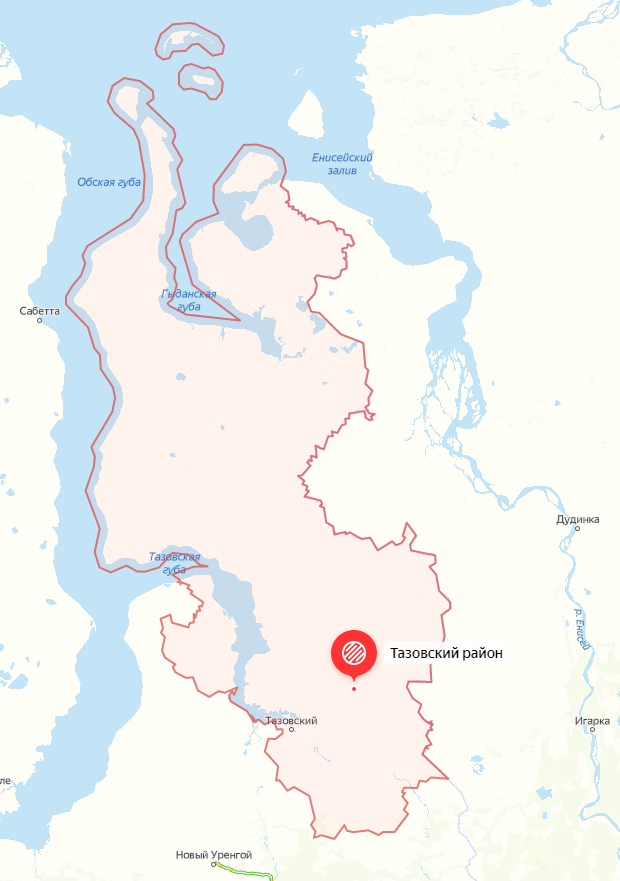 Рисунок 1. Географическое положение муниципального округа Тазовский районИсточник:https://yandex.ru/maps/geo/tazovskiy_rayon/53001347/?l=carparks%2Ctrf%2Ctrfe&ll=85.906878%2C70.272099&z=5.75КлиматПо строительно-климатическому районированию территория муниципального округа Тазовский район относится к району – I, подрайону – I Г. Климат муниципального округа умеренно-континентальный с продолжительной суровой зимой, для которой характерны ясные солнечные дни, и умеренно теплым летом. Территория относится к зоне наибольшей дискомфортности климата. Условия дискомфортности зимы определяются сочетаниями низкой температуры и большой скорости ветра. Повторяемость таких дискомфортных метеорологических условий за декабрь-февраль составляет 30 %. Среднегодовая температура воздуха отрицательная – от -7,9°С (м/ст. Таз, лесотундра) до -11,2°С (м/ст. Гыда, тундра). Продолжительность периода с температурой воздуха выше 0°С на территории муниципального округа изменяется от 107 (м/ст. Гыда) до 130 (м/ст. Таз) дней. Продолжительность безморозного периода в среднем составляет 100 – 110 дней. Холодный период (переход температур воздуха через 0°С в сторону отрицательных) начинается в третьей декаде сентября (м/ст. Гыда) или первой декаде октября (м/ст. Таз).В связи с низкими среднегодовыми температурами воздуха, территория характеризуется значительной глубиной промерзания грунтов, которая составляет в зависимости от вида грунта от 2,4 до 2,6 м. Территория муниципального округа относится к вечномерзлым грунтам.РельефМуниципальный округ Тазовский район находится в пределах Западно-Сибирской равнины. Большая часть территории расположена севернее Полярного круга. К территории Тазовского района относятся Гыданский и Тазовский полуострова, нижняя и средняя часть бассейна р. Таз до створа Красноселькуп, акватории Тазовской, Гыданской и Юрацкой губ. Гыданский полуостров разделен заливами на полуострова меньшего размера (Явай, Мамонта, Олений).ГидрографияГидрографическая сеть территории муниципального округа Тазовский район представлена бассейном р. Таз в южной части муниципального образования, р. Мессояха в центральной, р. Юрибей в северной, а также многочисленными мелкими реками и озерами. Речная сеть является частью водосборного бассейна Северного Ледовитого океана.В заболоченных понижениях и по долинам рек расположено множество небольших озер. На плоских и сухих водоразделах иногда встречаются озера значительных размеров.1 Характеристика существующего состояния социальной инфраструктуры населенных пунктов муниципального округа Тазовский район Ямало-Ненецкого автономного округаОписание социально-экономического состояния муниципального округа, сведения о градостроительной деятельности на территории населенных пунктов муниципального округа Тазовский район Ямало-Ненецкого автономного округаОписание социально-экономического состояния муниципального округаНаселение. Трудовые ресурсыОсновные данныеЧисленность населения на 01.01.2020 - 17 549 чел., в т.ч.:п. Тазовский - 41,1 %;с. Гыда - 21,4 %;с. Антипаюта - 15,8 %;с. Газ-Сале - 9,9 %;с. Находка - 7,9 %;межселенная территория - 4,1 %Среднегодовая численность населения в 2020 г. – 17 687 чел. темп роста 2020/2018 гг. – 102 %Среднесписочная численность работников организаций (без субъектов малого предпринимательства) в 2020 г. - 31 451 чел.темп роста 2020/2018 гг. – 126 %Численность безработных, зарегистрированных в органах государственной службы занятости, на конец 2020 г. – 220 чел.темп роста 2020/2018 гг. – в 4,2 разаЗарегистрированный уровень безработицы на конец 2020 г. – 0,72% В течение 2018 – 2020 гг. наблюдается естественный прирост населения, при этом темпы роста смертности опережают темпы роста рождаемости (табл. 1). Сложившая ситуация напрямую взаимосвязана с возрастной структурой населения. В возрастной структуре населения муниципального округа Тазовский район наблюдается недостаток населения в трудоспособном возрасте (в 2020 г. – 55,8 %), оптимальное значение – не менее 65 %, что свидетельствует о повышенной демографической нагрузке на трудоспособное население. При этом наблюдается положительная тенденция увеличения численности населения в трудоспособном возрасте в течение 2018 – 2020 гг. на 3 %, при незначительном росте населения моложе трудоспособного возраста на 0,3 % и старше трудоспособного возраста на 1 %.Таблица 1Численность населения и трудовые ресурсы муниципального округа Тазовский район в 2018 – 2020 гг.Источники: 1. База данных показателей муниципальных образований Федеральной службы государственной статистики, http://www.gks.ru/dbscripts/munst/munst75/DBInet.cgi.2. Доклад Главы Тазовского района о достигнутых значениях показателей для оценки эффективности деятельности органов местного самоуправления муниципального округа Тазовский район Ямало-Ненецкого автономного округа за 2020 год и их планируемых значениях на период 2021 – 2023 годов.3. Доклад о социально-экономической ситуации в муниципальном округе Тазовский район Ямало-Ненецкого автономного округа за 2020 год.4. Прогноз социально-экономического развития муниципального округа Тазовский район Ямало-Ненецкого автономного округа на 2021 – 2023 годы.Наибольшую долю в среднесписочной численности работников муниципального округа Тазовский район занимают занятые в строительстве (31,6 %), 25,6 % – в добыче полезных ископаемых, 12,2 % – в профессиональной, научной и технической деятельности.Уровень жизни населения. Жилищный фондОсновные данныеСреднемесячная заработная плата работников организаций (без субъектов малого предпринимательства) в 2020 г. - 106,5 тыс. руб.темп роста 2020/2018 гг. – 115 %Общая площадь жилищного фонда в 2020 г. – 264,3 тыс. м²темп роста 2020/2018 гг. – 103 %Средняя жилищная обеспеченность населения в 2020 г. – 14,83 м²/чел.Доля ветхого и аварийного жилья от общего жилищного фонда в 2020 г. - 43 %рост 2020/2018 гг. – на 1 %Муниципальный округ Тазовский район – один из основных районов добычи углеводородных полезных ископаемых в Ямало-Ненецком автономном округе. На территории муниципального округа ведется добыча углеводородного сырья (нефть, газ, конденсат) и вод из подземных источников. Основными крупными недропользователями муниципального округа Тазовский район являются дочерние предприятия ПАО «Газпром», ПАО «Лукойл», ПАО «НОВАТЭК».Основную долю в структуре объема отгруженных товаров собственного производства занимает добыча полезных ископаемых (98,3 %). Крупнейшими месторождениями газа на территории муниципального округа Тазовский район являются «Заполярное» месторождение (добывается около 110 млрд м³ газа/год) и Ямбургское месторождение (годовая добыча превышает 60 млрд м³/год), эксплуатируемые ООО «Газпром Добыча Ямбург». Рост промышленного производства связан с увеличением объемов добычи природного газа и нефти. Нефтегазодобывающими предприятиями на территории муниципального округа Тазовский район за 2020 г. добыто 111,2 млрд м³ природного газа и 8,9 млн т нефти.Среднемесячная заработная плата работников организаций муниципального округа Тазовский район на 4 % ниже среднего значения по Ямало-Ненецкому автономному округу (табл. 2). Среднедушевые денежные доходы в расчете на одного жителя Ямало-Ненецкого автономного округа в 2020 г. составили 88,1 тыс. руб. Отношение среднедушевых доходов населения к величине прожиточного минимума составило 5,32.Таблица 2Показатели, характеризующие денежные доходы населения (уровень жизни населения) муниципального округа Тазовский район, за 2018 – 2020 гг.Примечание: * данные по Ямало-Ненецкому автономному округуИсточники: 1. База данных показателей муниципальных образований Федеральной службы государственной статистики, http://www.gks.ru/dbscripts/munst/munst75/DBInet.cgi.2. Доклад Главы Тазовского района о достигнутых значениях показателей для оценки эффективности деятельности органов местного самоуправления муниципального округа Тазовский район Ямало-Ненецкого автономного округа за 2020 год и их планируемых значениях на период 2021 – 2023 годов.3. Доклад о социально-экономической ситуации в муниципальном округе Тазовский район Ямало-Ненецкого автономного округа за 2020 год.4. Прогноз социально-экономического развития муниципального округа Тазовский район Ямало-Ненецкого автономного округа на 2021 – 2023 годы.Из общей площади жилищного фонда муниципального округа Тазовский район 82 % составляют многоквартирные дома, 18 % – индивидуальные дома (табл. 3).Средняя жилищная обеспеченность населения муниципального округа Тазовский район на 29 % ниже среднего значения по Ямало-Ненецкому автономному округу. За 2020 г. введено 5,91 тыс. м² жилья, снесено и переведено в нежилые помещения – 0,56 тыс. м². Доля многоквартирных домов в общем объеме введенного жилья составила 89 %. Данный показатель значительно ниже фактических данных 2018 – 2019 гг. В 2019 г. введено 6,907 тыс. м² жилья, из которых 91 % – многоквартирные дома.Таблица 3Характеристика жилищного фонда муниципального округа Тазовский район за 2018 – 2020 гг.Примечание:*отражены данные в соответствии с докладом Главы Тазовского района о достигнутых значениях показателей для оценки эффективности деятельности органов местного самоуправления муниципального округа Тазовский район Ямало-Ненецкого автономного округа за период 2018-2020 годы.        Разбивка жилищного фонда по поселкам за период 2018-2020 годы отражена на основании статистических данных по форме 1-жилфонд.** Площадь ветхого и аварийного жилищного фонда (в т.ч. в разбивке по поселкам) отражена в соответствии с утвержденными Реестрами аварийного жилищного фонда на территории муниципального округа Тазовский район ЯНАО за период 2018-2020 годы.Источники: 1. База данных показателей муниципальных образований Федеральной службы государственной статистики, http://www.gks.ru/dbscripts/munst/munst75/DBInet.cgi.2. Статистическая форма № 1-жилфонд за 2020 год.3. Доклад Главы Тазовского района о достигнутых значениях показателей для оценки эффективности деятельности органов местного самоуправления муниципального округа Тазовский район Ямало-Ненецкого автономного округа за период 2018-2020 годы.4. Реестры аварийного жилищного фонда на территории муниципального округа Тазовский район ЯНАО за период 2018-2020 годы.Сведения о градостроительной деятельности на территории населенных пунктов муниципального округа Тазовский район Ямало-ненецкого автономного округаГрадостроительная деятельность на территории муниципального округа Тазовский район ведется в соответствии с Градостроительным кодексом РФ и Законом Ямало-Ненецкого автономного округа от 18.04.2007 № 36-ЗАО «Градостроительный устав Ямало-Ненецкого автономного округа». Органы местного самоуправления муниципального округа осуществляют Градостроительную деятельность в пределах полномочий, установленных статьей 15 Федерального закона от 06.10.2003 N 131-ФЗ «Об общих принципах организации местного самоуправления в Российской Федерации» и закрепленных Уставом муниципального округа Тазовский район.На территории муниципального округа Тазовский район действуют следующие документы территориального планирования: Схема территориального планирования Ямало-Ненецкого автономного округа, утв. постановлением Правительства Ямало-Ненецкого автономного округа от 09.01.2020 № 2-П;Схема территориального планирования муниципального образования Тазовский район, утв. Решением Районной Думы муниципального образования Тазовский район 16.12.2009 № 7-8-91; Генеральный план муниципального округа Тазовский район, утв. решением Думы Тазовского района Ямало-ненецкого автономного округа от 10.02.2021 № 2-1-2. На территории муниципального округа действуют следующие нормативы градостроительного проектирования: Региональные нормативы градостроительного проектирования Ямало-Ненецкого автономного округа, утв. постановлением Правительства Ямало-Ненецкого автономного округа от 31.01.2018 № 69-п; Местные нормативы градостроительного проектирования Тазовского муниципального района, утв. Решением районной Думы муниципального образования Тазовский район от 08.04.2015 № 3-10-22. Развитие социальной инфраструктуры на территории муниципального округа осуществляется согласно: Государственной программе Ямало-Ненецкого автономного округа «Развитие здравоохранения» до 2024 г., утв. постановлением Правительства Ямало-Ненецкого автономного округа от 25.12.2013 № 1142-П; Государственной программе Ямало-Ненецкого автономного округа «Развитие образования» до 2024 г., утв. постановлением Правительства Ямало-Ненецкого автономного округа от 25.12.2013 № 1132-П; Государственной программе Ямало-Ненецкого автономного округа «Основные направления развития культуры» до 2024 г., утв. постановлением Правительства Ямало-Ненецкого автономного округа от 25.12.2013 № 1122-П; Государственной программе Ямало-Ненецкого автономного округа «Развитие физической культуры и спорта» до 2024 г., утв. постановлением Правительства Ямало-Ненецкого автономного округа от 25.12.2013 № 1152-П; Муниципальной программе Тазовского района «Основные направления развития культуры, физической культуры и спорта, развития туризма, повышения эффективности реализации молодежной политики, организации отдыха и оздоровления детей и молодежи на 2015 - 2025 годы», утв. постановлением Администрации Тазовского района от 09.12.2014 № 584;Муниципальной программе Тазовского района «Развитие образования» на 2015-2025 годы», утв. постановлением Администрации Тазовского района от 09.12.2014 № 580.Генеральным планом муниципального округа Тазовский район функциональное зонирование территории установлено исходя из совокупности социальных, экономических и иных факторов, в целях устойчивого развития территорий, развития инженерной, транспортной и социальной инфраструктур.В основу архитектурно-планировочной организации территории муниципального округа в целом и каждого из населенных пунктов, в частности, положена сложившаяся планировочная структура и природный каркас.Главной проблемой развития муниципального округа является неразвитая дорожно-транспортная схема. Создание эффективной дорожно-транспортной схемы даст возможность более интенсивному развитию экономики, повысит уровень и качество жизни населения в муниципальном образовании. Основное развитие территории предполагается за счет расширения объектов производства, объектов сферы услуг и предпринимательства, а также увеличения зон жилой застройки.Технико-экономические параметры существующих объектов социальной инфраструктуры населенных пунктов муниципального округа Тазовский район Ямало-Ненецкого автономного округа, сложившийся уровень обеспеченности населения муниципального округа услугами в областях образования, здравоохранения, физической культуры и массового спорта, культуры Технико-экономические параметры существующих объектов образования, уровень обеспеченности услугами в области образованияТехнико-экономические параметры объектов образования муниципального округа Тазовский районДошкольные образовательные организацииЧисло дошкольных образовательных учреждений на 01.01.2021 г. – 9 ед., 1 структурное подразделение (МКДОУ детский сад «Снежинка»)Общая проектная вместимость муниципальных образовательных организаций, реализующих основную образовательную программу дошкольного образования – 1307 мест.Число мест в дошкольных образовательных учреждениях – 1 225 ед.темп роста 2019/2017 гг. - 130,3 %Общеобразовательные организацииЧисло общеобразовательных учреждений на 01.01.2021 г. – 6 ед.Проектная мощность учебных корпусов – 2 952 места, спальных корпусов – 1 061 местКоличество обучающихся во вторую смену по муниципальной системе образования в 2020 г. – 1 245 чел. темп роста 2020/2018 гг. – в 2,3 разаОрганизации дополнительного образованияЧисло образовательных учреждений дополнительного образования 01.01.2021 г. – 2 ед.Количество обучающихся, охваченных дополнительным образованием, - 4 283 чел.Доля детей в возрасте 5 - 18 лет, получающих услуги по дополнительному образованию в организациях различной организационно-правовой формы и формы собственности, в общей численности детей данной возрастной группы в 2020 г. – 77,7 %темп роста 2020/2018 гг. – на 4,4 %В соответствии с п.17 ст. 10 Устава муниципального округа Тазовский район  (принят решением Думы Тазовского района 28.10.2020 г.) организация предоставления общедоступного и бесплатного дошкольного, начального общего, основного общего, среднего общего образования по основным общеобразовательным программам в муниципальных образовательных организациях (за исключением полномочий по финансовому обеспечению реализации основных общеобразовательных программ в соответствии с федеральными государственными образовательными стандартами), организация предоставления дополнительного образования детей в муниципальных образовательных организациях (за исключением дополнительного образования детей, финансовое обеспечение которого осуществляется органами государственной власти автономного округа), создание условий для осуществления присмотра и ухода за детьми, содержания детей в муниципальных образовательных организациях, а также осуществление в пределах своих полномочий мероприятий по обеспечению организации отдыха детей в каникулярное время, включая мероприятия по обеспечению безопасности их жизни и здоровья, относится к вопросам местного значения муниципального округа Тазовский район.В связи с этим учреждения образования муниципального округа Тазовский район по функциональной принадлежности переданы Департаменту образования Администрации Тазовского района и Управлению культуры, физической культуры и спорта, молодежной политики и туризма Администрации Тазовского района.На территории муниципального округа Тазовский район по состоянию на 01.01.2021 функционируют 17 организаций образования: две средних общеобразовательных школы, четыре школы-интерната, девять дошкольных образовательных организаций (одно структурное подразделение МКДОУ детский сад «Снежинка»), две организации дополнительного образования. Перечень объектов образования, расположенных на территории муниципального округа Тазовский район, по состоянию на 01.01.2021 представлен в табл. 4. Схема расположения существующих объектов образования муниципального округа Тазовский район представлена в Приложении 1.Инновационный проект «Психолого-педагогическое сопровождение родителей (законных представителей) по организации предшкольной подготовки детей в условиях кочевья» МБДОУ детский сад «Северяночка» (с. Гыда) стал региональной площадкой по реализации мероприятий проекта «Поддержка семей, имеющих детей».На всех уровнях общего образования во всех школах района реализуется Федеральный государственный образовательный стандарт. В рамках регионального проекта «Современная школа» национального проекта «Образование» выполнены строительно-монтажные работы по объекту «Реконструкция незавершенного строительством объекта «Школа на 530 учащихся в с. Антипаюта Тазовского района». Объект введен в эксплуатацию.В рамках регионального проекта «Цифровая образовательная среда» национального проекта «Образование» в МКОУ Гыданская общеобразовательная школа-интернат и МКОУ Находскинская школа-интернат поставлены ноутбуки и периферийное оборудование для обновления материально-технической базы в целях внедрения целевой модели цифровой образовательной среды.  В рамках регионального проекта «Учитель будущего» национального проекта «Образование» приобретено интерактивное оборудование, пособие для МКОУ Газ-Салинская средняя общеобразовательная школа. Таблица 4Перечень объектов образования, расположенных на территории муниципального округа Тазовский район, по состоянию на 01.01.2021Источник: http://taz-edu.ru/about/393/https://tasu.ru/poleznaya-informatsiya/telefonnyy-spravochnik/uchrezhdeniya-obrazovaniya/3. Технико-экономические параметры существующих объектов социальной инфраструктурыУровень обеспеченности услугами в области образованияДошкольные образовательные организацииОбеспеченность детей местами в дошкольных образовательных учреждениях в 2020 г. – 540 мест на 1000 детей дошкольного возрастатемп роста 2020/2018 гг. – 107%Уровень обеспеченности детей местами в дошкольных образовательных учреждениях в 2020 г. в соответствии с РНГП ЯНАО – 112 % от норматива Уровень обеспеченности детей местами в дошкольных образовательных учреждениях в 2020 г. в соответствии с МР № АК-15/02вн – 83 % от норматива Общеобразовательные организацииОхват детей от 7 до 18 лет основным общим образованием - 89% Фактическая загрузка общеобразовательных организаций в 2020 г. – 132 % Уровень обеспеченности детей местами в общеобразовательных организациях в 2020 г. в соответствии с РНГП ЯНАО – 136 % от норматива Уровень обеспеченности детей местами в общеобразовательных организациях в 2020 г. в соответствии с МР № АК-15/02вн – 71 % от норматива Организации дополнительного образованияОхват школьников учреждениями дополнительного образования в соответствии с РНГП ЯНАО и МР № АК-15/02вн в 2020 г. – 63 % от нормативаОхват школьников школами искусств в соответствии с РНГП ЯНАО в 2020 г. – в 8,6 раз выше норматива, в соответствии с МР № АК-15/02вн – в 2 раза выше нормативаОценка обеспеченности населения муниципального округа Тазовский район объектами образования за 2018-2020 гг., в т.ч. организациями дошкольного образования, общеобразовательными организациями и организациями дополнительного образования детей, проведена в соответствии:с региональными нормативами градостроительного проектирования объектов образования Ямало-Ненецкого автономного округа, утвержденными постановлением Правительства Ямало-Ненецкого автономного округа от 31.01.2018 № 69-п (далее – РНГП ЯНАО);с местными нормативами предельных значений расчётных показателей минимально допустимого уровня обеспеченности объектами местного значения, утвержденными Решением районной Думы муниципального образования Тазовский район от 08.04.2015 № 3-10-22 (далее – МНГП Тазовского района);с Методическими рекомендациями по развитию сети образовательных организаций и обеспеченности населения услугами таких организаций, включающие требования по размещению организаций сферы образования, в том числе в сельской местности, исходя из норм действующего законодательства Российской Федерации, с учетом возрастного состава и плотности населения, транспортной инфраструктуры и других факторов, влияющих на доступность и обеспеченность населения услугами сферы образования, утвержденными Минобрнауки России 04.05.2016 № АК-15/02вн (далее – МР № АК-15/02вн).Технико-экономические параметры объектов образования муниципального округа Тазовский район в 2018 – 2020 гг. представлены в табл. 5.Таблица 5Технико-экономические параметры объектов образования и оценка уровня обеспеченности услугами в области образования муниципального округа Тазовский район в 2018 – 2020 гг.Источник: 1. Паспорт Тазовского района за 2018-2019 гг.2. Доклад Главы Тазовского района о достигнутых значениях показателей для оценки эффективности деятельности органов местного самоуправления муниципального округа Тазовский район Ямало-Ненецкого автономного округа за 2020 год и их планируемых значениях на период 2021-2023 годов.3. Отчет о результатах деятельности системы образования Тазовского района за 2020 год.4. Расчетные показатели в соответствии с утвержденными нормативами на основании:- Постановления Правительства Ямало-Ненецкого автономного округа от 31.01.2018 № 69-п «Региональные нормативы градостроительного проектирования Ямало-Ненецкого автономного округа»;- Методических рекомендаций по развитию сети образовательных организаций и обеспеченности населения услугами таких организаций, включающие требования по размещению организаций сферы образования, в том числе в сельской местности, исходя из норма действующего законодательства РФ, с учетом возрастного состава и плотности населения, транспортной инфраструктуры и других факторов, виляющих на доступность и обеспеченность населения услугами сферы образования, утв. Минобрнауки России 04.05.2016 № АК-15/02вн (с письмом Минобрнауки России от 04.05.2016 № АК-950/02).Основные выводы:В целом по муниципальному округу Тазовский район в соответствии с РНГП ЯНАО сформировался достаточный уровень обеспеченности детей местами в дошкольных образовательных учреждениях (112 % от норматива) и в общеобразовательных учреждениях (136 % от норматива). Однако, в соответствии с рекомендациями Минобрнауки России № АК-15/02вн, существующие технико-экономические показатели по дошкольным образовательным учреждениям ниже рекомендуемого уровня на 17 %, по общеобразовательным организациям – на 29 %.По населенным пунктам муниципального округа обеспеченность местами ниже нормативного уровня в дошкольных образовательных сложилась в с. Антипаюта (35 %), с. Гыда (38 %) и с. Находка (35 %), в общеобразовательных учреждениях - с. Антипаюта (85 %), с. Находка (33 %).Высокий уровень износа зданий дошкольных образовательных организаций (более 70 %) в населенных пунктах п. Тазовский, с. Газ-Сале, с. Гыда, с. Находка.В связи с ростом потребности в дошкольных образовательных и общеобразовательных учреждениях возникает необходимость в расширении и оптимизации существующей сети, ее модернизации. Технико-экономические параметры существующих объектов здравоохранения, уровень обеспеченности услугами в области здравоохраненияТехнико-экономические параметры объектов здравоохранения муниципального округа Тазовский районЛечебно-профилактические медицинские организации, оказывающие медицинскую помощь в стационарных условиях Число больничных коек в больничных учреждениях в 2020 г. – 139 ед.темп роста 2020/2018 гг. – 100 %Лечебно-профилактические медицинские организации, оказывающие медицинскую помощь в амбулаторных условиях Число посещений в смену в амбулаторно-поликлинических учреждениях в 2020 г. – 267 ед.темп роста 2020/2018 гг. – 100%Медицинские организации скорой медицинской помощи (автомобили)Число станций (отделений) скорой медицинской помощи – 2 ед.Общие показателиЧисленность врачей всех специальностей в 2020 г. – 51 чел.снижение 2020/2018 гг. – на 9 %Численность среднего медицинского персонала в 2020 г. – 202 чел.темп роста 2020/2018 гг. – 103 %В соответствии с постановлением Правительства Ямало-Ненецкого автономного округа от 23.12.2011 г. № 1020-П «Об учреждениях здравоохранения, принятых в государственную собственность Ямало-Ненецкого автономного округа», с 01.01.2012 г. организация медицинской помощи на территории Ямало-Ненецкого автономного округа относится к полномочиям органов исполнительной власти автономного округа. С 01.01.2012 г. все учреждения здравоохранения муниципального округа Тазовский район переданы в государственную собственность Ямало-Ненецкого автономного округа. В соответствии с п.18 ст. 10 Устава муниципального округа Тазовский район  (принят решением Думы Тазовского района 28.10.2020 г.) создание условий для оказания медицинской помощи населению на территории муниципального округа (за исключением территорий муниципальных округов, включенных в утвержденный Правительством Российской Федерации перечень территорий, население которых обеспечивается медицинской помощью в медицинских организациях, подведомственных федеральному органу исполнительной власти, осуществляющему функции по медико-санитарному обеспечению населения отдельных территорий) в соответствии с территориальной программой государственных гарантий бесплатного оказания гражданам медицинской помощи, относятся к вопросам местного значения муниципального округа Тазовский район.Система здравоохранения муниципального округа Тазовский район представлена ГБУЗ ЯНАО «Тазовская ЦРБ», которая включает в себя следующие структурные подразделения:Тазовская центральная районная больница с акушерским, гинекологическим, инфекционным, педиатрическим, поликлиническим, терапевтическим, хирургическим, фтизиатрическим отделениями, отделением скорой медицинской помощи и сестринского ухода;наркологический дневной стационар при поликлинике;Антипаютинская участковая больница с дневным стационаром;Газ-Салинская участковая больница с дневным стационаром;Гыданская участковая больница с дневным стационаром;фельдшерско-акушерский пункт в с. Находка;фельдшерско-акушерские пункты на территории факторий (фактория 5-6 Пески, фактория Танамо, д. Юрибей, фактория Белые Яры).Специализированную медицинскую помощь население муниципального округа также получает в ГБУЗ ЯНАО «Салехардская окружная клиническая больница», «Ново-Уренгойская ЦГБ», «Ноябрьская ЦГБ», окружных лечебных учреждениях по заключенным договорам, федеральных медучреждениях.Перечень объектов здравоохранения, расположенных на территории муниципального округа Тазовский район, по состоянию на 01.01.2021 представлен в табл. 6. Схема расположения существующих объектов здравоохранения муниципального округа Тазовский район представлена в Приложении 1.В рамках регионального проекта «Развитие системы оказания первичной медико-санитарной помощи» национального проекта «Здравоохранение» по объекту «Участковая больница на 11 коек с врачебной амбулаторией на 35 посещений в смену», п. Гыда Тазовского района, в том числе затраты на проектно-изыскательские работы» проведены проектно-изыскательские работы. Получено положительное заключение государственной экспертизы. Уровень обеспеченности услугами в области здравоохраненияЛечебно-профилактические медицинские организации, оказывающие медицинскую помощь в стационарных условиях Обеспеченность населения больничными койками в 2020 г. – 8 коек на 1 тыс. чел. населенияснижение 2020/2018 гг. – на 2 %Уровень обеспеченности населения больничными койками в 2020 г. в соответствии с РНГП ЯНАО – 58 % от нормативаЛечебно-профилактические медицинские организации, оказывающие медицинскую помощь в амбулаторных условиях Обеспеченность населения амбулаторно-поликлиническими учреждениями в 2020 г. – 15 посещений в смену на 1 тыс. чел. снижение 2020/2018 гг. – на 2 %Уровень обеспеченности населения амбулаторно-поликлиническими учреждениями в 2020 г. в соответствии с РНГП ЯНАО – 83 % от нормативаОбщие показателиОбеспеченность населения врачами всех специальностей в 2020 г. – 2,9 чел. на 1 тыс. чел. населенияснижение 2020/2018 гг. – на 11 %Уровень обеспеченности населения врачами всех специальностей в 2020 г. в соответствии с РНГП ЯНАО – 70 % Обеспеченность населения средним медицинским персоналом в 2020 г. – 11,4 чел. на 1 тыс. чел. населениятемп роста 2020/2018 гг. – 101%Уровень обеспеченности населения средним медицинским персоналом в 2020 г. в соответствии с РНГП ЯНАО – 100 %Таблица 6Перечень объектов здравоохранения, расположенных на территории муниципального округа Тазовский район, по состоянию на 01.01.2021Источник: https://tasu.ru/poleznaya-informatsiya/telefonnyy-spravochnik/uchrezhdeniya-zdravookhraneniya/Технико-экономические параметры объектов здравоохранения, расположенных на территории муниципального округа Тазовский район, в 2018 – 2020 гг. представлены в табл. 7.Оценка обеспеченности населения муниципального округа Тазовский район объектами здравоохранения проведена в соответствии: с региональными нормативами градостроительного проектирования объектов здравоохранения Ямало-Ненецкого автономного округа, утвержденными постановлением Правительства Ямало-Ненецкого автономного округа от 31.01.2018 № 69-п. В расчет приняты предельные значения расчетных показателей объектов регионального значения;распоряжением Правительства Российской Федерации от 03.07.1996 № 1063-р.Таблица 7Технико-экономические параметры объектов здравоохранения и оценка уровня обеспеченности услугами в области здравоохранения муниципального округа Тазовский район в 2018 – 2020 гг.Источник: 1. Паспорт Тазовского района за 2018-2019 гг.2. Доклад Главы Тазовского района о достигнутых значениях показателей для оценки эффективности деятельности органов местного самоуправления муниципального округа Тазовский район Ямало-Ненецкого автономного округа за 2020 год и их планируемых значениях на период 2021-2023 годов.3. Расчетные показатели в соответствии с утвержденными нормативами на основании:- Постановления Правительства Ямало-Ненецкого автономного округа от 31.01.2018 № 69-п «Региональные нормативы градостроительного проектирования Ямало-Ненецкого автономного округа»;- Методических рекомендаций по развитию сети образовательных организаций и обеспеченности населения услугами таких организаций, включающие требования по размещению организаций сферы образования, в том числе в сельской местности, исходя из норма действующего законодательства РФ, с учетом возрастного состава и плотности населения, транспортной инфраструктуры и других факторов, виляющих на доступность и обеспеченность населения услугами сферы образования, утв. Минобрнауки России 04.05.2016 № АК-15/02вн (с письмом Минобрнауки России от 04.05.2016 № АК-950/02).Основные выводыНедостаточный уровень обеспеченности населения больничными койками в больничных учреждениях в целом по муниципальному округу (58 % от норматива), в 2020 г. дефицит составил 99 коек. Недостаточный уровень обеспеченности населения амбулаторно-поликлиническими учреждениями (83 % от норматива), дефицит в 2020 г. составил 54 посещения в смену.Недостаточный уровень обеспеченности населения врачами (70% от норматива).Уровень обеспеченности населения средним медицинским персоналом составляет 100 % от норматива.Отрицательная динамика снижения уровня обеспеченности населения больничными койками и врачами всех специальностей. Основная задача в сфере здравоохранения муниципального округа Тазовский район заключается в развитии системы здравоохранения дальнейшего проведения профилактических мероприятий, обеспечения качественного, доступного и эффективного медицинского обслуживания, отвечающего современным требованиям к медицине и потребностям населения.Технико-экономические параметры существующих объектов физической культуры и массового спорта, уровень обеспеченности услугами в области физической культуры и массового спортаТехнико-экономические параметры объектов физической культуры и массового спорта муниципального округа Тазовский районОбщее количество спортивных сооружений в 2019 г. – 80 ед.темп роста 2019/2018 гг. – 104 %Количество плавательных бассейнов в 2019 г. – 2 ед. темп роста 2019/2018 гг. – 100 %Количество физкультурно-спортивных залов в 2019 г. – 21 ед.темп роста 2019/2018 гг. – 105 %Единовременная пропускная способность в 2019 г. – 0,49 тыс. чел.снижение 2019/2018 гг. – на 4 %Количество плоскостных сооружений в 2019 г. – 28 ед.темп роста 2019/2018 гг. – 108 %Единовременная пропускная способность в 2019 г. – 0,9 тыс. чел.темп роста 2019/2018 гг. – 100 %Количество лыжных баз в 2019 г. – 2 ед.темп роста 2019/2018 гг. – 100 %Количество сооружений для стрелковых видов спорта в 2019 г. – 1 ед.темп роста 2019/2018 гг. – 100 %Число детско-юношеских спортивных школ - 1 ед.Численность занимавшихся в спортивных сооружениях в 2019 г. – 6,995 тыс. чел.темп роста 2019/2018 гг. – 104,4 %Перечень объектов физической культуры и массового спорта, расположенных на территории муниципального округа Тазовский район, по состоянию на 01.01.2021 представлен в табл. 8. Схема расположения существующих объектов физической культуры и массового спорта муниципального округа Тазовский район представлена в Приложении 1.За 2020 г. на территории муниципального округа Тазовский район организовано и проведено 89 физкультурных и спортивных мероприятий, участие в которых приняли 2 399 человек. За 2020 год спортсмены района приняли участие в 57 соревнованиях межмуниципального, регионального и Всероссийского уровня, завоевали 124 медали.В рамках регионального проекта «Спорт – норма жизни» национального проекта «Демография» проведены Спартакиады учащихся ЯНАО по шахматам среди юношей и девушек до 15 лет, Открытый чемпионат ЯНАО по дартсу Микст «601», «Американский крикет» на территории Тазовского района.Таблица 8Перечень объектов физической культуры и массового спорта, расположенных на территории муниципального округа Тазовский район, по состоянию на 01.01.2021Источник: https://tasu.ru/poleznaya-informatsiya/telefonnyy-spravochnik/uchrezhdeniya-sporta/Технико-экономические параметры существующих объектов социальной инфраструктуры Уровень обеспеченности услугами в области физической культуры и массового спортаЕдиновременная пропускная способность всех объектов физической культуры и спорта в 2020 г. – 1 770 чел.снижение 2020/2018 гг. – на 5 %Уровень обеспеченности населения объектами физической культуры и спорта в соответствии с МР № 244 – 89 %  Единовременная пропускная способность физкультурно-спортивных залов в 2020 г. – 487 чел. темп роста 2020/2018 гг. – 108 %Уровень обеспеченности населения физкультурно-спортивными залами в соответствии с РНГП ЯНАО – 154 %  Единовременная пропускная способность плоскостных сооружений в 2020 г. – 900 чел. темп роста 2020/2018 гг. – 103 %Уровень обеспеченности населения плоскостными сооружениями в соответствии с РНГП ЯНАО – 26%  Оценка обеспеченности населения муниципального округа Тазовский район услугами в области физической культуры и массового спорта проведена в соответствии:с региональными нормативами градостроительного проектирования объектов физической культуры и спорта местного и регионального значения Ямало-Ненецкого автономного округа, утвержденными постановлением Правительства Ямало-Ненецкого автономного округа от 31.01.2018 № 69-п;с местными нормативами предельных значений расчётных показателей минимально допустимого уровня обеспеченности объектами местного значения, утвержденными Решением районной Думы муниципального образования Тазовский район от 08.04.2015 № 3-10-22 (далее – МНГП Тазовского района);с приказом Минспорта России от 21.03.2018 № 244 «Об утверждении Методических рекомендаций о применении нормативов и норм при определении потребности субъектов Российской Федерации в объектах физической культуры и спорта» (далее – МР № 244).Технико-экономические параметры объектов физической культуры и массового спорта, расположенных на территории муниципального округа Тазовский район, в 2018 – 2020 гг. представлены в табл. 9.Основные выводыНаблюдается снижение уровня обеспеченности населения объектами физической культуры и массового спорта, низкий уровень обеспеченности населения плоскостными сооружениями – 26% от норматива.Наибольший дефицит в учреждениях физической культуры и массового спорта наблюдается в с. Антипаюта (обеспеченность составила 17 % от норматива) и с. Находка (9 %).Высокий уровень износа объектов физической культуры и массового спорта (до 100 %)В целях удовлетворения потребности населения в учреждениях для занятий физической культурой и массовым спортом необходимо строительство плоскостных сооружений, обеспеченных современным оборудованием и инвентарем. В целях приобщения населения к спорту и увеличения активности его участия в мероприятиях физической культуры и массового спорта необходимо дальнейшее проведение регулярных массовых агитационных спортивных мероприятий и развитие деятельности учреждений муниципального округа, пропаганда активного и здорового образа жизни, в т.ч. в дошкольных и общеобразовательных учреждениях.Таблица 9Технико-экономические параметры объектов физической культуры и массового спорта и оценка уровня обеспеченности услугами в области физической культуры и массового спорта муниципального округа Тазовский район в 2018 – 2020 гг.Источник: 1. Паспорт Тазовского района за 2018-2019 гг.2. Доклад Главы Тазовского района о достигнутых значениях показателей для оценки эффективности деятельности органов местного самоуправления муниципального округа Тазовский район Ямало-Ненецкого автономного округа за 2020 год и их планируемых значениях на период 2021-2023 годов.3. Расчетные показатели в соответствии с утвержденными нормативами на основании:- Постановления Правительства Ямало-Ненецкого автономного округа от 31.01.2018 № 69-п «Региональные нормативы градостроительного проектирования Ямало-Ненецкого автономного округа»;- Методических рекомендаций по развитию сети образовательных организаций и обеспеченности населения услугами таких организаций, включающие требования по размещению организаций сферы образования, в том числе в сельской местности, исходя из норма действующего законодательства РФ, с учетом возрастного состава и плотности населения, транспортной инфраструктуры и других факторов, виляющих на доступность и обеспеченность населения услугами сферы образования, утв. Минобрнауки России 04.05.2016 № АК-15/02вн (с письмом Минобрнауки России от 04.05.2016 № АК-950/02). Технико-экономические параметры существующих объектов культуры, уровень обеспеченности услугами в области культурыТехнико-экономические параметры объектов культуры муниципального округа Тазовский районЧисло учреждений культуры клубного типа на 01.01.2021 – 6 ед.  Количество посадочных мест в учреждениях культуры клубного типа в 2020 г. – 1022 местаКоличество проведенных культурно-массовых мероприятий в 2020 г. – 520 ед. снижение 2020/2018 гг. – на 62 %Количество посетителей культурно - досуговых мероприятий в 2020 г. – 40,68 тыс. чел.снижение 2020/2018 гг. – на 63 %Число библиотек в 2020 г. – 6 объектовБиблиотечный фонд в 2020 г. – 72,48 тыс. экземпляровснижение 2020/2018 гг. – на 9,6 % Число музеев в 2020 г. – 1 ед. Общий объем музейных фондов в 2020 г. – 2 091 ед. хранениятемп роста 2020/2018 гг. – 117 %Число клубных формирований за 2020 г. составило 71 единицу, в сравнении с 2018 г.  количество клубных формирований уменьшилось на 2 ед. Число участников в клубных формированиях составляет 920 чел. (темп роста 2020/2018 гг. – 103 %).За 2020 г. число посещений библиотек составило 21,5 тыс. чел., снижение 2020/2018 гг. – на 42 %. При этом количество посещений сайтов библиотек увеличилось в 2,6 раза и составило 15,6 тыс. чел. 100 % библиотечного фонда МБУ «ЦБС» занесено в электронный каталог.В 2020 году лауреатами и дипломантами стал 961 обучающийся МБУ ДО Тазовская детская школа искусств и МБУДО Газ-Салинская детская музыкальная школа, в том числе во всероссийских конкурсах - 158, международных - 271, окружных – 47, муниципальных  - 472.Перечень объектов культуры, расположенных на территории муниципального округа Тазовский район, по состоянию на 01.01.2021 представлен в табл. 10. Схема расположения существующих объектов культуры муниципального округа Тазовский район представлена в Приложении 1.Таблица 10Перечень объектов культуры, расположенных на территории муниципального округа Тазовский район, по состоянию на 01.01.2021Источник: Технико-экономические параметры существующих объектов социальной инфраструктуры https://tasu.ru/poleznaya-informatsiya/telefonnyy-spravochnik/uchrezhdeniya-sporta/Уровень обеспеченности услугами в области культуры Уровень обеспеченности населения учреждениями клубного типа в соответствии с РНГП ЯНАО в 2020 г. – 56 % от норматива Уровень обеспеченности населения учреждениями клубного типа в соответствии с МР № Р-965 в 2020 г. – 100 %Уровень обеспеченности населения местами в учреждениях клубного типа в соответствии с МР № Р-965 в 2020 г. – 53 %Уровень обеспеченности населения библиотеками в соответствии с РНГП ЯНАО и МР № Р-965 в 2020 г. – 100 % Уровень обеспеченности населения музеями в соответствии с РНГП ЯНАО и МР № Р-965 в 2020 г. – 100%Уровень обеспеченности населения кинозалами в соответствии с МР № Р-965 в 2020 г. – 25 %  Технико-экономические параметры объектов культуры муниципального округа Тазовский район в 2018 – 2020 гг. представлены в табл. 11.Оценка обеспеченности населения муниципального округа Тазовский район услугами в области культуры проведена в соответствии:с региональными нормативами минимально допустимого уровня обеспеченности объектами местного значения в области культуры градостроительного проектирования Ямало-Ненецкого автономного округа, утвержденными постановлением Правительства Ямало-Ненецкого автономного округа от 31.01.2018 № 69-п;с местными нормативами, утвержденными Решением районной Думы муниципального образования Тазовский район от 08.04.2015 № 3-10-22;с отраслевыми рекомендациями, утвержденными Распоряжением Минкультуры России от 02.08.2017 № Р-965 «Об утверждении Методических рекомендаций субъектам РФ и органам местного самоуправления по развитию сети организаций культуры и обеспеченности населения услугами организаций культуры» (далее – МР № Р-965).Таблица 11Технико-экономические параметры объектов культуры и оценка уровня обеспеченности услугами в области культуры муниципального округа Тазовский район в 2018 – 2020 гг.Источник: 1. Паспорт Тазовского района за 2018-2019 гг.2. Доклад Главы Тазовского района о достигнутых значениях показателей для оценки эффективности деятельности органов местного самоуправления муниципального округа Тазовский район Ямало-Ненецкого автономного округа за 2020 год и их планируемых значениях на период 2021-2023 годов.3. Расчетные показатели в соответствии с утвержденными нормативами на основании:- Постановления Правительства Ямало-Ненецкого автономного округа от 31.01.2018 № 69-п «Региональные нормативы градостроительного проектирования Ямало-Ненецкого автономного округа»;- Методических рекомендаций по развитию сети образовательных организаций и обеспеченности населения услугами таких организаций, включающие требования по размещению организаций сферы образования, в том числе в сельской местности, исходя из норма действующего законодательства РФ, с учетом возрастного состава и плотности населения, транспортной инфраструктуры и других факторов, виляющих на доступность и обеспеченность населения услугами сферы образования, утв. Минобрнауки России 04.05.2016 № АК-15/02вн (с письмом Минобрнауки России от 04.05.2016 № АК-950/02).Основные выводыНедостаточный уровень обеспеченности населения местами в учреждениях культуры клубного типа – 53 % от норматива в целом по муниципальному округу в соответствии с МР № Р-965, в том числе: п. Тазовский – 87 %, с. Антипаюта – 29 %, с. Газ-Сале – 31 %, с. Гыда – 68 %, с. Находка – 36 %.Уровень обеспеченности населения библиотеками составляет 100%.Уровень обеспеченности музеями – 100 %. При этом музей располагается в приспособленном здании 2007 года постройки общей площадью 308 м2. Общая площадь фондохранилища МБУ «ТРКМ» составляет 17,4 м2, что не отвечает требованиям п. XV Единых правил организации комплектования, учета, хранения и использования музейных предметов и музейных коллекций, утвержденных Приказом Министерства культуры Российской Федерации от 23.07.2020 № 827, вступивших в силу с 01.01.2021 г.Значительное снижение количества проведенных культурно–просветительских и культурно–досуговых мероприятий, количества посетителей проводимых мероприятий (снижение 2020/2018 гг. на 62 %), снижение посещений библиотек (на 42%) вызвано введением в 2020 г. ограничительных мер в связи с эпидемиологической ситуацией.Развитие сферы культуры муниципального округа Тазовский район предполагает дальнейшее создание необходимых условий для роста культурного и духовного потенциала населения, обеспечение равных возможностей доступа к культурным ценностям. Необходимо развитие и укрепление сети учреждений и их материально-технической базы, обеспечение доступа жителей к информационным ресурсам, применение современных информационно-коммуникационных технологий. Прогнозируемый спрос на услуги социальной инфраструктуры В соответствии с п. 5 ст. 26 Градостроительного Кодекса РФ от 29.12.2004 № 190-ФЗ реализация генерального плана поселения, городского округа осуществляется путем выполнения мероприятий, которые предусмотрены программой комплексного развития социальной инфраструктуры.Прогнозируемый спрос на услуги социальной инфраструктуры в областях образования, здравоохранения, физической культуры и массового спорта, культуры определен в соответствии с прогнозом изменения численности и половозрастного состава населения, с учетом объема планируемого жилищного строительства в соответствии с Генеральным планом муниципального округа Тазовский район и прогнозируемого выбытия из эксплуатации объектов социальной инфраструктуры.Прогноз изменения численности и половозрастного состава населения с учетом прогноза объема планируемого жилищного строительства и прогнозируемого выбытия из эксплуатации объектов социальной инфраструктурыГенеральным планом муниципального округа Тазовский район предусматриваются следующие основные положения о территориальном планировании в части жилищного строительства:снос жилищного фонда с высоким процентом износа;повышение уровня жилищной обеспеченности населения;строительство нового жилищного фонда различных типов для удовлетворения потребностей различных слоев населения;обеспечение жилищного фонда полным набором инженерного оборудования.Основной задачей жилищного строительства на расчетный срок реализации Генерального плана (конец 2040 года) в Тазовском районе является обеспечение комфортабельных условий проживания для всего населения.Генеральным планом предусматриваются следующее территориальное развитие населенных пунктов:п. ТазовскийРазвитие жилой застройки планируется за счет уплотнения кварталов существующей застройки: строительство новых жилых домов на месте ветхих и аварийных жилых домов, строительство новых жилых домов на незастроенных территориях в структуре сложившейся застройки. Развитие зон малоэтажной и индивидуальной жилой застройки предусмотрено в направлении ул. Маргулова, с западной стороны ул. Калинина, на юге и юго-западе населенного пункта. В границах ул. Дорожная и геофизиков предусмотрена регенерация жилой застройки.Развитие зоны общественно-деловой застройки планируется за счет усиления функций общественного центра по улицам Калинина, Северная, Пушкина и насыщения объектами культурно-досугового, учебно-образовательного и спортивного назначения. По ул. Северной запланировано строительство объектов здравоохранения. В районе мкр. Маргулова предусмотрено размещение спортивного комплекса с бассейном и хоккейным кортом. В квартале малоэтажной жилой застройки, на юге поселка предусмотрено строительство дошкольной образовательной организации. Зона рекреационного назначения предусмотрена в кварталах сложившейся застройки, вдоль набережной р. Таз. На юге, за границами населенного пункта зоны рекреационного назначения запланированы под создание туристической базы с элементами этнической направленности и создание парусного клуба на берегу озера. с. АнтипаютаОсновным направлением территориального развития является формирование жилых зон в западной и восточной части с. Антипаюта, а также эффективное использование застроенных жилых кварталов за счет сноса ветхого фонда и строительства современных жилых домов. Предлагается упорядочение существующих общественных зон и формирование новых по ул. Юбилейная в северо-западной части села. Запланировано размещение объектов культурно-досугового назначения, объекты общего, дополнительного образования и объектов спортивного назначения. В восточной части села по ул. Буровиков предлагается зона общественно-деловой застройки под размещение спортивного объекта. На севере населенного пункта запланирована зона общественно-деловой застройки для размещения пожарного депо модульного типа.с. Газ-СалеРешениями Генерального плана предлагается регенерация существующей жилой застройки за счет сноса ветхого жилья и строительство новых благоустроенных малоэтажных жилых домов. В северной части населенного пункта, в соответствии с утвержденным проектом планировки, сформирован квартал индивидуальной жилой застройки с размещением многофункционального культурного комплекса. Генеральным планом предусмотрено усиление и насыщение зоны общественного центра вдоль ул. Русская, пересечение ул. Ленина и ул. Геофизиков, где запланированы к размещению объекты обслуживания населения (Дом творчества). По ул. Воробьева предусмотрена зона общественно-деловой застройки под размещение объектов спортивного назначения. Запланировано строительство детских площадок по ул. Калинина и на замыкании ул. Ленина. На юго-востоке села Генеральным планом предусмотрена рекреационная зона и лыжная база. с. ГыдаГенеральным планом предложено формирование новых кварталов малоэтажной жилой застройки в южной части населенного пункта, кварталы индивидуальной жилой застройки предлагается разместить в южной и восточной части села.Генеральным планом предлагается строительство двух спальных корпусов при школе интернате и дошкольной образовательной организации в мкр. Школьный. По ул. Полярная предложена к размещению дошкольная образовательная организация. В районе планируемого жилого квартала индивидуальной жилой застройки предложено формирование общественно-деловой зоны для строительства участковой больницы. Предусмотрен снос ветхого задания Клуба по ул. Советская, а на его месте строительство нового клуба с размещением в нем общедоступной, детско-юношеской библиотек и музея.Генеральным планом предложено формирование зоны рекреационного назначения в южной части населенного пункта вблизи новых кварталов малоэтажной жилой застройки по ул. Е. Катаевой. На данной территории предложено размещение лыжной базы, мини- спортивного комплекса и спортивной площадки. Также в южной части, в районе существующего квартала жилой застройки предложено помещения для физкультурно-оздоровительных занятий.с. НаходкаРешениями Генерального плана развитие зон индивидуальной жилой застройки предложено в западной и северо-западной части населенного пункта вдоль основных улиц. Размещение квартала малоэтажной жилой застройки предложено в центральной части населенного пункта на берегу озера.В Генеральном плане предусмотрено усиление и насыщение зоны общественного центра вдоль главных улиц, где запланированы к размещению общеобразовательная организация, дошкольная образовательная организация, детско-юношеская спортивная школа и дом детского творчества. В южной части села, между действующим объектом здравоохранения и пожарной частью предложено строительство клуба, с размещением музея и библиотеки. Существующий клуб предложен к ликвидации.Напротив Находкинской школы-интерната начального общего образования Генеральным планом предложено формирование зоны рекреационного назначения под размещение лыжной базы, спортивной площадки и помещения для физкультурно-оздоровительных занятий. Также решениями генерального плана предложено установить зону рекреационного назначения вокруг озера, расположенного в центре села и на прибрежных территориях Тазовской губы.межселенная территория (д. Тибей-Сале, д. Тадебя-Яха, д. Матюй-Сале, д. Юрибей)Решениями Генерального плана развитие населенных пунктов не планируется. Общая площадь жилищного фонда муниципального округа Тазовский район к 2041 г. составит 402,9 тыс. м², ввод жилья за период 2022 – 2040 гг. прогнозируется на уровне 220,8 тыс. м², снос – 105 тыс. м². Показатель средней жилищной обеспеченности на территории муниципального округа планируется в размере 21,4 м²/чел. В соответствии с Генеральным планом численность населения муниципального округа Тазовский район к окончанию срока реализации Генерального плана (к 2040 г.) составит 18 870 чел. Прогноз численности сформирован по периодам в соответствии с этапами настоящей Программы с учетом сложившейся динамики численности, развития застройки и данных Генерального плана муниципального округа Тазовский район, утв. решением Думы Тазовского района Ямало-ненецкого автономного округа от 10.02.2021 № 2-1-2.Демографическая ситуация по муниципальному округу Тазовский район спрогнозирована с учетом возрастной структуры населения, предусмотренной постановлением Правительства Ямало-Ненецкого автономного округа от 31.01.2018 № 69-п «Региональные нормативы градостроительного проектирования Ямало-Ненецкого автономного округа» и федеральными отраслевыми методическими рекомендациями. Прогноз численности детей по возрастным группам произведен методом передвижки возрастов, который представляет собой вероятность того, что с наступлением следующего года ребенок перейдет в следующую возрастную группу, с учетом коэффициентов дожития по возрастным группам детей, сложившимся в целом по ЯНАО.Прогноз изменения численности и половозрастного состава населения муниципального округа Тазовский район представлен в табл. 12.Среднегодовая численность населения муниципального округа Тазовский район составит:1 этап (2026 г.) – 18 151 чел. (темп роста 2026/2020 гг. – 103 %);2 этап (2031 г.) – 18 408 чел. (темп роста 2031/2020 гг. – 104 %);3 этап (2036 г.) – 18 651 чел. (темп роста 2036/2020 гг. – 105 %);4 этап (2040 г.) – 18 846 чел. (темп роста 2040/2020 гг. – 107 %).Таблица 12Прогноз изменения численности и половозрастного состава населения муниципального округа Тазовский районПрогнозируемый спрос на услуги социальной инфраструктуры в областях образования, здравоохранения, физической культуры, массового спорта и культурыПрогнозируемый спрос на услуги социальной инфраструктуры в областях образования, здравоохранения, физической культуры, массового спорта и культуры сформирован:в соответствии с прогнозом изменения численности и половозрастного состава населения;с учетом объема планируемого жилищного строительства в соответствии с Генеральным планом и прогнозируемого выбытия из эксплуатации объектов социальной инфраструктуры;с учетом значений расчетных показателей минимально допустимого уровня обеспеченности объектами местного значения.В соответствии с нормой п. 3 ст. 24 Градостроительного кодекса РФ подготовка проекта Генерального плана осуществляется в соответствии с требованиями статьи 9 Градостроительного кодекса РФ и с учетом региональных и местных нормативов градостроительного проектирования. Реализация Генерального плана муниципального округа осуществляется путем выполнения мероприятий, которые предусмотрены программой комплексного развития социальной инфраструктуры.В соответствии со ст. 29 Градостроительного кодекса утверждены нормативы градостроительного проектирования социальной инфраструктуры:региональные – постановление Правительства Ямало-Ненецкого автономного округа от 31.01.2018 № 69-п «Региональные нормативы градостроительного проектирования Ямало-Ненецкого автономного округа»;местные – решение районной Думы муниципального образования Тазовский район от 08.04.2015 № 3-10-22 «Об утверждении местных нормативов градостроительного проектирования Тазовского муниципального района».В Генеральном плане муниципального округа Тазовский район расчет нормативной потребности населения в объектах социальной инфраструктуры местного значения в разрезе населенных пунктов на расчетный срок реализации Генерального плана (конец 2040 года) выполнен в соответствии с региональными нормативами градостроительного проектирования ЯНАО (РНГП ЯНАО). При выполнении расчета не учитывались д. Тадебя-Яха, д. Тибей-Сале, д. Матюй-Сале, д. Юрибей ввиду отсутствия на территории постоянно проживающего населения.Областью применения РНГП ЯНАО являются:установление минимального набора показателей, расчет которых необходим при разработке градостроительной документации;распределение используемых при проектировании показателей на группы по видам градостроительной документации (документы территориального планирования, документация по планировке территории);обеспечение оценки качества градостроительной документации в плане соответствия ее решений целям повышения качества жизни населения;обеспечение постоянного контроля соответствия проектных решений градостроительной документации изменяющимся социально-экономическим условиям на территории автономного округа;формирование критериев принятия государственными органами и органами местного самоуправления автономного округа решений в области социально-экономического, бюджетного и территориального планирования.РНГП ЯНАО используются для принятия решений органами государственной власти, органами местного самоуправления при планировании и формировании социально-экономической политики и бюджета автономного округа и входящих в ее состав муниципальных образований, должностными лицами при осуществлении полномочий в области градостроительной (строительной) деятельности на территории автономного округа, физическими и юридическими лицами, как основание для разрешения споров по вопросам градостроительного проектирования .В свою очередь, оценка эффективности деятельности органов местного самоуправления, эффективности реализации государственных и муниципальных программ производится с учетом отраслевых норм и нормативов. В связи с чем, в целях разработки и реализации настоящей Программы оценка обеспеченности объектами социальной инфраструктуры муниципального округа Тазовский район, расчет нормативной потребности населения в объектах социальной инфраструктуры местного значения на перспективу до 2040 г. произведен с учетом отраслевых федеральных методических рекомендаций. В случае отсутствия соответствующего показателя – в соответствии с РНГП ЯНАО (табл. 13).Таблица 13Утвержденные нормативы градостроительного проектирования объектов социальной инфраструктурыС учетом вышеизложенного, основанием для оценки уровня обеспеченности объектами социальной инфраструктуры в рамках Генерального плана муниципального округа Тазовский район, соответственно в настоящей Программе, применены следующие нормативы градостроительного проектирования:	Объекты образованияОценка нормативной потребности населения в объектах образования на перспективу до 2040 г. произведен в соответствии с Методическими рекомендациями по развитию сети образовательных организаций и обеспеченности населения услугами таких организаций, включающие требования по размещению организаций сферы образования, исходя из норм действующего законодательства РФ, с учетом возрастного состава и плотности населения, транспортной инфраструктуры и других факторов, влияющих на доступность и обеспеченность населения услугами сферы образования, утвержденных Минобрнауки России 04.05.2016 № АК-15/02вн (с письмом Минобрнауки России от 04.05.2016 № АК-950/02).При обосновании размещения объектов образования использованы предельные значения максимально допустимого уровня территориальной доступности объектов образования местного значения региональных нормативов градостроительного проектирования Ямало-Ненецкого автономного округа, утв. постановлением Правительства Ямало-Ненецкого автономного округа от 31.01.2018 № 69-п. Объекты здравоохраненияОценка Расчет нормативной потребности населения в объектах здравоохранения на перспективу до 2040 г. произведен в соответствии с региональными нормативами градостроительного проектирования объектов здравоохранения Ямало-Ненецкого автономного округа, утв. постановлением Правительства Ямало-Ненецкого автономного округа от 31.01.2018 № 69-п.Объекты физической культуры и массового спортаОценка нормативной потребности населения в объектах физической культуры и массового спорта на перспективу до 2040 г. произведен в соответствии с Методическими рекомендациями о применении нормативов и норм при определении потребности субъектов Российской Федерации в объектах физической культуры и спорта, утв. приказом Минспорта России от 21.03.2018 г. № 244, и  нормативов градостроительного проектирования объектов спорта Ямало-Ненецкого автономного округа, утв. постановлением Правительства Ямало-Ненецкого автономного округа от 31.01.2018 № 69-п. При обосновании размещения объектов физической культуры и массового спорта использованы предельные значения максимально допустимого уровня территориальной доступности объектов физической культуры и спорта местного значения региональных нормативов градостроительного проектирования Ямало-Ненецкого автономного округа, утв. постановлением Правительства Ямало-Ненецкого автономного округа от 31.01.2018 № 69-п. Объекты культурыОценка нормативной потребности населения в объектах культуры на перспективу до 2040 г. произведен в соответствии с отраслевыми методическими рекомендациями, утвержденными Распоряжением Минкультуры России от 02.08.2017 № Р-965 «Об утверждении Методических рекомендаций субъектам РФ и органам местного самоуправления по развитию сети организаций культуры и обеспеченности населения услугами организаций культуры».При обосновании размещения объектов культуры использованы предельные значения максимально допустимого уровня территориальной доступности объектов культуры местного значения региональных нормативов градостроительного проектирования Ямало-Ненецкого автономного округа, утв. постановлением Правительства Ямало-Ненецкого автономного округа от 31.01.2018 № 69-п. В расчет прогнозного спроса на услуги социальной инфраструктуры в областях образования, здравоохранения, физической культуры и массового спорта, культуры на 2022 – 2040 гг. принята прогнозная численность и численность населения по возрастным группам, представленная в Разделе 1.3.1 настоящей Программы. Спрос на услуги социальной инфраструктуры спрогнозирован по категориям получателей и целевым группам населения, на которую направлена конкретная муниципальная услуга, и с учетом того, что каждая из входящих в перечень услуг муниципальная услуга потенциально может предоставляться как бюджетным учреждением, так и негосударственной организацией или автономным учреждением. Прогнозируемый спрос на услуги социальной инфраструктуры (в соответствии с прогнозом изменения численности и половозрастного состава населения) в областях образования, здравоохранения, физической культуры, спорта и культуры, с учетом объема планируемого жилищного строительства в соответствии с Генеральным планом и прогнозируемого выбытия из эксплуатации объектов социальной инфраструктуры муниципального округа Тазовский район, представлен в табл. 14.Таблица 14Прогнозируемый спрос на услуги социальной инфраструктуры (в соответствии с прогнозом изменения численности и половозрастного состава населения) в областях образования, здравоохранения, физической культуры и массового спорта, культуры с учетом объема планируемого жилищного строительства в соответствии с выданными разрешениями на строительство и прогнозируемого выбытия из эксплуатации объектов социальной инфраструктуры муниципального округа Тазовский районПрогнозируемый спрос на услуги социальной инфраструктуры с учетом реализации Закона Ямало-Ненецкого автономного округа от 27.11.2020 № 139-ЗАО «Об изменении административно-территориального устройства Ямало-Ненецкого автономного округа путем преобразования населенных пунктов в форме присоединения»В соответствии с Законом Ямало-Ненецкого автономного округа от 27.11.2020 № 139-ЗАО «Об изменении административно-территориального устройства Ямало-Ненецкого автономного округа путем преобразования населенных пунктов в форме присоединения» (далее Закон ЯНАО № 139-ЗАО), с 01.01.2025 г. подлежат преобразованию населенные пункты, расположенные в границах Тазовского района, в форме присоединения села Газ-Сале к поселку Тазовский, сохранив за населенным пунктом статус и наименование – поселок Тазовский. В рамках реализации Закона ЯНАО № 139-ЗАО жителям с. Газ-Сале было предложено переехать в другие населенные пункты Ямало-Ненецкого автономного округа и за его пределами. 752 семьи из Газ-Сале планируют переехать, из них 110 семей (297 чел.) планируют переехать в п. Тазовский.Генеральным планом муниципального округа Тазовский район изменение административно-территориального устройства не предусмотрено. Но данные преобразования напрямую влияют на изменение спроса на услуги социальной инфраструктуры. В связи с чем в Программе рассмотрен дополнительный сценарий развития муниципального округа Тазовский район и с. Газ-Сале и оценка прогнозируемого спроса на услуги социальной инфраструктуры с учетом реализации Закона ЯНАО № 139-ЗАО.С учетом реализации Закона ЯНАО № 139-ЗАО численность населения муниципального округа Тазовский район к окончанию срока реализации Программы (к 2040 г.) составит 17 515 чел. (снижение 2040/2020 гг. – на 1 %). Прогноз изменения численности и половозрастного состава населения муниципального округа Тазовский район представлен в табл. 15.Среднегодовая численность населения муниципального округа Тазовский район составит:1 этап (2026 г.) – 16 924 чел. (снижение 2026/2020 гг. – на 4 %);2 этап (2031 г.) – 17 149 чел. (снижение 2031/2020 гг. – на 3 %);3 этап (2036 г.) – 17 352 чел. (снижение 2036/2020 гг. – на 2 %);4 этап (2040 г.) – 17 515 чел. (снижение 2040/2020 гг. – на 1 %).Прогнозируемый спрос муниципального округа Тазовский район на услуги социальной инфраструктуры (в соответствии с прогнозом изменения численности и половозрастного состава населения) в областях образования, здравоохранения, физической культуры, спорта и культуры, с учетом реализации Закона ЯНАО № 139-ЗАО, представлен в табл. 16.Таблица 15Прогноз изменения численности и половозрастного состава населения муниципального округа Тазовский район с учетом реализации Закона Ямало-Ненецкого автономного округа от 27.11.2020 № 139-ЗАО «Об изменении административно-территориального устройства Ямало-Ненецкого автономного округа путем преобразования населенных пунктов в форме присоединения»Таблица 16Прогнозируемый спрос на услуги социальной инфраструктуры (в соответствии с прогнозом изменения численности и половозрастного состава населения) в областях образования, здравоохранения, физической культуры и массового спорта, культуры с учетом объема планируемого жилищного строительства в соответствии с выданными разрешениями на строительство и прогнозируемого выбытия из эксплуатации объектов социальной инфраструктуры муниципального округа Тазовский район с учетом реализации Закона Ямало-Ненецкого автономного округа от 27.11.2020 № 139-ЗАО «Об изменении административно-территориального устройства Ямало-Ненецкого автономного округа путем преобразования населенных пунктов в форме присоединения»Оценка нормативно-правовой базы, необходимой для функционирования и развития социальной инфраструктуры населенных пунктов муниципального округа Тазовский район Ямало-Ненецкого автономного округаФункционирование объектов социальной инфраструктуры регламентируется законами, принятыми на федеральном, региональном уровне, нормативными актами органов местного самоуправления муниципального округа.Развитие социальной инфраструктуры муниципального округа Тазовский район основывается на параметрах Стратегии социально-экономического развития Ямало-Ненецкого автономного округа до 2035 года, Стратегии социально-экономического развития муниципального образования Тазовский район до 2025 года, Генерального плана муниципального округа Тазовский район, а также Схемы территориального планирования Ямало-Ненецкого автономного округа. В Схеме территориального планирования Ямало-Ненецкого автономного округа определены вид, назначение объектов регионального значения в сфере образования, здравоохранения, спорта, культуры, социального обслуживания, планируемых для размещения на территории ЯНАО.К инфраструктурным проблемам системы объектов социальной инфраструктуры в муниципальном округе Тазовский район в соответствии с Генеральным планом отнесены: высокая степень износа зданий, размещение объектов в приспособленных помещениях;потребность в улучшении материально-технической базы объектов;перегруженность объектов образовательных организаций; недостаточный уровень обеспеченности населения объектами в области дошкольного и общего образования, физической культуры и массового спорта.При этом, на территории муниципального округа Тазовский район наблюдается высокий уровень обеспеченности объектами культуры.Генеральный план муниципального округа Тазовский район предполагает формирование комплекса мероприятий, позволяющих: – обеспечить доступность объектов социальной инфраструктуры для населения посредством их размещения в зависимости от периодичности пользования, с учетом сопряженного населения, потребляющего социальные услуги; – достичь необходимого уровня обеспеченности объектами социальной инфраструктуры в различных областях. Разнообразие предоставляемых услуг населению возможно за счет строительства новых и реконструкции действующих объектов социальной инфраструктуры. Генеральным планом предусмотрено размещение следующих социальных объектов к расчетному сроку (к 2040 г.):в сфере образования:дошкольная образовательная организация на 300 мест в п. Тазовский;дошкольная образовательная организация на 120 мест в с. Антипаюта;дошкольная образовательная организация на 120 мест в с. Гыда;школа на 800 мест в п. Тазовский;образовательный центр в с. Антипаюта: начальная школа-детский сад на 320 мест (школа – 280 мест, детский сад – 40 мест), спальный корпус на 260 мест;образовательный центр, включающий начальную школу на 60 мест и дошкольную образовательную организацию на 60 мест, в с. Находка;спальный корпус № 1 на 300 мест в с. Гыда;спальный корпус № 2 на 300 мест в с. Гыда;детская школа искусств на 100 мест (при центре национальной культуры) в п. Тазовский;детский дом творчества в п. Тазовский;дом творчества в с. Газ-Сале;дом детского творчества на 290 мест в с. Находка;детско-юношеский центр на 45 мест в с. Газ-Сале;детско-юношеская спортивная школа на 476 мест в с. Газ-Сале;детско-юношеская спортивная школа на 290 мест в с. Находка;в сфере здравоохранения:стационар на 46 коек со вспомогательными помещениями в п. Тазовский;инфекционное отделение на 13 коек в п. Тазовский;туберкулезное отделение ГБУЗ «Ямало-Ненецкий противотуберкулезный диспансер» на 13 коек в п. Тазовский;педиатрическое отделение на 13 коек в п. Тазовский;участковая больница на 35 посещений в смену и 9 коек в с. Антипаюта;участковая больница на 35 посещений в смену и 15 коек в с. Гыда;в сфере физической культуры и спорта:универсальный спортивный комплекс с плавательным бассейном в п. Тазовский (со строительством хоккейного корта);мини-спортивный комплекс единовременной пропускной способностью 50 человек в с. Гыда;модульный спортивный зал в п. Тазовский;спортивный зал в п. Тазовский;два спортивных объекта в п. Тазовский;помещение для физкультурно-оздоровительных занятий в с. Антипаюта;универсальный спортивный комплекс в с. Газ-Сале;плоскостное спортивное сооружение площадью 3 234 м² в с. Газ-Сале;плоскостное спортивное сооружение площадью 5 390 м² в с. Гыда;помещение для физкультурно-оздоровительных занятий в с. Газ-Сале;помещение для физкультурно-оздоровительных занятий в с. Гыда;помещение для физкультурно-оздоровительных занятий в с. Находка;лыжная база в с. Антипаюта;лыжная база в с. Газ-Сале;лыжная база в с. Гыда;лыжная база в с. Находка;в сфере культуры и молодежной политики:центр культурного развития с размещением в нем центральной районной библиотеки, районной детской библиотеки в п. Тазовский;многофункциональный образовательный центр в с. Антипаюта;многофункциональный культурный комплекс в с. Газ-Сале;клуб на 98 мест в с. Гыда;сельский дом культуры в с. Находка;общедоступная библиотека в с. Гыда;детско-юношеская библиотека в с. Антипаюта;детско-юношеская библиотека в с. Гыда;детско-юношеская библиотека в с. Газ-Сале;библиотека в с. Находка;музей в с. Газ-Сале;музей в с. Гыда;музей в с. Находка.2 Перечень мероприятий (инвестиционных проектов) по проектированию, строительству и реконструкции объектов социальной инфраструктуры населенных пунктов муниципального округа Тазовский район Ямало-Ненецкого автономного округаВ соответствии с п. 10 постановления Правительства Российской Федерации от 01.10.2015 № 1050 «Об утверждении требований к программам комплексного развития социальной инфраструктуры» перечень мероприятий (инвестиционных проектов) по проектированию, строительству и реконструкции объектов социальной инфраструктуры муниципального округа учитывает планируемые мероприятия по проектированию, строительству и реконструкции объектов социальной инфраструктуры регионального значения, местного значения, а также мероприятий, реализация которых предусмотрена по иным основаниям за счет внебюджетных источников.Перечни мероприятий (инвестиционных проектов) по проектированию, строительству и реконструкции объектов социальной инфраструктуры муниципального округа Тазовский район сгруппированы по видам объектов социальной инфраструктуры с указанием:наименования, местоположения;технико-экономических параметров (вид, назначение, мощность (пропускная способность), площадь, категория и др.);сроков реализации в плановом периоде (с разбивкой по годам);ответственных исполнителей.Перечень мероприятий (инвестиционных проектов) по проектированию, строительству и реконструкции объектов социальной инфраструктуры муниципального округа Тазовский район с учетом планируемых мероприятий по проектированию, строительству и реконструкции объектов социальной инфраструктуры регионального значения, местного значения, а также мероприятий, реализация которых предусмотрена по иным основаниям за счет внебюджетных источников, представлен в Приложении 2.Программа включает перечень инвестиционных проектов по строительству, реконструкции объектов социальной инфраструктуры местного и регионального значения, которые необходимы для осуществления органами местного самоуправления полномочий по вопросам местного значения и в пределах переданных государственных полномочий в соответствии с федеральными законами, законом Ямало-Ненецкого автономного округа, и оказывают существенное влияние на социально-экономическое развитие муниципального округа. Также Программа содержит перечень объектов регионального и местного значения, планируемых к строительству на территории района и населенных пунктов.Программные мероприятия могут ежегодно корректироваться в зависимости от фактически сложившейся ситуации и степени реализации мероприятий, а также условий финансирования.Перечень мероприятий (инвестиционных проектов) по проектированию, строительству и реконструкции объектов образованияНеобходимость строительства новых объектов образования и реконструкции существующих объектов на территории муниципального округа Тазовский район обусловлена следующими причинами:недостаточное количество мест в образовательных организациях: в дошкольных образовательных организациях в с. Антипаюта (35 %), с. Гыда (38 %) и с. Находка (35 %), в общеобразовательных учреждениях - с. Антипаюта (85 %), с. Находка (65 %);предусмотренная Генеральным планом градостроительная деятельность требует обеспечения населения объектами социальной инфраструктуры.В рамках реализации Адресной инвестиционной программы Ямало-Ненецкого автономного округа на 2021 год и на плановый период 2022 и 2023 годов, утв. постановлением Правительства Ямало-Ненецкого автономного округа от 15.12.2020 г. № 1455-П, на территории Тазовского района предусмотрено размещение следующих объектов:п. Тазовскийдошкольная образовательная организация на 300 мест;общеобразовательная организация на 800 мест;детская школа искусств на 100 мест (при центре национальной культуры).с. Антипаютадошкольная образовательная организация на 120 мест;с. Гыдаспальный корпус № 1 на 300 мест;спальный корпус № 2 на 300 мест.В соответствии с Генеральным планом муниципального округа Тазовский район и с учетом расчетов нормативной потребности предусмотрено размещение следующих объектов местного значения:п. Тазовскийрайонный дом творчества.с. Антипаютаобразовательный центр: начальная школа-детский сад на 340 мест (школа – 280 мест, детский сад – 60 мест), спальный корпус на 260 мест.с. Газ-Саледетско-юношеский центр на 45 мест;дом творчества;детско-юношеская спортивная школа на 476 мест.с. Гыдадошкольная образовательная организация на 220 мест.с. Находкаобразовательный центр, включающий начальную школу на 100 мест и дошкольную образовательную организацию на 100 мест;дом детского творчества на 290 мест;детско-юношеская спортивная школа на 290 мест.Перечень мероприятий (инвестиционных проектов) по проектированию, строительству и реконструкции объектов образования на территории муниципального округа Тазовский район представлен в табл. 17.Таблица 17Перечень мероприятий (инвестиционных проектов) по проектированию, строительству и реконструкции объектов образования на территории муниципального округа Тазовский районПеречень мероприятий (инвестиционных проектов) по проектированию, строительству и реконструкции объектов образования на территории муниципального округа Тазовский район с оценкой объемов финансирования по периодам реализации Программы представлен в Приложении 2.Размещение дошкольных образовательных и общеобразовательных организаций необходимо осуществлять с соблюдением требований и положений СанПиН 2.4.1.3049-13 «Санитарно-эпидемиологические требования к устройству, содержанию и организации режима работы дошкольных образовательных организаций» и СанПиН 2.4.2.2821-11 «Санитарно-эпидемиологические требования к условиям и организации обучения в общеобразовательных учреждениях» соответственно.Перечень мероприятий (инвестиционных проектов) по проектированию, строительству и реконструкции объектов здравоохраненияНеобходимость строительства новых объектов здравоохранения на территории муниципального округа Тазовский район обусловлена следующими причинами:недостаточный уровень обеспеченности населения учреждениями здравоохранения – в лечебно-профилактических медицинских организациях, оказывающие медицинскую помощь в стационарных условиях, дефицит в 2020 г. – 99 коек (обеспеченность - 58% от норматива), в лечебно-профилактических медицинских организациях, оказывающих медицинскую помощь в амбулаторных условиях, – 54 посещенимя в смену (обеспеченность – 83 % от норматива);материально-техническая база большинства отделений ГБУЗ ЯНАО «Тазовская ЦРБ» в п. Тазовский, с. Антипаюта, с. Гыда, с. Газ-Сале не отвечает современным требованиям. Учреждения расположены в деревянных приспособленных зданиях 70-х годов постройки, пятой степени огнестойкости, не выдерживающих низкий температурный режим в зимнее время;предусмотренная Генеральным планом градостроительная деятельность требует обеспечения населения объектами социальной инфраструктуры.В соответствии со Схемой территориального планирования Ямало-Ненецкого автономного округа, утв. постановлением Правительства Ямало-Ненецкого автономного округа от 09.01.2020 № 2-П, в рамках реализации Адресной инвестиционной программы Ямало-Ненецкого автономного округа на 2021 год и на плановый период 2022 и 2023 годов, утв. постановлением Правительства Ямало-Ненецкого автономного округа от 15.12.2020 г. № 1455-П, на территории Тазовского района предусмотрено размещение следующих объектов здравоохранения регионального значения:п. Тазовскийстационар на 46 коек со вспомогательными помещениями;инфекционное отделение на 13 коек;туберкулезное отделение ГБУЗ «Ямало-Ненецкий противотуберкулезный диспансер» на 13 коек;педиатрическое отделение на 13 коек;с. Антипаютаучастковая больница на 35 посещений в смену и 9 коек;с. Гыдаучастковая больница на 35 посещений в смену и 15 коек.Мероприятия (инвестиционные проекты) по проектированию, строительству и реконструкции объектов здравоохранения регионального значения приводятся в Программе для обеспечения информационной целостности документа и не являются предметом утверждения. Перечень мероприятий (инвестиционных проектов) по проектированию, строительству и реконструкции объектов здравоохранения на территории муниципального округа Тазовский район представлен в табл. 18.Перечень мероприятий (инвестиционных проектов) по проектированию, строительству и реконструкции объектов здравоохранения на территории муниципального округа Тазовский район с оценкой объемов финансирования по периодам реализации Программы представлен в Приложении 2.Таблица 18Перечень мероприятий (инвестиционных проектов) по проектированию, строительству и реконструкции объектов здравоохранения на территории муниципального округа Тазовский районПеречень мероприятий (инвестиционных проектов) по проектированию, строительству и реконструкции объектов физической культуры и массового спортаНеобходимость строительства новых объектов физической культуры и массового спорта и реконструкции существующих объектов на территории муниципального округа Тазовский район обусловлена следующими причинами:отсутствие плавательного бассейна общего доступа для занятий физической культурой и спортом, низкий уровень обеспеченности населения плоскостными сооружениями (26% от норматива);предусмотренная Генеральным планом градостроительная деятельность требует обеспечения населения объектами социальной инфраструктуры.В рамках Адресной инвестиционной программы Ямало-Ненецкого автономного округа на 2020 год и на плановый период 2021 и 2022 годов, утвержденной постановлением Правительства Ямало-Ненецкого автономного округа от 25.12.2019 № 1395-П, на территории Тазовского района предусмотрено размещение универсального спортивного комплекса с плавательным бассейном в п. Тазовский. Кроме того, в составе объекта запланировано строительство хоккейного корта.В соответствии с Генеральным планом муниципального округа Тазовский район и с учетом расчетов нормативной потребности в объектах физической культуры и массового спорта предусмотрено размещение следующих объектов местного значения:п. Тазовскийспортивный зал игровых видов спорта;спортивный зал для художественной гимнастики (с возможностью проведения соревнований);крытый легкоатлетический манеж;многофункциональная площадка для пейнтбола и картинга.с. Антипаютаспортивный зал.с. Газ-Салеуниверсальный спортивный комплекс;помещение для физкультурно-оздоровительных занятий;плоскостное спортивное сооружение.с. Гыдалыжная база.Перечень мероприятий (инвестиционных проектов) по проектированию, строительству и реконструкции объектов физической культуры и массового спорта на территории муниципального округа Тазовский район представлен в табл. 19.Таблица 19Перечень мероприятий (инвестиционных проектов) по проектированию, строительству и реконструкции объектов физической культуры и массового спорта на территории муниципального округа Тазовский районПеречень мероприятий (инвестиционных проектов) по проектированию, строительству и реконструкции объектов физической культуры и массового спорта на территории муниципального округа Тазовский район с оценкой объемов финансирования по периодам реализации Программы представлен в Приложении 2.Перечень мероприятий (инвестиционных проектов) по проектированию, строительству и реконструкции объектов культуры Необходимость строительства новых объектов культуры на территории муниципального округа Тазовский район обусловлена следующими причинами:недостаточный уровень обеспеченности населения местами в учреждениях культуры клубного типа – 53 % от норматива в целом по муниципальному округу, в том числе: п. Тазовский – 87 %, с. Антипаюта – 29 %, с. Газ-Сале – 31 %, с. Гыда – 68 %, с. Находка – 36 %;высокий износ зданий, в которых расположены объекты культуры;предусмотренная Генеральным планом градостроительная деятельность требует обеспечения населения объектами социальной инфраструктуры.В рамках реализации Адресной инвестиционной программы Ямало-Ненецкого автономного округа на 2021 год и на плановый период 2022 и 2023 годов, утв. постановлением Правительства Ямало-Ненецкого автономного округа от 15.12.2020 г. № 1455-П, на территории Тазовского района предусмотрено размещение Центра культурного развития в п.Тазовский, который разместит: Районный Дом культуры, Центральную районную и районную детскую библиотеки, Тазовскую детскую школу искусств и кинозал с учетом формирования культурного пространства, обеспечивающего равные возможности для гармоничного развития личности и социальной мобильности граждан.В соответствии с Генеральным планом муниципального округа Тазовский район и с учетом расчетов нормативной потребности в объектах культуры предусмотрено размещение следующих объектов местного значения:п. ТазовскийТазовский районный краеведческий музей;Дом ремесел;уличный кинотеатр;природно-этнографический казачий хутор «Иван Кольцо»;природно-этнографический комплекс Нэрм' Сей - Сердце Севера.с. Антипаютамногофункциональный образовательный центр;центр культурного развития (Сельский Дом культуры, филиал Тазовской детской школы искусств, кинозал);открытие кинозала в СДК, оснащение современным оборудованием.с. Газ-Салемногофункциональный культурный комплекс;детско-юношеская библиотека;музей.с. ГыдаЦентр культурного развития (Сельский Дом культуры, филиал Тазовской детской школы искусств, кинозал);музей.Для решения проблем в области культуры Тазовского района, в том числе в материально-техническом обеспечении отрасли необходимы капитальный ремонт и реконструкция учреждений культуры п. Тазовский: здание Районного центра национальных культур;МБУ «Молодежный центр».Также в связи с высоким износом зданий Генеральным планом муниципального округа Тазовский район предусмотрена ликвидация старых сельских клубов в с. Газ-Сале, с.Гыда.Перечень мероприятий (инвестиционных проектов) по проектированию, строительству и реконструкции объектов культуры на территории муниципального округа Тазовский район представлен в табл. 20.Таблица 20Перечень мероприятий (инвестиционных проектов) по проектированию, строительству и реконструкции объектов культуры на территории муниципального округа Тазовский районПеречень мероприятий (инвестиционных проектов) по проектированию, строительству и реконструкции объектов культуры на территории муниципального округа Тазовский район с оценкой объемов финансирования по периодам реализации Программы представлен в Приложении 2.График ввода в эксплуатацию объектов социальной инфраструктуры на территории муниципального округа Тазовский район на период реализации Программы, определенный с учетом предельного значения расчетного показателя минимально допустимого уровня обеспеченности объектами, представлен в табл. 21.Местоположение объектов социальной инфраструктуры отражено на схемах перспективного размещения существующих и планируемых к строительству и реконструкции объектов социальной инфраструктуры муниципального округа Тазовский район (Приложение 1).Таблица 21График вывода и ввода в эксплуатацию объектов социальной инфраструктуры на территории муниципального округа Тазовский район на период реализации ПрограммыПеречень мероприятий (инвестиционных проектов) по проектированию, строительству и реконструкции объектов социальной инфраструктуры с учетом реализации Закона Ямало-Ненецкого автономного округа от 27.11.2020 № 139-ЗАО «Об изменении административно-территориального устройства Ямало-Ненецкого автономного округа путем преобразования населенных пунктов в форме присоединения»Перечень мероприятий (инвестиционных проектов) по проектированию, строительству и реконструкции объектов социальной инфраструктуры на территории муниципального округа Тазовский район с учетом реализации Закона ЯНАО № 139-ЗАО разработан в соответствии с прогнозируемым спросом на услуги социальной инфраструктуры исходя из снижения численность населения с. Газ-Сале к концу срока реализации Программы более чем в шесть раз. Из перечня мероприятий исключено строительство новых объектов социальной инфраструктуры в с. Газ-Сале, предусмотренное Генеральным планом. Также включено мероприятие по ликвидации корпусов дошкольных образовательных учреждения в с. Газ-Сале в связи с возникающим избытком услуг данных учреждений.Перечень мероприятий (инвестиционных проектов) по проектированию, строительству и реконструкции объектов социальной инфраструктуры на территории муниципального округа Тазовский район с учетом реализации Закона ЯНАО № 139-ЗАО представлен в табл. 22.Перечень мероприятий (инвестиционных проектов) по проектированию, строительству и реконструкции объектов социальной инфраструктуры на территории муниципального округа Тазовский район с учетом реализации Закона ЯНАО № 139-ЗАО с оценкой объемов финансирования по периодам реализации Программы представлен в Приложении 4.Таблица 22Перечень мероприятий (инвестиционных проектов) по проектированию, строительству и реконструкции объектов социальной инфраструктуры на территории муниципального округа Тазовский район с учетом реализации Закона Ямало-Ненецкого автономного округа от 27.11.2020 № 139-ЗАО «Об изменении административно-территориального устройства Ямало-Ненецкого автономного округа путем преобразования населенных пунктов в форме присоединения»3 Оценка объемов и источников финансирования мероприятий (инвестиционных проектов) по проектированию, строительству, реконструкции объектов социальной инфраструктуры населенных пунктов муниципального округа Тазовский район Ямало-Ненецкого автономного округаНеобходимый объем финансовых потребностей для реализации Программы определен исходя из разработанного перечня мероприятий и инвестиционных проектов и соответствует предпроектной стадии оценки необходимого объема финансирования. На предпроектной стадии при обосновании инвестиций определяется предварительная (расчетная) стоимость строительства. Ориентировочная стоимость строительства объектов социальной инфраструктуры определена на основании:величины необходимого объема финансирования по мероприятиям в составе утвержденных программ развития социальной инфраструктуры на федеральном, региональном и местном уровне;укрупненных сметных нормативов для объектов непроизводственного назначения;проектов-аналогов.Необходимый объем финансирования на реализацию мероприятий (инвестиционных проектов) по проектированию, строительству, реконструкции объектов социальной инфраструктуры муниципального округа Тазовский район определен на основании и с учетом следующих документов:Методика разработки и применения укрупненных нормативов цены строительства, а также порядок их утверждения, утв. приказом Министерства строительства и жилищно-коммунального хозяйства Российской Федерации от 25.05.2019 № 314/пр;Укрупненные нормативы цены строительства. НЦС 2021. Сборники по видам объектов социальной инфраструктуры.Государственные укрупненные нормативы цены строительства, применяемые в данной Программе, представляют собой объем денежных средств, необходимый и достаточный для возведения объектов с учетом всей номенклатуры затрат, которые предусматриваются действующими нормативными документами в сфере ценообразования для выполнения основных, вспомогательных и сопутствующих этапов работ для строительства объекта в нормальных (стандартных) условиях, не осложненных внешними факторами.Нормативы цены строительства рассчитаны для отдельно стоящих зданий, без учета прочих объектов, расположенных в пределах земельного участка, отведенного под застройку (трансформаторные подстанции, котельные, насосные станции и т.п.). Стоимость строительства наружных инженерных сетей и благоустройства территории должны учитываться при разработке проектно-сметной документации по каждому объекту.На дальнейших стадиях проектирования требуется детальное уточнение параметров строительства объектов на основании изучения местных условий и конкретных специфических функций строящегося объекта. Окончательная стоимость мероприятий определяется согласно сводному сметному расчету и технико-экономическому обоснованию, при разработке ПСД.Финансовые потребности, необходимые для реализации мероприятий и инвестиционных проектов Программы, определены без НДС, в ценах прогнозных лет. Оценка объемов финансирования в прогнозных ценах соответствующих лет выполнена с учетом индексов-дефляторов в соответствии с Прогнозом социально-экономического развития Российской Федерации на период до 2036 года (размещен на официальном сайте Министерства экономического развития Российской Федерации 28.11.2018).Совокупная потребность в инвестициях, необходимых для реализации мероприятий (инвестиционных проектов) по проектированию, строительству, реконструкции объектов социальной инфраструктуры муниципального округа Тазовский район, составляет 20 042 млн руб. (табл. 23), в т.ч.:по этапам:1 этап (2022 – 2026 гг.) – 12 164 млн руб.;2 этап (2027 – 2031 гг.) – 4 974 млн руб.;3 этап (2032 – 2036 гг.) – 304 млн руб.;4 этап (2037 – 2040 гг.) – 2 601 млн руб.;по источникам финансирования:бюджетные средства – 20 042 млн руб.;внебюджетные источники – 0 млн руб.Таблица 23Оценка объемов финансирования мероприятий (инвестиционных проектов) по проектированию, строительству, реконструкции объектов социальной инфраструктуры муниципального округа Тазовский районСовокупная потребность в инвестициях, необходимых для реализации мероприятий (инвестиционных проектов) по проектированию, строительству, реконструкции объектов социальной инфраструктуры муниципального округа Тазовский район с учетом реализации Закона ЯНАО № 139-ЗАО, составляет 17 146 млн руб. (табл. 24), в т.ч.:по этапам:1 этап (2022 – 2026 гг.) – 11 923 млн руб.;2 этап (2027 – 2031 гг.) – 3 811 млн руб.; 3 этап (2032 – 2036 гг.) – 121 млн руб.;4 этап (2037 – 2040 гг.) – 1 291 млн руб.;по источникам финансирования:бюджетные средства – 17 146 млн руб.;внебюджетные источники – 0 млн руб.Таблица 24Оценка объемов финансирования мероприятий (инвестиционных проектов) по проектированию, строительству, реконструкции объектов социальной инфраструктуры муниципального округа Тазовский районОбъемы инвестиций носят прогнозный характер и подлежат ежегодному уточнению при формировании бюджета на очередной финансовый год и на плановый период. Стоимость мероприятий подлежит уточнению с учетом перспективы корректировки документов территориального планирования и программ.Предложения по источникам финансирования мероприятий (инвестиционных проектов) по проектированию, строительству, реконструкции объектов социальной инфраструктуры городского поселения сформированы в соответствии с требованиями действующего законодательства. Финансовые потребности на реализацию мероприятий (инвестиционных проектов) по проектированию, строительству, реконструкции объектов социальной инфраструктуры муниципального округа обеспечиваются за счет средств бюджетов всех уровней, предусмотренных федеральными, окружными и муниципальными программами в установленном порядке в соответствии с действующим законодательством, а также внебюджетных источников.Оценка объемов и источников финансирования мероприятий (инвестиционных проектов) по проектированию, строительству, реконструкции объектов социальной инфраструктуры муниципального округа Тазовский район представлена в Приложении 1.4 Целевые индикаторы и оценка эффективности мероприятий (инвестиционных проектов) по проектированию, строительству, реконструкции объектов социальной инфраструктуры населенных пунктов муниципального округа Тазовский район Ямало-Ненецкого автономного округаОценка эффективности мероприятий, включенных в Программу, в т.ч. с точки зрения достижения расчетного уровня обеспеченности населения поселения услугами в областях образования, здравоохранения, физической культуры и массового спорта, культуры, в соответствии с нормативами градостроительного проектирования.Оценка эффективности мероприятий (инвестиционных проектов) по проектированию, строительству, реконструкции объектов социальной инфраструктуры на соответствие нормативам градостроительного проектирования муниципального округа Тазовский район представлена в Приложении 3.Реализация мероприятий Программы позволит достичь определенных социально-экономических эффектов:увеличение уровня обеспеченности объектами социальной инфраструктуры муниципального округа для населения в соответствии с нормативами градостроительного проектирования и федеральными отраслевыми нормами и нормативами;ликвидации очередности на получение места в дошкольных учреждениях;ликвидации двухсменного режима работы общеобразовательных организаций;качественное образование, соответствующее требованиям инновационного развития и современным потребностям общества;вовлечение населения к здоровому образу жизни;снижение смертности и увеличение ожидаемой продолжительности жизни, укрепление здоровья населения;повышение качества базовых социальных услуг, к числу которых относятся, прежде всего, медицинское обслуживание;расширение спектра и повышение качества услуг в сфере культуры и искусства, физической культуры и массового спорта;формирование у населения, особенно у детей и молодежи, ценностных и культурно-образовательных ориентиров.Предусмотренные Программой мероприятия по строительству объектов социальной инфраструктуры окажут существенное влияние на экономические показатели в части инвестиций в основной капитал, будут способствовать созданию новых рабочих мест, снижению уровня безработицы, созданию условий для привлечения и закрепления на территории района квалифицированных кадров.Уровень обеспеченности населения муниципального округа Тазовский район объектами социальной инфраструктуры в результате реализации Программы к концу 2040 г. составит:объекты образования:дошкольные образовательные организации – 124 %;общеобразовательные организации – 104 %;организации дополнительного образования – 155 %;объекты здравоохранения:лечебно-профилактические медицинские организации, оказывающие медицинскую помощь в стационарных условиях – 96%;лечебно-профилактические медицинские организации, оказывающие медицинскую помощь в амбулаторных условиях – 99%;объекты физической культуры и массового спорта:объекты физической культуры и массового спорта – 142 %;плавательные бассейны – 283 %;объекты культуры:учреждения культуры клубного типа – 100%;библиотеки – 100%;музеи – 100%;кинозалы – 100%.Развитие сети объектов социальной инфраструктуры муниципального округа Тазовский район с увеличением материально-технической базы позволит достичь следующих результатов к 2040 г.:объекты образования:обеспеченность местами в дошкольных образовательных организациях – 80 мест/100 детей;обеспеченность местами в общеобразовательных организациях – 987 мест/1000 детей;охват детей от 5 до 18 лет организациями дополнительного образования – 108 %;объекты здравоохранения:обеспеченность койками в лечебно-профилактических медицинских организациях, оказывающих медицинскую помощь в стационарных условиях – 13 коек/1 тыс. чел.;обеспеченность лечебно-профилактическими медицинскими организациями, оказывающих медицинскую помощь в амбулаторных условиях – 18 посещ./смену/1 тыс. чел.;объекты физической культуры и массового спорта:обеспеченность учреждениями физической культуры и спорта – 159 чел. единовременной пропускной способности/1 тыс. чел.;обеспеченность плавательными бассейнами – 57 м² зеркала воды/1 тыс. чел. населения административного центра;объекты культуры:обеспеченность учреждениями культуры клубного типа – 10 ед.;обеспеченность библиотеками – 6 ед.;обеспеченность музеями – 2 ед.;обеспеченность кинозалами – 5 едЦелевые индикаторы Программы муниципального округа Тазовский район представлены в табл. 25.Целевые индикаторы Программы муниципального округа Тазовский район с учетом реализации Закона ЯНАО № 139-ЗАО представлены в табл. 26.Оценка эффективности мероприятий (инвестиционных проектов) по проектированию, строительству, реконструкции объектов социальной инфраструктуры на соответствие нормативам градостроительного проектирования муниципального округа Тазовский район с учетом реализации Закона ЯНАО № 139-ЗАО представлена в Приложении 5.Таблица 25Целевые индикаторы Программы муниципального округа Тазовский районТаблица 26Целевые индикаторы Программы муниципального округа Тазовский район с учетом реализации Закона Ямало-Ненецкого автономного округа от 27.11.2020 № 139-ЗАО «Об изменении административно-территориального устройства Ямало-Ненецкого автономного округа путем преобразования населенных пунктов в форме присоединения»5 Предложения по совершенствованию нормативно-правового и информационного обеспечения развития социальной инфраструктуры населенных пунктов муниципального округа Тазовский район Ямало-Ненецкого автономного округа, разрабатываемые в целях обеспечения возможности реализации предлагаемых в составе программы мероприятий (инвестиционных проектов)Мероприятия Программы при прочих равных условиях пользуются приоритетом при планировании расходов муниципального бюджета, привлечении федеральных и окружных ресурсов. Кроме того, включение в Программу определенного инвестиционного проекта служит дополнительным аргументом при привлечении средств частных инвесторов.Инструментом реализации целей, задач и соответствующих им мероприятий Программы являются муниципальные программы, разрабатываемые отраслевыми (функциональными) органами администрации муниципального округа Тазовский район, осуществляющими отдельные функции в сфере социальной инфраструктуры местного значения. При принятии бюджета муниципального округа Тазовский район проводится проверка соответствия муниципальных программ мероприятиям Программы. С целью реализации масштабных инвестиционных проектов и высокозатратных мероприятий предполагается активное сотрудничество органов местного самоуправления муниципального округа Тазовский район с федеральными органами государственной власти и Правительством Ямало-Ненецкого автономного округа в рамках следующих направлений:	включение Тазовского района в федеральные и окружные программы в сфере развития социальной инфраструктуры;осуществление финансирования реализации приоритетных инвестиционных проектов Ямало-Ненецкого автономного округа на территории Тазовского района;создание условий для привлечения внебюджетных источников.Источниками финансирования инвестиционных проектов будут являться средства бюджета муниципального округа, федеральные и окружные трансферты, внебюджетные источники. Возможными механизмами привлечения внебюджетных средств для финансирования инвестиционных проектов и мероприятий Программы являются:концессионное соглашение в соответствии с Федеральным законом от 21.07.2005 № 115-ФЗ «О концессионных соглашениях»;лизинг в соответствии с Федеральным законом от 29.10.1998 № 164-ФЗ «О финансовой аренде (лизинге)»;закупка товаров, работ, услуг для обеспечения муниципальных нужд в соответствии с Федеральным законом от 05.04.2013 № 44-ФЗ «О контрактной системе в сфере закупок товаров, работ, услуг для обеспечения государственных и муниципальных нужд».Информационное обеспечение процесса реализации Программы осуществляется путем информирования о деятельности органов местного самоуправления. Ведущая роль в информировании населения, общественности и бизнес-сообщества отводится средствам массовой информации и веб-сайту администрации района в сети Интернет. При этом при проведении преобразований, связанных с реализацией Программы, органам местного самоуправления необходимо обеспечить организацию эффективной «обратной связи» с общественностью, что, в свою очередь, приведет к формированию положительного общественного мнения среди жителей района, общественности и предпринимательских кругов по отношению к действиям органов местного самоуправления.Информационное сопровождение деятельности в сфере проектирования, строительства, реконструкции объектов социальной инфраструктуры, организации работы объектов социальной инфраструктуры на территории муниципального округа Тазовский район может включать в себя (при необходимости):проведение маркетинговых и аналитических исследований;опросы общественного мнения;запрос заинтересованности от потенциальных инвесторов проектов;освещение проведения конкурса при реализации конкурсных процедур в сфере закупок товаров, работ, услуг для обеспечения муниципальных нужд, реализации проекта государственно-частного партнерства;налаживание взаимодействия между органом местного самоуправления и частными партнерами;проведение обязательных публичных мероприятий для обсуждения деталей инвестиционных проектов с общественностью;антикризисные коммуникации;освещение реализации Программы.При информационном сопровождении деятельности органов местного самоуправления, осуществляемом в рамках реализации Программы, подчеркиваются преимущества реализуемых проектов для территории, публичность и открытость проведения конкурсных процедур, учет общественного мнения, освещаются достигнутые результаты реализации проектов и мероприятий, их социальная и экономическая эффективность.В соответствии с п. 5 ст. 26 Градостроительного Кодекса РФ от 29.12.2004 № 190-ФЗ реализация генерального плана поселения, городского округа осуществляется путем выполнения мероприятий, которые предусмотрены программой комплексного развития социальной инфраструктуры.В соответствии с п. 7 ст. 26 Градостроительного Кодекса РФ от 29.12.2004 № 190-ФЗ «В случае, если программы, реализуемые за счет средств федерального бюджета, бюджетов субъектов Российской Федерации, местных бюджетов, решения органов государственной власти, органов местного самоуправления, иных главных распорядителей средств соответствующих бюджетов, предусматривающие создание объектов федерального значения, объектов регионального значения, объектов местного значения, инвестиционные программы субъектов естественных монополий, организаций коммунального комплекса принимаются после утверждения документов территориального планирования и предусматривают создание объектов федерального значения, объектов регионального значения, объектов местного значения, подлежащих отображению в документах территориального планирования, но не предусмотренных указанными документами территориального планирования, в указанные документы территориального планирования.»ПриложенияПриложение 1. Графические материалы к Программе комплексного развития социальной инфраструктуры муниципального округа Тазовский район.Приложение 2. Перечень и оценка объемов и источников финансирования мероприятий (инвестиционных проектов) по проектированию, строительству и реконструкции объектов социальной инфраструктуры муниципального округа Тазовский район.Приложение 3. Оценка эффективности мероприятий (инвестиционных проектов) по проектированию, строительству, реконструкции объектов социальной инфраструктуры муниципального округа Тазовский район на соответствие нормативам градостроительного проектирования.Приложение 4. Перечень и оценка объемов и источников финансирования мероприятий (инвестиционных проектов) по проектированию, строительству и реконструкции объектов социальной инфраструктуры муниципального округа Тазовский район с учетом реализации Закона Ямало-Ненецкого автономного округа от 27.11.2020 № 139-ЗАО «Об изменении административно-территориального устройства Ямало-Ненецкого автономного округа путем преобразования населенных пунктов в форме присоединения».Приложение 5. Оценка эффективности мероприятий (инвестиционных проектов) по проектированию, строительству, реконструкции объектов социальной инфраструктуры муниципального округа Тазовский район на соответствие нормативам градостроительного проектирования с учетом реализации Закона Ямало-Ненецкого автономного округа от 27.11.2020 № 139-ЗАО «Об изменении административно-территориального устройства Ямало-Ненецкого автономного округа путем преобразования населенных пунктов в форме присоединения».Приложение 1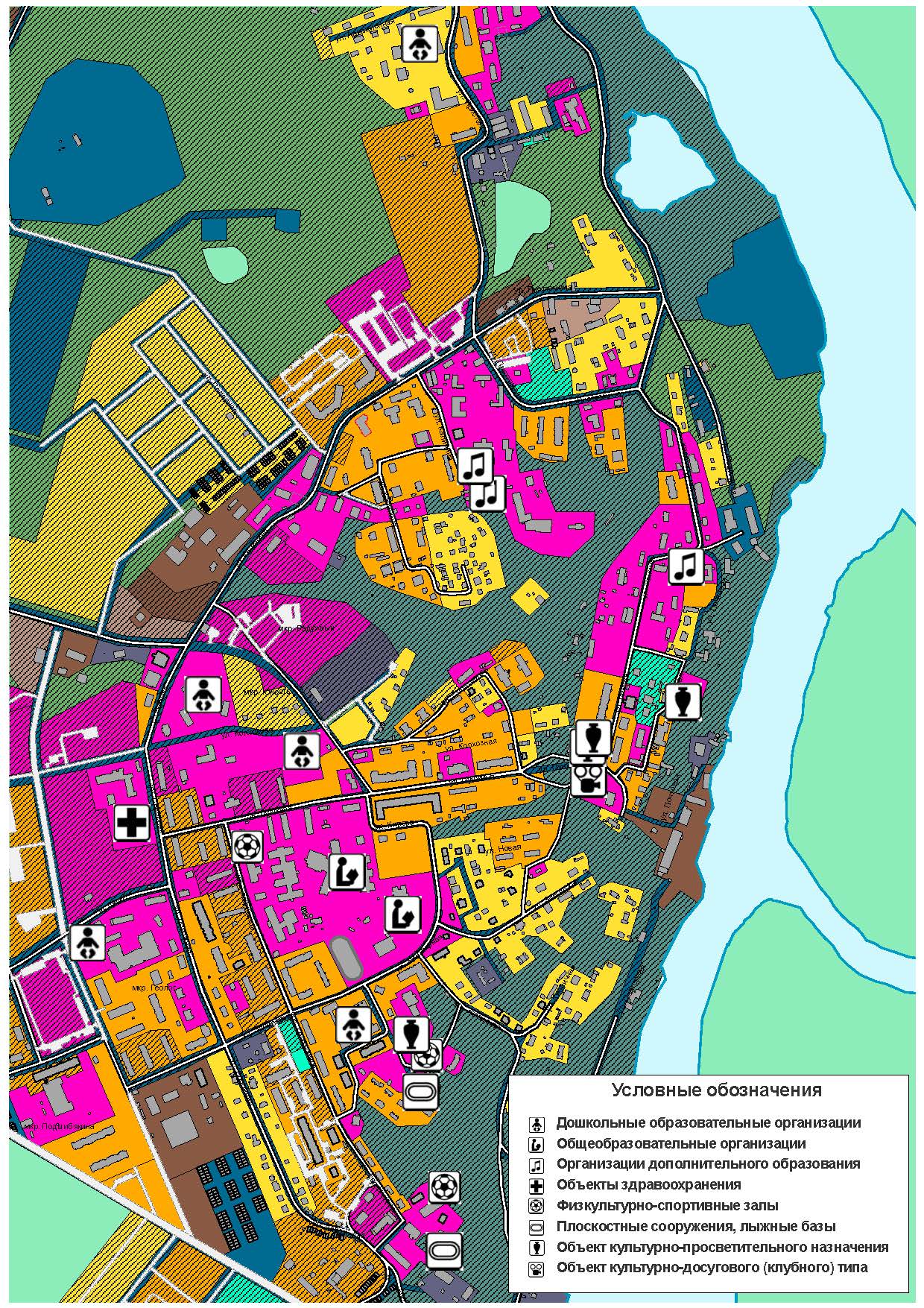 Рисунок 2. Схема расположения существующих объектов социальной инфраструктуры в п. Тазовский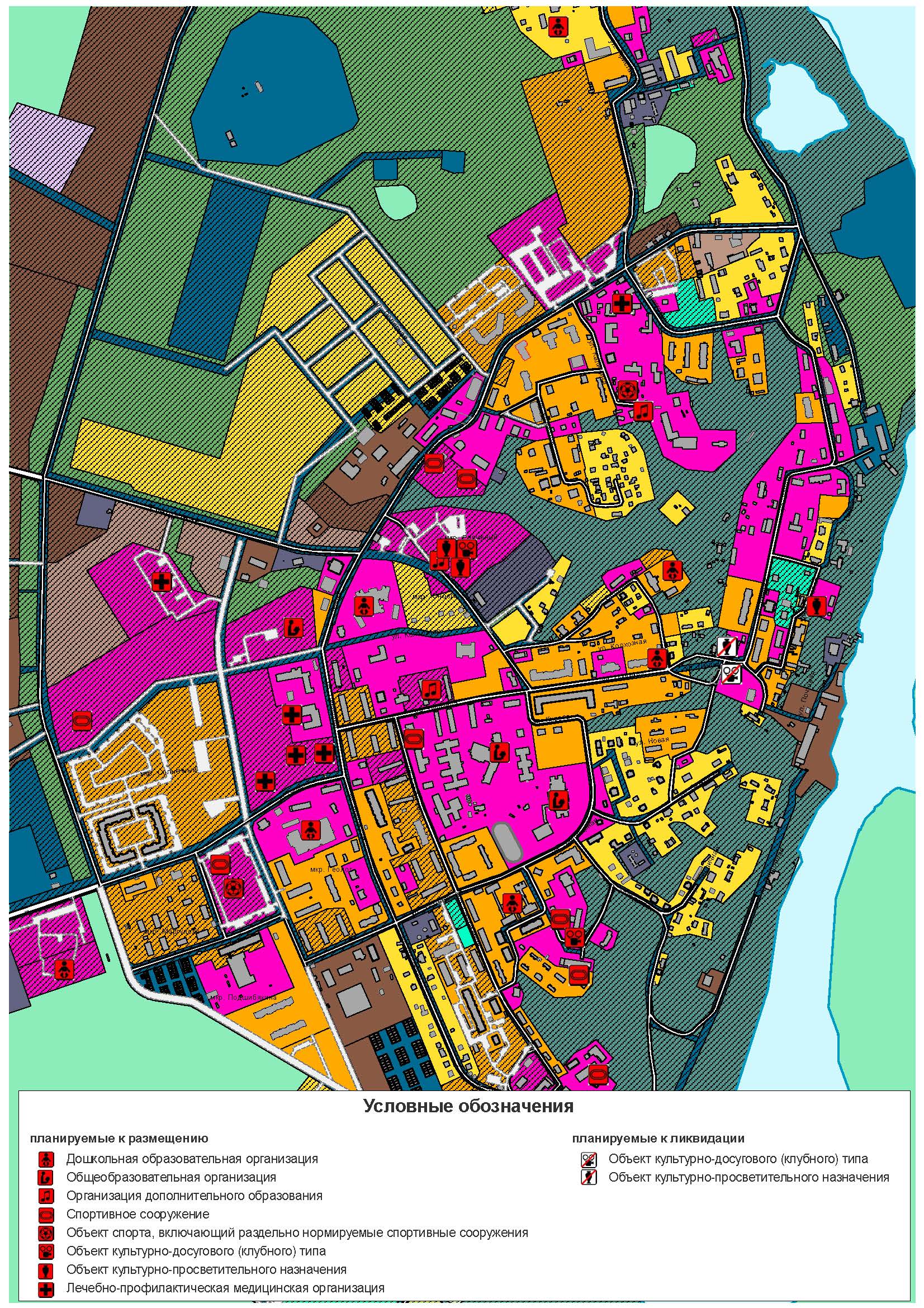 Рисунок 3. Схема перспективного расположения существующих и планируемых к строительству объектов социальной инфраструктуры в п. Тазовский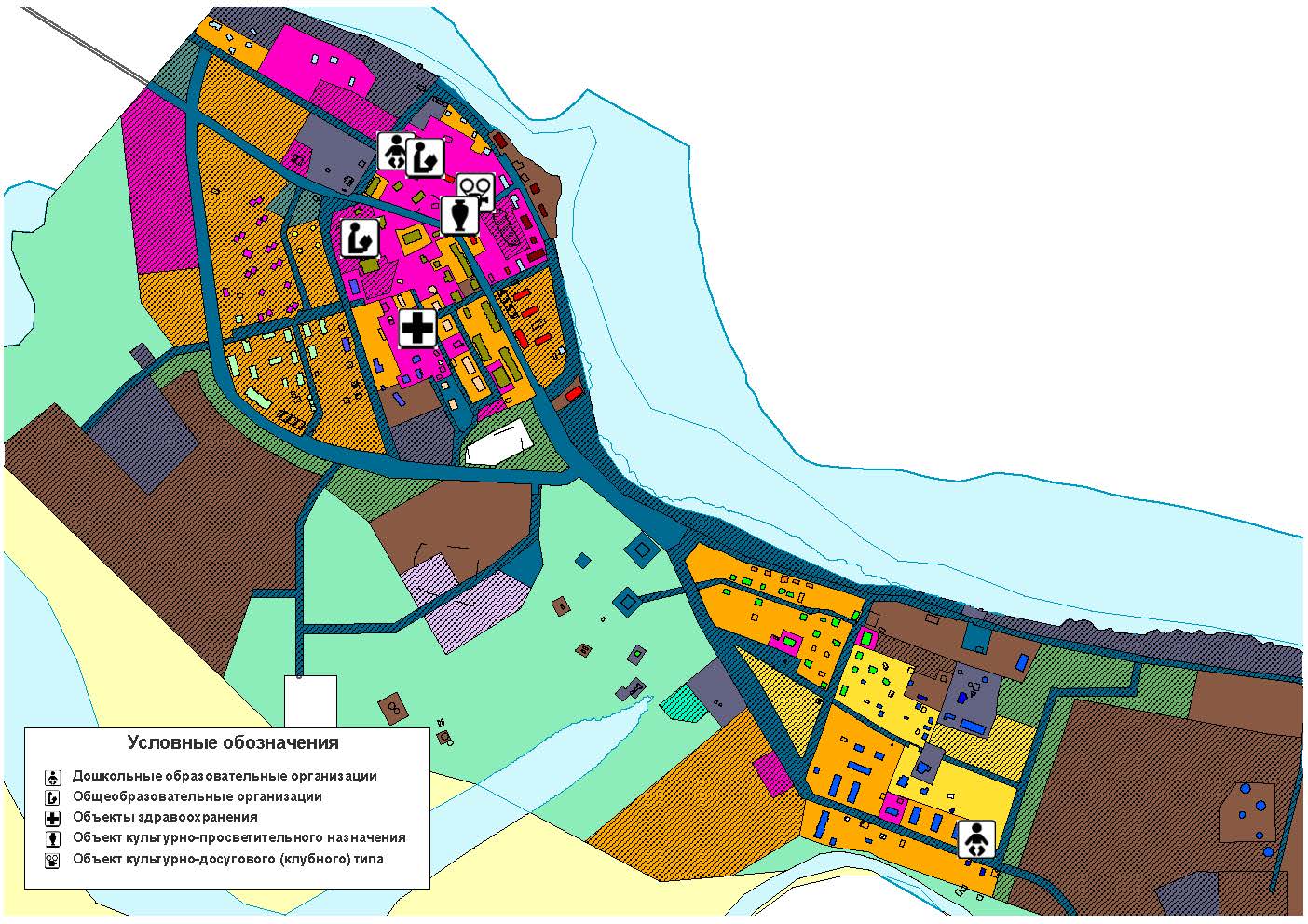  Рисунок 4. Схема расположения существующих объектов социальной инфраструктуры в с. Антипаюта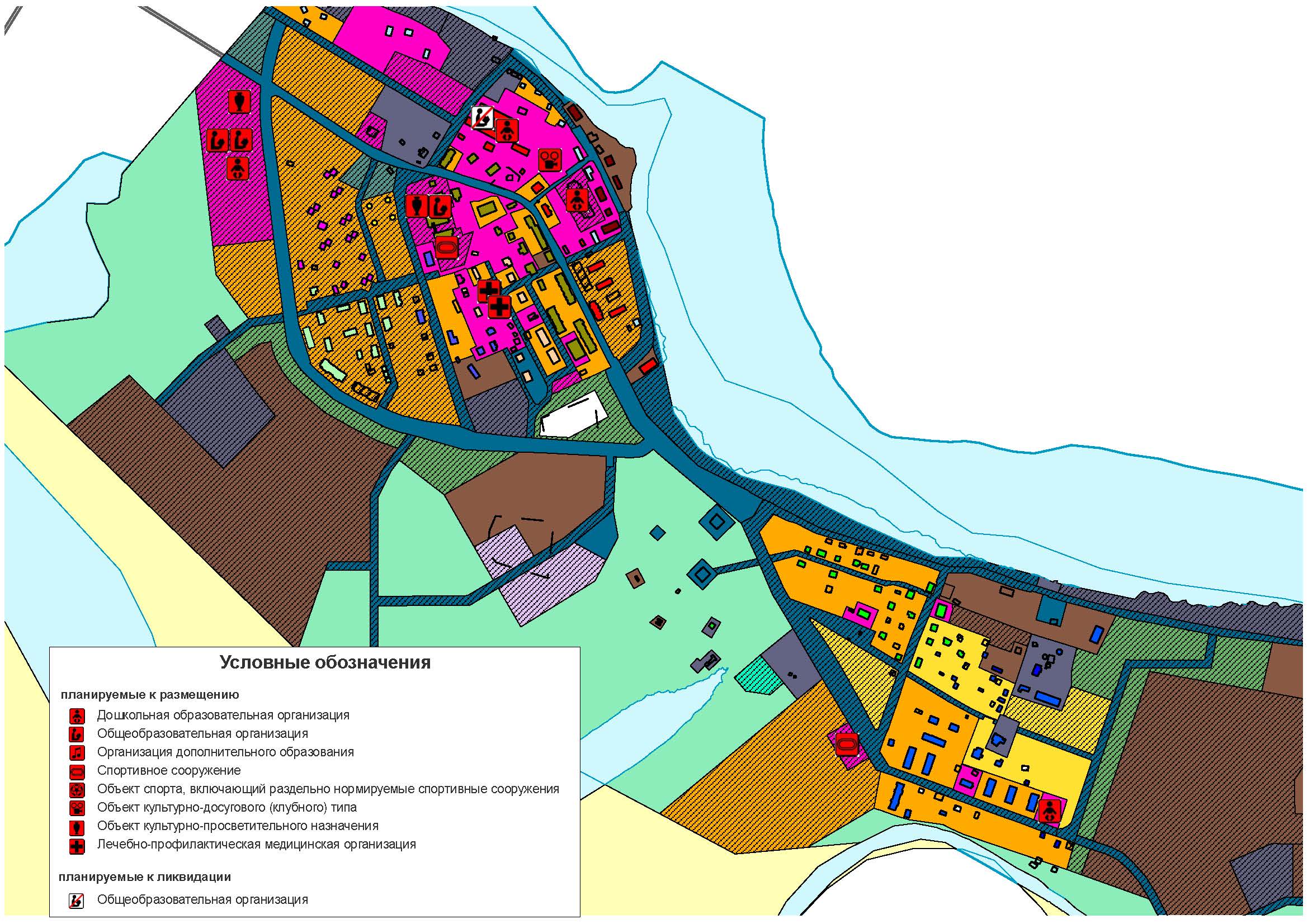 Рисунок 5. Схема перспективного расположения существующих и планируемых к строительству объектов социальной инфраструктуры в с. Антипаюта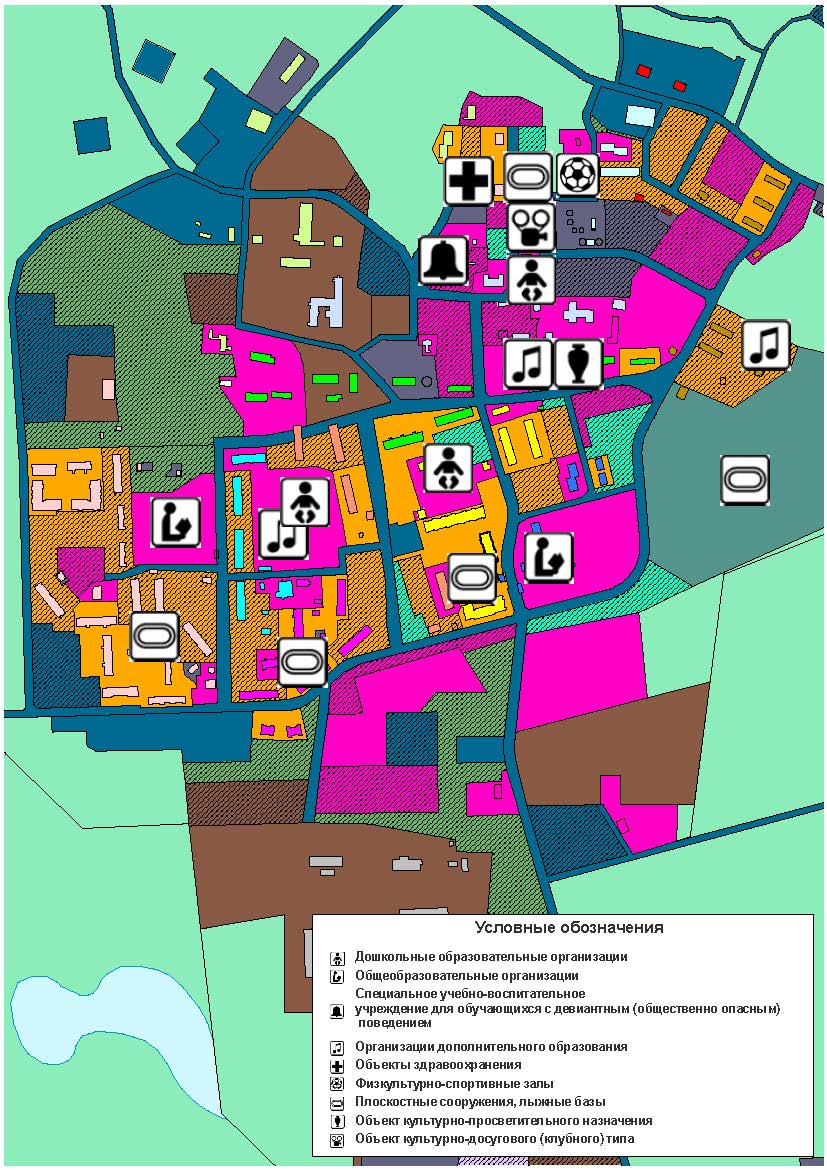 Рисунок 6. Схема расположения существующих объектов социальной инфраструктуры в с. Газ-Сале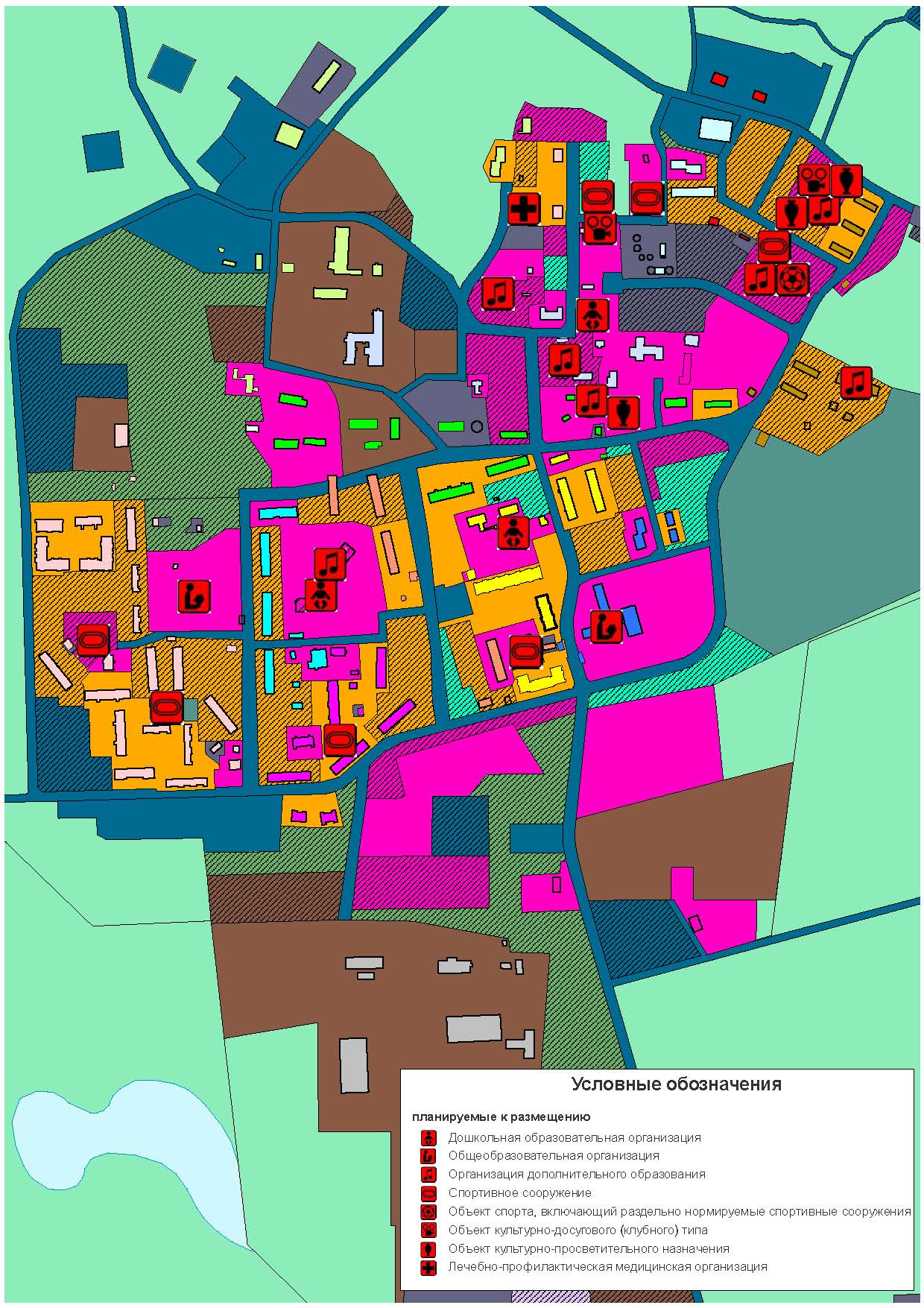 Рисунок 7. Схема перспективного расположения существующих и планируемых к строительству объектов социальной инфраструктуры в с.Газ-Сале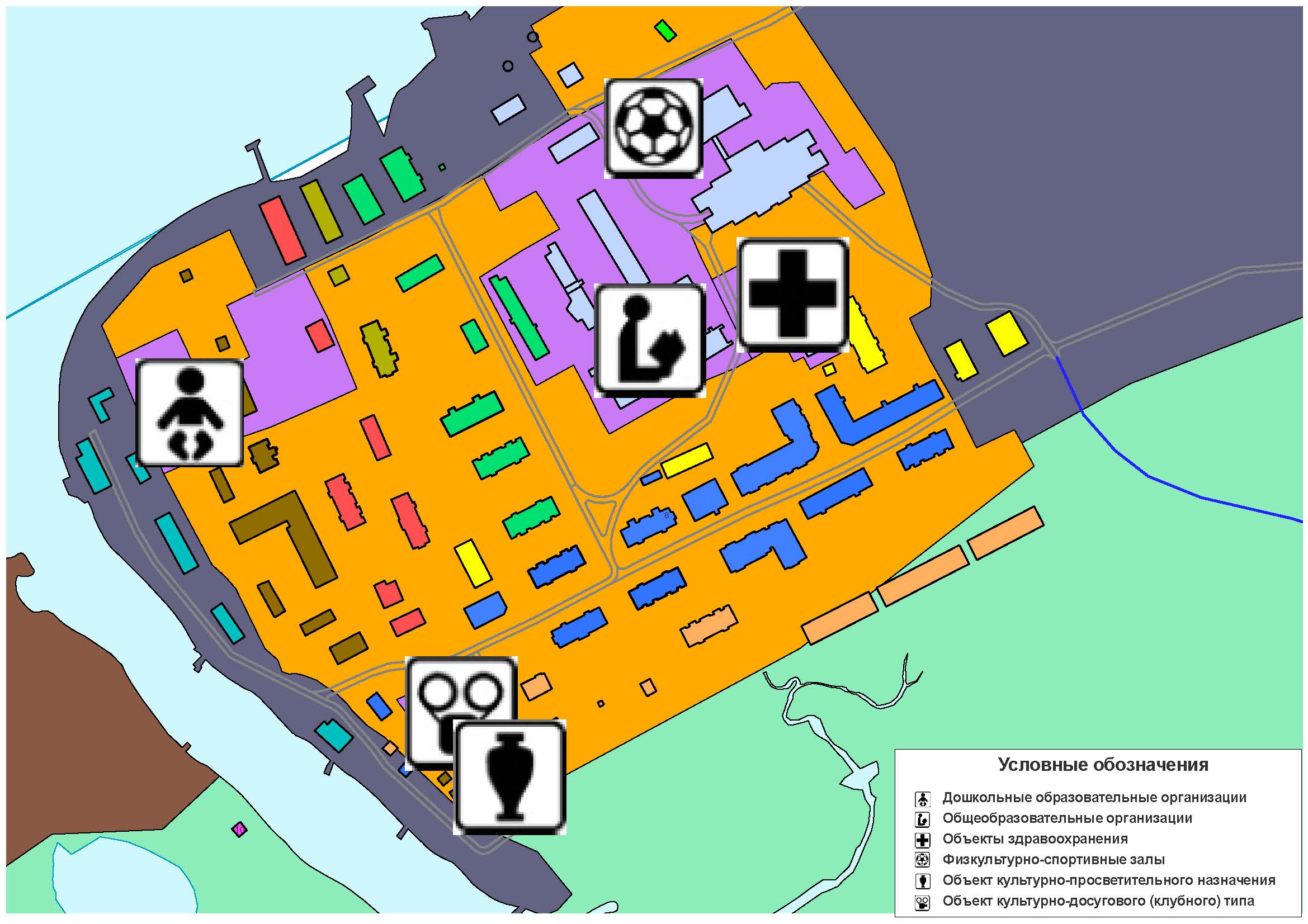 Рисунок 8. Схема расположения существующих объектов социальной инфраструктуры в с. Гыда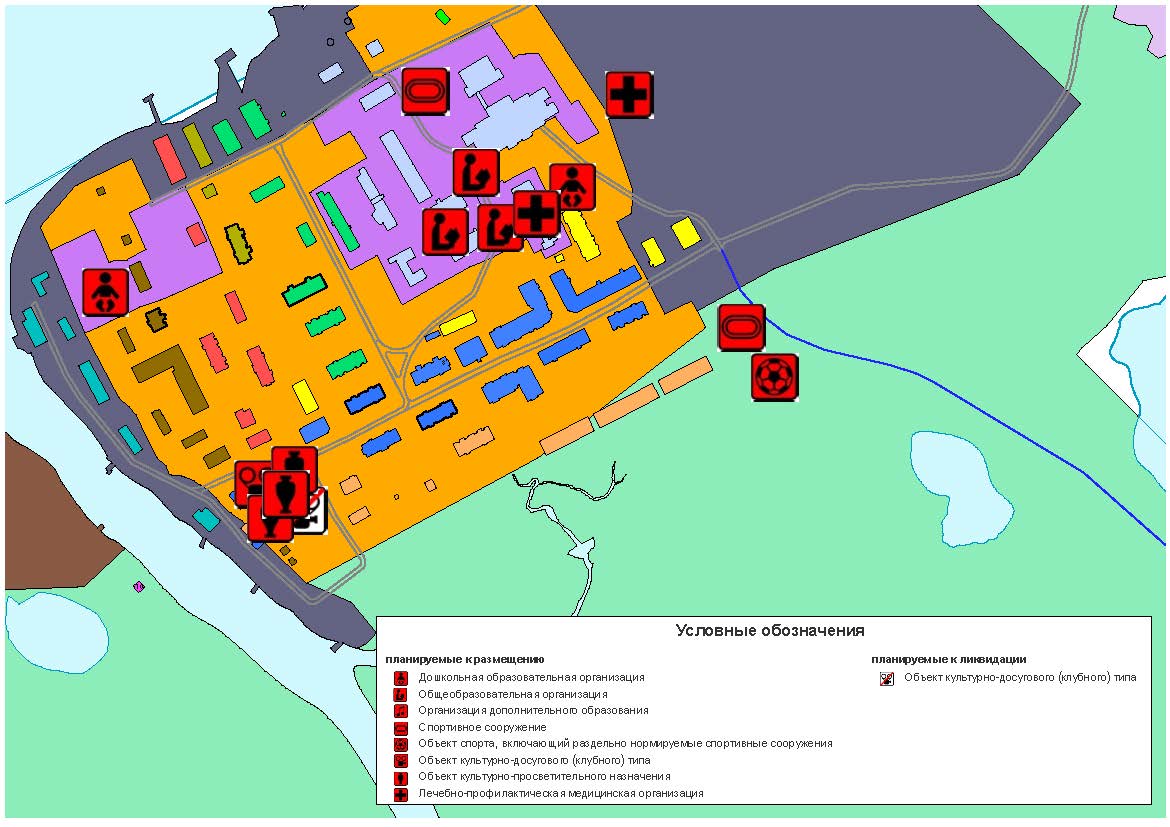 Рисунок 9. Схема перспективного расположения существующих и планируемых к строительству объектов социальной инфраструктуры в с. Гыда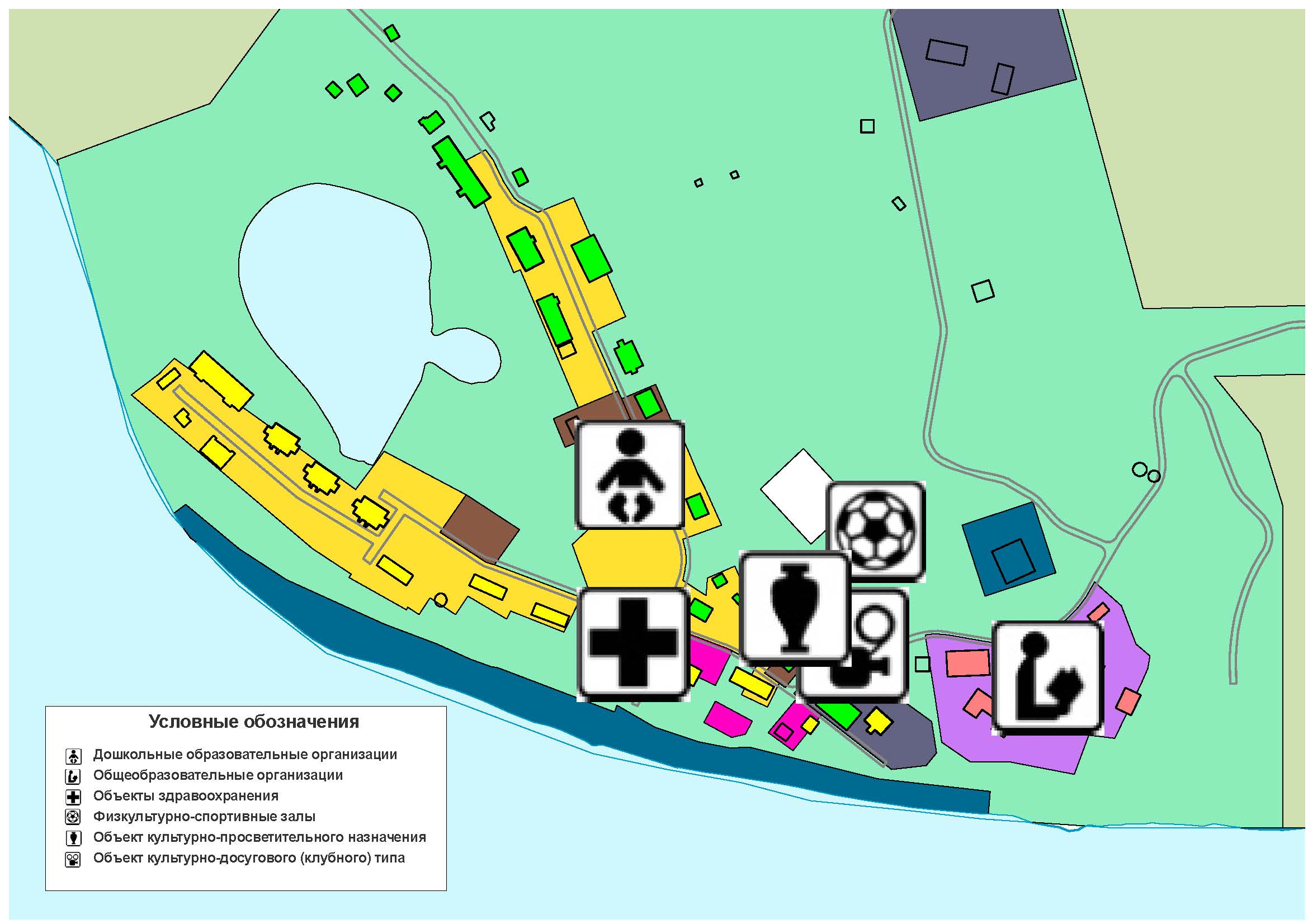 Рисунок 10. Схема расположения существующих объектов социальной инфраструктуры в с. Находка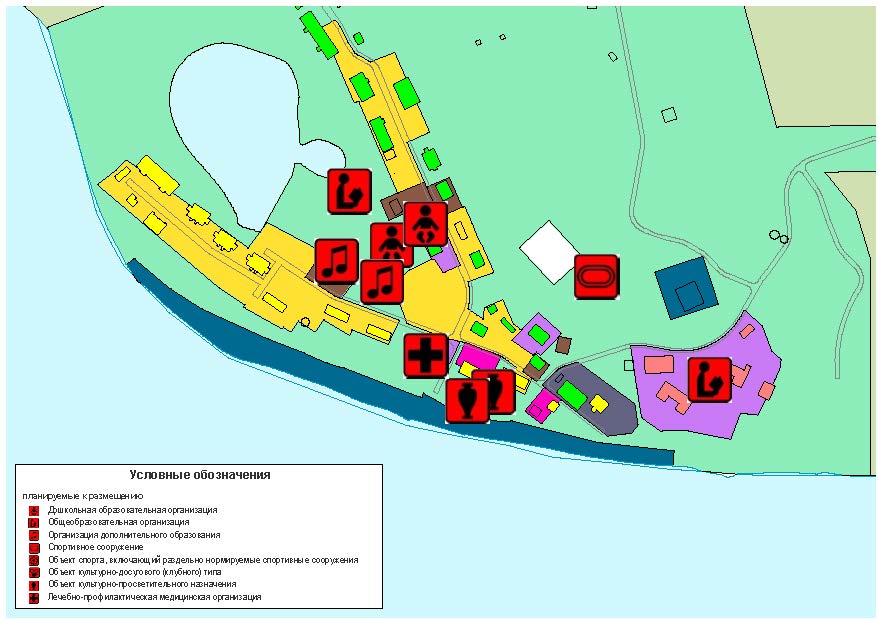 Рисунок 11. Схема перспективного расположения существующих и планируемых к строительству объектов социальной инфраструктуры в с. НаходкаНаименование программыПрограмма комплексного развития социальной инфраструктуры муниципального округа Тазовский район Ямало-Ненецкого автономного округа (на 2022 – 2040 гг.) (далее – Программа)Основание для разработки ПрограммыГрадостроительный кодекс Российской Федерации;Федеральный закон от 06.10.2003 № 131-ФЗ «Об общих принципах организации местного самоуправления в Российской Федерации»;Постановление Правительства Российской Федерации от 01.10.2015 № 1050 «Об утверждении требований к программам комплексного развития социальной инфраструктуры поселений, городских округов»;Генеральный план муниципального округа Тазовский район Ямало-Ненецкого автономного округа, утв. решением Думы Тазовского района от 10.02.2021 № 2-1-2Наименование заказчика и разработчиков Программы, их местонахождениеЗаказчик:Управление коммуникаций, строительства и жилищной политики Администрации Тазовского района629350, ЯНАО, п. Тазовский, ул. Геофизиков, д. 1 Бтел. (349-40) 2-03-83e-mail: communstroy@tazovsky.yanao.ruРазработчик:ООО «Сибпрофконсалт»625000, г. Тюмень, ул. Дзержинского, 15, офис 702,тел./факс: (3452) 59-50-33,e-mail: office@portcorp.ruЦели и задачи ПрограммыРабота выполняется в целях обеспечения:  - безопасности, качества и эффективности использования населением объектов социальной инфраструктуры муниципального округа Тазовский район; - доступности объектов социальной инфраструктуры муниципального округа Тазовский район для населения в соответствии с нормативами градостроительного проектирования;- сбалансированного, перспективного развития социальной инфраструктуры муниципального округа Тазовский район в соответствии с установленными потребностями в объектах социальной инфраструктуры;- достижения расчетного уровня обеспеченности населения муниципального округа Тазовский район услугами в областях образования, здравоохранения, физической культуры и массового спорта, культуры, в соответствии с нормативами градостроительного проектирования;- эффективности функционирования действующей социальной инфраструктуры.Задачи:Формирование перечня мероприятий по проектированию, строительству, реконструкции объектов социальной инфраструктуры местного значения муниципального округа в соответствии с государственными и муниципальными программами, стратегией социально-экономического развития и планом мероприятий по реализации стратегии, планом и программой комплексного социально-экономического развития.Оценка объемов и источников финансирования мероприятий по проектированию, строительству, реконструкции объектов социальной инфраструктуры муниципального округа Тазовский район.Укрупненное описание запланированных мероприятий (инвестиционных проектов) по проектированию, строительству, реконструкции объектов социальной инфраструктурыМероприятия по строительству и реконструкции объектов социальной инфраструктуры:строительство объектов дошкольного, общеобразовательного и дополнительного образования;строительство объектов здравоохранения;строительство объектов физической культуры и массового спорта;строительство и реконструкция объектов культуры.Срок и этапы реализации ПрограммыСрок реализации Программы: 2022 – 2040 гг.Этапы реализации Программы:1 этап – 2022 – 2026 гг.2 этап – 2027 – 2031 гг.3 этап – 2032 – 2036 гг.4 этап – 2037 – 2040 гг.Объемы и источники финансирования ПрограммыСовокупная потребность в инвестициях, необходимых для реализации мероприятий (инвестиционных проектов) по проектированию, строительству, реконструкции объектов транспортной инфраструктуры, составляет 20 042 млн руб., в т.ч.:по этапам:1 этап (2022 – 2026 гг.) – 12 164 млн руб.;2 этап (2027 – 2031 гг.) – 4 974 млн руб.;3 этап (2032 – 2036 гг.) – 304 млн руб.;4 этап (2037 – 2040 гг.) – 2 601 млн руб.;по источникам финансирования:бюджетные средства – 20 042 млн руб.;внебюджетные источники – 0 млн руб.Ожидаемые результаты реализации ПрограммыУвеличение уровня обеспеченности населения объектами социальной инфраструктуры к 2040 г.:объекты образования:дошкольные образовательные организации – 124 %;общеобразовательные организации –96 %;организации дополнительного образования – 155 %;объекты здравоохранения:лечебно-профилактические медицинские организации, оказывающие медицинскую помощь в стационарных условиях –96%;лечебно-профилактические медицинские организации, оказывающие медицинскую помощь в амбулаторных условиях – 99%;объекты физической культуры и массового спорта:объекты физической культуры и массового спорта – 142%;плавательные бассейны – 283 %;объекты культуры:учреждения культуры клубного типа – 100%;библиотеки – 100%;музеи – 100%;кинозалы – 100%.Целевые показатели (индикаторы) обеспеченности населения объектами социальной инфраструктурыРазвитие сети объектов социальной инфраструктуры с увеличением материально-технической базы к 2040 г.:объекты образования:обеспеченность местами в дошкольных образовательных организациях – 80 мест/100 детей;обеспеченность местами в общеобразовательных организациях – 911 мест/1000 детей;охват детей от 5 до 18 лет организациями дополнительного образования – 108 %;объекты здравоохранения:обеспеченность койками в лечебно-профилактических медицинских организациях, оказывающих медицинскую помощь в стационарных условиях – 13 коек/1000 чел.;обеспеченность лечебно-профилактическими медицинскими организациями, оказывающих медицинскую помощь в амбулаторных условиях – 18 посещ. в смену/1000 чел.;объекты физической культуры и массового спорта:обеспеченность учреждениями физической культуры и спорта – 159 чел. единовременной пропускной способности/1000 чел.;обеспеченность плавательными бассейнами – 57 м² зеркала воды/1 тыс. чел. населения административного центра;объекты культуры:обеспеченность учреждениями культуры клубного типа – 10 ед.;обеспеченность библиотеками – 6 ед.;обеспеченность музеями – 2 ед.;обеспеченность кинозалами – 5 ед.№ п/пНаименованиеЕд. изм.2018 г.2019 г.2020 г.Темп роста/ снижение 2020/2018 гг., %№ п/пНаименованиеЕд. изм.2018 г.2019 г.2020 г.Темп роста/ снижение 2020/2018 гг., %№ п/пНаименованиеЕд. изм.фактфактфакт/ оценкаТемп роста/ снижение 2020/2018 гг., % 1Численность населения1.1Численность населения на начало годачел.17 23517 40517 549102п. Тазовскийчел.71697 2097 209101с. Антипаютачел.27012 7072 768102с. Газ-Салечел.17021 7211 734102с. Гыдачел.36183 6923 747104с. Находкачел.13351 3651 380103межселенная территориячел.7107117111001.2Число родившихсячел.339372370109,11.3Число умершихчел.130122147113,11.4Естественный приростчел.209250223106,71.5Число прибывшихчел.782651613781.6Число выбывшихчел.818759559681.7Миграционный приток/оттокчел.-36-108+54-1.8Численность населения на начало года по возрастам:моложе трудоспособного возрастачел.5 8725 8755 892100трудоспособный возрастчел.9 5239 5949 798103старше трудоспособного возрастачел.1 8401 9361 8591011.9Среднегодовая численность населения чел.17 32017 47717 687102 2Трудовые ресурсы 2.1Среднесписочная численность работников организаций (без субъектов малого предпринимательства) чел.25 05025 59131 451126строительствочел.6 8635 7259 939145добыча полезных ископаемыхчел.5 8316 5288 052138деятельность профессиональная, научная и техническаячел.3 2674 0363 840118транспортировка и хранениечел.1 9922 0442 224112образованиечел.1 4761 5651 563106обеспечение электрической энергией, газом и паром; кондиционирование воздухачел.1 0531 1051 154110государственное управление и обеспечение военной безопасности; социальное обеспечениечел.88888787799деятельность в области здравоохранения и социальных услугчел.71867365591сельское, лесное хозяйство, охота, рыболовство и рыбоводствочел.66165564898обрабатывающие производствачел.364423471129прочие виды деятельности (с долей в структуре занятых менее 1,5 %)чел.1 9361 9502 029105 2.2Доля среднесписочной численности работников (без внешних совместителей) малых и средних предприятий в среднесписочной численности работников (без внешних совместителей)%6,46,45,484 2.3Численность безработных, зарегистрированных в службе занятости населениячел.52402204232.4 Уровень зарегистрированной безработицы (на конец года)%0,280,160,72257№ п/пНаименованиеЕд. изм.2018 г.2019 г.2020 г.Темп роста/ снижение 2020/2018 гг., %№ п/пНаименованиеЕд. изм.2018 г.2019 г.2020 г.Темп роста/ снижение 2020/2018 гг., %№ п/пНаименованиеЕд. изм.фактфактфакт/ оценкаТемп роста/ снижение 2020/2018 гг., %1Среднемесячная заработная плата работников организаций (без субъектов малого предпринимательства)руб.92 39398 878106 547115сельское, лесное хозяйство, охота, рыболовство и рыбоводстворуб.32 20335 64334 750108добыча полезных ископаемыхруб.128 692133 845137 377107обрабатывающие производстваруб.84 69692 678103 308122обеспечение электрической энергией, газом и паром; кондиционирование воздухаруб.97 897102 027122 198125водоснабжение; водоотведение, организация сбора и утилизация отходов, деятельность по ликвидации загрязненийруб.97 556105 378124 783128строительстворуб.66 88177 51385 829128торговля оптовая и розничная; ремонт автотранспортных средств и мотоцикловруб.65 31373 98683 071127транспортировка и хранениеруб.117 589123 597143 561122деятельность гостиниц и предприятий общественного питанияруб.42 21342 39550 840120деятельность в области информации и связируб.166 233164 803176 830106деятельность финансовая и страховаяруб.102 925102 657102 684100деятельность по операциям с недвижимым имуществомруб.94 71999 658118 278125деятельность профессиональная, научная и техническаяруб.61 95761 81766 754108деятельность административная и сопутствующие дополнительные услугируб.198 361211 105214 064108государственное управление и обеспечение военной безопасности; социальное обеспечениеруб.112 632114 370121 285108образованиеруб.65 33070 51575 839116деятельность в области здравоохранения и социальных услугруб.92 846103 462135 198146деятельность в области культуры, спорта, организации досуга и развлеченийруб.87 07687 97692 5031062Денежный доход в расчете на душу населения в месяц*руб.74 30483 08888 1021193Величина прожиточного минимума в среднем на душу населения в месяц*руб.15 90516 31816 5651044Отношение среднедушевых доходов населения к величине прожиточного минимума-4,675,095,32114№ п/пНаименованиеЕд. изм.2018 г.2019 г.2020 г.Темп роста/ снижение 2020/2018 гг., %№ п/пНаименованиеЕд. изм.2018 г.2019 г.2020 г.Темп роста/ снижение 2020/2018 гг., %№ п/пНаименованиеЕд. изм.фактфактфакт/ оценкаТемп роста/ снижение 2020/2018 гг., %1Площадь жилищного фонда - всеготыс. м²257,7*258,9*264,3*103п. Тазовскийтыс. м²155,3153,4153,999с. Антипаютатыс. м²26,826,626,699с. Газ-Салетыс. м²46,346,446,2100с. Гыдатыс. м²22,826,126,1114с. Находкатыс. м²5,85,45,493межселенная территориятыс. м²----2Площадь ветхого и аварийного жилищного фондатыс. м²108,6**108,9**113,8**105**п. Тазовскийтыс. м²59,260,260,2102с. Антипаютатыс. м²12,112,114,5119с. Газ-Салетыс. м²33,432,736,6109с. Гыдатыс. м²1,41,40,00с. Находкатыс. м²2,52,52,5100межселенная территориятыс. м²----3Снос жилищного фонда - всеготыс. м²2,415,690,5623п. Тазовскийтыс. м²0,002,700,11-с. Антипаютатыс. м²2,410,400,083с. Газ-Салетыс. м²0,000,000,37-с. Гыдатыс. м²0,002,080,00-с. Находкатыс. м²0,000,520,00-межселенная территориятыс. м²----4Строительство жилищного фонда - всеготыс. м²7,946,915,9174п. Тазовский2,630,000,000с. Антипаюта2,410,000,000с. Газ-Сале0,000,000,00-с. Гыда1,554,813,30213с. Находка0,000,00-межселенная территория1,491,95ИЖС1,340,600,65495Общая площадь жилых помещений, приходящаяся в среднем на 1 жителя (на начало года)м²/чел14,814,714,8100п. Тазовскийм²/чел21,521,321,098с. Антипаютам²/чел9,99,69,596с. Газ-Салем²/чел26,926,826,097с. Гыдам²/чел6,27,06,8111с. Находкам²/чел4,23,93,890межселенная территориям²/чел----№ п/пВид объектаМестонахож-дениеТип муници-пального учреж-денияГод учреждения, ввода в эксплуатациюИзнос, %Год проведения кап. ремонта, реконструкцииМощностьМощностьФактическая загрузкаФактическая загрузкаФункциональная принадлежность№ п/пВид объектаМестонахож-дениеТип муници-пального учреж-денияГод учреждения, ввода в эксплуатациюИзнос, %Год проведения кап. ремонта, реконструкцииед. изм.проектнаяед. изм.фактФункциональная принадлежность1Объекты образования1.1Дошкольные образовательные организации122514801Муниципальное бюджетное дошкольное образовательное учреждение детский сад «Рыбка»п. Тазовский, ул. Колхозная, 21Бюджетное 20186,1-мест890чел.985Департамент образования Администрации Тазовского района2Муниципальное бюджетное дошкольное образовательное учреждение детский сад «Солнышко»п. Тазовский, ул. Пристанская, д. 47Бюджетное 1985702007мест890чел.985Департамент образования Администрации Тазовского района3Муниципальное бюджетное дошкольное образовательное учреждение детский сад «Теремок»п.Тазовский, ул.Геофизиков, д.26АБюджетное 1984682012мест890чел.985Департамент образования Администрации Тазовского района4Муниципальное бюджетное дошкольное образовательное учреждение детский сад «Оленёнок»п. Тазовский, ул. Северная, 5Бюджетное 20165,6-мест890чел.985Департамент образования Администрации Тазовского района5Муниципальное бюджетное дошкольное образовательное учреждение детский сад «Радуга»п. Тазовский, мкр. Геолог, 15Бюджетное 201321,6-мест890чел.985Департамент образования Администрации Тазовского района6Муниципальное бюджетное дошкольное образовательное учреждение детский сад "Звездочка"с. Антипаюта, ул. Юбилейна, 20Бюджетное 2002462020мест60чел.142Департамент образования Администрации Тазовского района7Муниципальное бюджетное дошкольное образовательное учреждение детский сад «Сказка»с. Газ-Сале, ул. Калинина, д. 12Бюджетное 198172,52019мест75чел.180Департамент образования Администрации Тазовского района8Муниципальное бюджетное дошкольное образовательное учреждение детский сад "Белый медвежонок"с. Газ-Сале, ул. Геологоразведчиков, 7Бюджетное 1965/197974,2/ 73,62019/2003мест80чел.180Департамент образования Администрации Тазовского района9Муниципальное бюджетное дошкольное образовательное учреждение детский сад «Северяночка»с. Гыда, ул. Полярная, 5Бюджетное 1996/ 1990/ 197493,2/ 66,3/ 71,52013/ 2019/ 2014мест90чел.130Департамент образования Администрации Тазовского района10Муниципальное казенное дошкольное общеобразовательное учреждение детский сад "Снежинка" (структурное подразделение Муниципальное казенное общеобразовательное учреждение Находкинская школа-интернат начального общего образования)с. Находка, ул. Подгорная, д. 9Казенное197572,12013мест30чел.43Департамент образования Администрации Тазовского района1.2Общеобразовательные организации2 6423 4891Муниципальное бюджетное общеобразовательное учреждение Тазовская средняя общеобразовательная школап. Тазовский, ул. Заполярная, 9Бюджетное 200842,2-мест1 220чел.1873Департамент образования Администрации Тазовского района2Муниципальное казенное общеобразовательное учреждение Тазовская школа-интернат среднего общего образованияп. Тазовский, ул. Кирова, 12Казенное201321,1-мест1 220чел.1873Департамент образования Администрации Тазовского района3Муниципальное казенное общеобразовательное учреждение Антипаютинская школа-интернат среднего общего образованияс. Антипаюта, ул. Советская, 21Казенное2007--мест260чел.434Департамент образования Администрации Тазовского района4Муниципальное казенное общеобразовательное учреждение Газ-Салинская общеобразовательная средняя школас. Газ-Сале, ул. Молодежная, 9Казенное198571,22015мест392чел.379Департамент образования Администрации Тазовского района5Муниципальное казенное общеобразовательное учреждение Гыданская школа-интернат среднего общего образования имени Натальи Ивановны Яптунайс. Гыда, мкр. Школьный, 2Казенное20188,2мест720чел.750Департамент образования Администрации Тазовского района6Муниципальное казенное общеобразовательное учреждение Находкинская школа-интернат начального общего образованияс. Находка, мкр. Школьный, 2Казенное1974692011мест50чел.53Департамент образования Администрации Тазовского района1.3Организации дополнительного образования1.4.1Центры детского творчества15817171Муниципальное бюджетное образовательное учреждение дополнительного образования "Тазовский районный Дом творчества"п. Тазовский, ул. Калинина, 2Бюджетное 19851002013чел.70чел.1300Департамент образования Администрации Тазовского района2Муниципальное бюджетное образовательное учреждение дополнительного образования "Газ-Салинский детско-юношеский центр"с. Газ-Сале, ул. Воробьева, 16Бюджетное 198988,42002чел.88чел.417Департамент образования Администрации Тазовского района1.4.2Детско-юношеские спортивные школы (детско-юношеские клубы общей физической подготовки)45888169Муниципальное бюджетное образовательное учреждение дополнительного образования «Тазовская детско-юношеская спортивная школа»п. Тазовский, ул. Калинина, д. 2аБюджетное19731002012ед.45888чел.169Управление культуры, физической культуры и спорта, молодежной политики и туризма Администрации Тазовского района1.4.3Центры эстетического воспитания детей (детские школы искусств)811811Муниципальное бюджетное образовательное учреждение дополнительного образования "Тазовская детская школа искусств"п. Тазовский, ул. Почтовая, д. 18Бюджетное 200284не проводилсячел.709чел.709Управление культуры, физической культуры и спорта, молодежной политики и туризма Администрации Тазовского районаМуниципальное бюджетное образовательное учреждение дополнительного образования детей "Газ-Салинская детская музыкальная школа"с. Газ-Сале, ул. Русская, д. 5Бюджетное 19921002011чел.102чел.102Управление культуры, физической культуры и спорта, молодежной политики и туризма Администрации Тазовского района№ п/пПоказателиЕд. изм.НормативЗначение показателя (факт)Значение показателя (факт)Значение показателя (факт)Темп роста/ снижение 2020/ 2018 гг., %№ п/пПоказателиЕд. изм.Норматив2018 г.2019 г.2020 г.Темп роста/ снижение 2020/ 2018 гг., %1Объекты образования1.1Дошкольные образовательные организации1Дошкольные образовательные организациимест1225122512251001.1п. Тазовскиймест8908908901001.2с. Антипаютамест6060601001.3с. Газ-Салемест1551551551001.4с. Гыдамест9090901001.5с. Находкамест3030301001.6межселенная территориямест----в них детейчел.1434152414801031.1.1п. Тазовскийчел.9609859851031.2.1с. Антипаютачел.1101421421291.3.1с. Газ-Салечел.1761711801021.4.1с. Гыдачел.1281261301021.5.1с. Находкачел.6010043721.6.1межселенная территориячел.----2Фактическая загрузка учреждений%117124121-2.1п. Тазовский%108111111-2.2с. Антипаюта%183237237-2.3с. Газ-Сале%114110116-2.4с. Гыда%142140144-2.5с. Находка%200333143-2.6межселенная территория%----3Численность детей дошкольного возраста (1 - 6 лет), не включая численность детей 6 лет, обучающихся в школе на конец года - всегочел.242323332267943.1п. Тазовскийчел.11641153н/д-3.2с. Антипаютачел.379345н/д-3.3с. Газ-Салечел.223205н/д-3.4с. Гыдачел.473440н/д-3.5с. Находкачел.184190н/д-3.6межселенная территориячел.00н/д-4Обеспеченность детей в возрасте 1-6 лет местами в дошкольных образовательных организациях (мест на 1000 детей соответствующего возраста)мест/ 1000 детей5065255401074.1п. Тазовскиймест/ 1000 детей765772н/д-4.2с. Антипаютамест/ 1 000 детей158174н/д-4.3с. Газ-Салемест/ 1000 детей695756н/д-4.4с. Гыдамест/ 1000 детей190205н/д-4.5с. Находкамест/ 1000 детей163158н/д-4.6межселенная территориямест/ 1000 детей----5Необходимо на детей дошкольного возраста в соответствии с РНГП ЯНАОмест62 места на 1000 жителей1074108410971025.1п. Тазовскиймест62 места на 1000 жителей4464474501015.2с. Антипаютамест62 места на 1000 жителей1681701721025.3с. Газ-Салемест62 места на 1000 жителей1061071091035.4с. Гыдамест62 места на 1000 жителей2272312351045.5с. Находкамест62 места на 1000 жителей8485861025.6межселенная территориямест62 места на 1000 жителей4444441006Обеспеченность от норматива в соответствии с РНГП ЯНАО%114113112-6.1п. Тазовский%200199198-6.2с. Антипаюта%363535-6.3с. Газ-Сале%146145142-6.4с. Гыда%403938-6.5с. Находка%363535-6.6межселенная территория%----7Резерв (+), дефицит (-) в соответствии с РНГП ЯНАОмест151141128857.1п. Тазовскиймест444443440997.2с. Антипаютамест-108-110-1121047.3с. Газ-Салемест494846947.4с. Гыдамест-137-141-1451067.5с. Находкамест-54-55-561047.6межселенная территориямест----8Необходимо на детей дошкольного возраста в соответствии с МНГП Тазовского районамест95% охват детей в возрасте от 1,5 до 7 лет230222162154948.1п. Тазовскиймест95% охват детей в возрасте от 1,5 до 7 лет11061095н/д-8.2с. Антипаютамест95% охват детей в возрасте от 1,5 до 7 лет360328н/д-8.3с. Газ-Салемест95% охват детей в возрасте от 1,5 до 7 лет212195н/д-8.4с. Гыдамест95% охват детей в возрасте от 1,5 до 7 лет449418н/д-8.5с. Находкамест95% охват детей в возрасте от 1,5 до 7 лет175181н/д-8.6межселенная территориямест95% охват детей в возрасте от 1,5 до 7 лет00--9Обеспеченность от норматива в соответствии с МНГП Тазовского района%535557-9.1п. Тазовский%8081н/д-9.2с. Антипаюта%1718н/д-9.3с. Газ-Сале%7380н/д-9.4с. Гыда%2022н/д-9.5с. Находка%1717н/д-9.6межселенная территория%----10Резерв (+), дефицит (-) в соответствии с МНГП Тазовского районамест-1077-991-9298610.1п. Тазовскиймест-216-205н/д-10.2с. Антипаютамест-300-268н/д-10.3с. Газ-Салемест-57-40н/д-10.4с. Гыдамест-359-328н/д-10.5с. Находкамест-145-151н/д-10.6межселенная территориямест----11Необходимо на детей дошкольного возраста в соответствии с МР № АК-15/02внмест65 мест на 100 детей1575151614749411.1п. Тазовскиймест65 мест на 100 детей757749н/д-11.2с. Антипаютамест65 мест на 100 детей246224н/д-11.3с. Газ-Салемест65 мест на 100 детей145133н/д-11.4с. Гыдамест65 мест на 100 детей307286н/д-11.5с. Находкамест65 мест на 100 детей120124н/д-11.6межселенная территориямест65 мест на 100 детей00н/д-12Обеспеченность от норматива в соответствии с МР № АК-15/02вн%78818312.1п. Тазовский%118119н/д-12.2с. Антипаюта%2427н/д-12.3с. Газ-Сале%107117н/д-12.4с. Гыда%2931н/д-12.5с. Находка%2524н/д-12.6межселенная территория%---13Резерв (+), дефицит (-) в соответствии с МР № АК-15/02внмест-350-291-2497113.1п. Тазовскиймест133141н/д-13.2с. Антипаютамест-186-164н/д-13.3с. Газ-Салемест1022н/д-13.4с. Гыдамест-217-196н/д-13.5с. Находкамест-90-94н/д-13.6межселенная территориямест----1.2Общеобразовательные организации1Общеобразовательные организацииуч. мест в 1 смену304429622962971.1п. Тазовскийуч. мест в 1 смену1 4901 4901 4901001.2с. Антипаютауч. мест в 1 смену530260260491.3с. Газ-Салеуч. мест в 1 смену604392392651.4с. Гыдауч. мест в 1 смену3207207202251.5с. Находкауч. мест в 1 смену1001001001001.6межселенная территорияуч. мест в 1 смену----в них учениковчел.3430344834891021.1.1п. Тазовскийчел.2 0521 8961873911.2.1с. Антипаютачел.3164344341371.3.1с. Газ-Салечел.3723793791021.4.1с. Гыдачел.6316867501191.5.1с. Находкачел.595353901.6.1межселенная территориячел.----2Фактическая загрузка учреждений%113116132-2.1п. Тазовский%138127154-2.2с. Антипаюта%60167167-2.3с. Газ-Сале%629797-2.4с. Гыда%19795104-2.5с. Находка%5953106-2.6межселенная территория%----3Дети от 7 до 18 летчел.3836389039021024Охват детей в возрасте от 7 до 18 лет%898989-5Необходимо на детей школьного возраста в соответствии с РНГП ЯНАОмест110 мест на 1000 жителей1905192219461025.1п. Тазовскиймест110 мест на 1000 жителей7917937991015.2с. Антипаютамест110 мест на 1000 жителей2973013061035.3с. Газ-Салемест110 мест на 1000 жителей1881901931035.4с. Гыдамест110 мест на 1000 жителей4024094161045.5с. Находкамест110 мест на 1000 жителей1491511531035.6межселенная территориямест110 мест на 1000 жителей7878781006Обеспеченность от норматива в соответствии с РНГП ЯНАО%160154136-6.1п. Тазовский%188188153-6.2с. Антипаюта%1788685-6.3с. Газ-Сале%321206203-6.4с. Гыда%80176173-6.5с. Находка%676633-6.6межселенная территория%----7Резерв (+), дефицит (-) в соответствии с РНГП ЯНАОмест11391040696897.1п. Тазовскиймест699697421997.2с. Антипаютамест233-41-46-207.3с. Газ-Салемест416202199487.4с. Гыдамест-82311304-3707.5с. Находкамест-49-51-1031107.6межселенная территориямест----8Необходимо на детей школьного возраста в соответствии с МНГП Тазовского района - по % обеспеченностимест100% охват детей в возрасте от 7 до 16 лет начальным и основным общим образованием, 90% охват детей в возрасте от 16 до 18 лет средним общим образованием3644369637071029Обеспеченность от норматива в соответствии с МНГП Тазовского района - по % обеспеченности%848071-10Резерв (+), дефицит (-) в соответствии с МНГП Тазовского района - по % обеспеченностимест-600-734-106517711Необходимо на детей школьного возраста в соответствии с МНГП Тазовского района - по кол-ву местмест150 учащихся на 1 тыс. человек общей численности населения25982622265310211.1п. Тазовскиймест150 учащихся на 1 тыс. человек общей численности населения10781081108910111.2с. Антипаютамест150 учащихся на 1 тыс. человек общей численности населения40641141710311.3с. Газ-Салемест150 учащихся на 1 тыс. человек общей численности населения25725926310311.4с. Гыдамест150 учащихся на 1 тыс. человек общей численности населения54855856810411.5с. Находкамест150 учащихся на 1 тыс. человек общей численности населения20320620910311.6межселенная территориямест150 учащихся на 1 тыс. человек общей численности населения10710710710012Обеспеченность от норматива в соответствии с МНГП Тазовского района - по кол-ву мест%117113100-12.1п. Тазовский%138138112-12.2с. Антипаюта%1316362-12.3с. Газ-Сале%235151149-12.4с. Гыда%58129127-12.5с. Находка%494924-12.6межселенная территория%----13Резерв (+), дефицит (-) в соответствии с МНГП Тазовского района - по кол-ву местмест446340-11-213.1п. Тазовскиймест4124091313213.2с. Антипаютамест124-151-157-12613.3с. Газ-Салемест3471331293713.4с. Гыдамест-228162152-6713.5с. Находкамест-103-106-15915513.6межселенная территориямест----14Необходимо на детей школьного возраста в соответствии с МР № АК-15/02внмест95% охват детей в возрасте от 7 до 18 лет36443696370710215Обеспеченность от норматива в соответствии с МР № АК-15/02вн%848071-16Резерв (+), дефицит (-) в соответствии с МР № АК-15/02внмест-600-734-10651771.3Организации дополнительного образования1Численность занимающихся в учреждениях дополнительного образования для детейчел.235224361717731.1п. Тазовскийчел.192219011300681.2с. Антипаютачел.000-1.3с. Газ-Салечел.430535417971.4с. Гыдачел.000-1.5с. Находкачел.000-1.6межселенная территориячел.----2Охват школьников в соответствии с РНГП ЯНАОчел.10 % общего числа школьников, не менее 70 -75% от общего числа детей в возрасте от 5 - 18 лет2686272327321023Охват от норматива в соответствии с РНГП ЯНАО%888963-4Резерв (+), дефицит (-) в соответствии с РНГП ЯНАОчел.-334-287-1015-5Охват школьников в соответствии с МНГП Тазовского районачел.75% охват от общего числа детей в возрасте от 5 до 18 лет2877291829271026Охват от норматива в соответствии с МНГП Тазовского района%828359-7Резерв (+), дефицит (-) в соответствии с МНГП Тазовского районачел.-525-482-1210-8Необходимо мест в соответствии с МНГП Тазовского районамест60 мест на 1 тыс. человек населения1 0391 0491 0611028.1п. Тазовскиймест60 мест на 1 тыс. человек населения4314334361018.2с. Антипаютамест60 мест на 1 тыс. человек населения1621641671038.3с. Газ-Салемест60 мест на 1 тыс. человек населения1031041051038.4с. Гыдамест60 мест на 1 тыс. человек населения2192232271048.5с. Находкамест60 мест на 1 тыс. человек населения8182841038.6межселенная территориямест60 мест на 1 тыс. человек населения4343431009Необходимо в соответствии с МР № АК-15/02внчел.70-75% охват детей в возрасте от 5 до 18 лет (в т.ч. 45% на базе общеобразовательных организаций и 30% в ДОД)26852723273110210Охват от норматива в соответствии с МР № АК-15/02вн%888963-11Резерв (+), дефицит (-) в соответствии с МР № АК-15/02внчел.-333-287-1014-Школы искусств1Количество обучающихсячел.6278118111291.1п. Тазовскийчел.5287097091341.2с. Антипаютачел.000-1.3с. Газ-Салечел.991021021031.4с. Гыдачел.000-1.5с. Находкачел.000-1.6межселенная территориячел.000-2Количество объектов (мест осуществления деятельности)ед.2221002.1п. Тазовскийед.1111002.2с. Антипаютаед.-2.3с. Газ-Салеед.1111002.4с. Гыдаед.-2.5с. Находкаед.-2.6межселенная территорияед.-3Охват школьников в соответствии с РНГП ЯНАОчел.2,7 % общего числа школьников9393951023.1п. Тазовскийчел.5551н/д-3.2с. Антипаютачел.912н/д-3.3с. Газ-Салечел.1010н/д-3.4с. Гыдачел.1719н/д-3.5с. Находкачел.21н/д-3.6межселенная территориячел.----4Охват от норматива в соответствии с РНГП ЯНАО%677871856-4.1п. Тазовский%9531385н/д-4.2с. Антипаюта%00н/д-4.3с. Газ-Сале%986997н/д-4.4с. Гыда%00н/д-4.5с. Находка%00н/д-4.6межселенная территория%----5Резерв (+), дефицит (-) в соответствии с РНГП ЯНАОчел.5347187161346Охват школьников в соответствии с МНГП Тазовского районачел.17 % охват от общего числа детей в возрасте от 5 до 18 лет6526616631027Охват от норматива в соответствии с МНГП Тазовского района%96123122-8Резерв (+), дефицит (-) в соответствии с МНГП Тазовского районачел.-25150148-9Необходимо в соответствии с МР № АК-15/02внчел.12% охват обучающихся 1 - 9 классов общеобразовательных организаций37838339010310Охват от норматива в соответствии с МР № АК-15/02вн%166212208-11Резерв (+), дефицит (-) в соответствии с МР № АК-15/02внчел.-25150148-№ п/пВид объектаМестонахождениеТип муниципаль-ного учрежденияМощностьМощностьФактическая загрузкаФактическая загрузкаФункциональная принадлежность№ п/пВид объектаМестонахождениеТип муниципаль-ного учрежденияед. изм.проект-наяед. изм.фактФункциональная принадлежность2Объекты здравоохранения2.1Государственное бюджетное учреждение здравоохранения ЯНАО «Тазовская центральная районная больница»п. Тазовский, ул.Северная, 2аБюджетноекоек121коек121Ямало-Ненецкий автономный округ2.2Газ-Салинская участковая больница, дневной стационарп. Газ-Сале, ул.Геологоразведчиков, д. 12Бюджетноепосещений в смену44посещений в смену44Ямало-Ненецкий автономный округ2.3Антипаютинская участковая больницас. Антипаюта, ул. Вэлло, д.6Бюджетноекоек9коек9Ямало-Ненецкий автономный округ2.4Гыданская участковая больница, дневной стационарс. Гыда, микрорайон Школьный, д.18Бюджетноекоек9коек9Ямало-Ненецкий автономный округ2.5Фельдшерско-акушерский пункт в с. Находкас. Находка, ул.НабережнаяБюджетное----Ямало-Ненецкий автономный округ2.6Фельдшерские пунктыфактория 5-6 Пески, фактория Танамо, д.Юрибей, фактория Белые Яры)Бюджетное----Ямало-Ненецкий автономный округ2.7Передвижной медицинский отряд-Бюджетное----Ямало-Ненецкий автономный округ№ п/пПоказателиЕд. изм.НормативЗначение показателя (факт)Значение показателя (факт)Значение показателя (факт)Значение показателя (факт)Значение показателя (факт)Темп роста/ снижение 2020/ 2018 гг., %№ п/пПоказателиЕд. изм.Норматив2018 г.2018 г.2019 г.2019 г.2020 г.Темп роста/ снижение 2020/ 2018 гг., %2Объекты здравоохраненияОбъекты здравоохраненияОбъекты здравоохраненияОбъекты здравоохранения2.1Лечебно-профилактические медицинские организации, оказывающие медицинскую помощь в стационарных условиях Лечебно-профилактические медицинские организации, оказывающие медицинскую помощь в стационарных условиях Лечебно-профилактические медицинские организации, оказывающие медицинскую помощь в стационарных условиях Лечебно-профилактические медицинские организации, оказывающие медицинскую помощь в стационарных условиях 1Больничные учреждениякоек1391391391391391001.1п. Тазовскийкоек1211211211211211001.2с. Антипаютакоек999991001.3с. Газ-Салекоек-1.4с. Гыдакоек999991001.5с. Находкакоек-1.6межселенная территориякоек------2Обеспеченностькоек на 1000 жителей88888982.1п. Тазовскийкоек на 1000 жителей1717171717991.2с. Антипаютакоек на 1000 жителей33333971.3с. Газ-Салекоек на 1000 жителей00000-1.4с. Гыдакоек на 1000 жителей22222971.5с. Находкакоек на 1000 жителей00000-1.6межселенная территориякоек на 1000 жителей------3Необходимо в соответствии с РНГП ЯНАОкоек13,47 койки на 1 тыс. чел.2332332352352381023.1п. Тазовскийкоек13,47 койки на 1 тыс. чел.97979797981013.2с. Антипаютакоек13,47 койки на 1 тыс. чел.36363737371033.3с. Газ-Салекоек13,47 койки на 1 тыс. чел.23232323241033.4с. Гыдакоек13,47 койки на 1 тыс. чел.49495050511043.5с. Находкакоек13,47 койки на 1 тыс. чел.18181818191033.6межселенная территориякоек13,47 койки на 1 тыс. чел.10101010101004Обеспеченность от норматива в соответствии с РНГП ЯНАО%60605959584.1п. Тазовский%1251251251251244.2с. Антипаюта%25252424244.3с. Газ-Сале%000004.4с. Гыда%18181818184.5с. Находка%000004.6межселенная территория%-----5Резерв (+), дефицит (-) в соответствии с РНГП ЯНАОкоек-94-94-96-96-991055.1п. Тазовскийкоек2424242423965.2с. Антипаютакоек-27-27-28-28-281045.3с. Газ-Салекоек-23-23-23-23-241035.4с. Гыдакоек-40-40-41-41-421045.5с. Находкакоек-18-18-18-18-191035.6межселенная территориякоек------2.2Лечебно-профилактические медицинские организации, оказывающие медицинскую помощь в амбулаторных условиях Лечебно-профилактические медицинские организации, оказывающие медицинскую помощь в амбулаторных условиях 1Поликлиникипосещений в смену2672672672672671001.1п. Тазовскийпосещений в смену1501501501501501001.2с. Антипаютапосещений в смену38383838381001.3с. Газ-Салепосещений в смену44444444441001.4с. Гыдапосещений в смену35353535351001.5с. Находкапосещений в смену-1.6межселенная территорияпосещений в смену-2Обеспеченностьпосещений в смену на 1000 жителей15,415,415,315,315,1982.1п. Тазовскийпосещений в смену на 1000 жителей2121212121991.2с. Антипаютапосещений в смену на 1000 жителей1414141414971.3с. Газ-Салепосещений в смену на 1000 жителей2626252525981.4с. Гыдапосещений в смену на 1000 жителей1010999971.5с. Находкапосещений в смену на 1000 жителей00000-1.6межселенная территорияпосещений в смену на 1000 жителей00000-3Необходимо в соответствии с РНГП ЯНАОпосещений в смену18,15 посещений в смену на 1 тыс. чел.3143143173173211023.1п. Тазовскийпосещений в смену18,15 посещений в смену на 1 тыс. чел.1301301311311321023.2с. Антипаютапосещений в смену18,15 посещений в смену на 1 тыс. чел.49495050501023.3с. Газ-Салепосещений в смену18,15 посещений в смену на 1 тыс. чел.31313131321033.4с. Гыдапосещений в смену18,15 посещений в смену на 1 тыс. чел.66666868691053.5с. Находкапосещений в смену18,15 посещений в смену на 1 тыс. чел.25252525251003.6межселенная территорияпосещений в смену18,15 посещений в смену на 1 тыс. чел.13131313131004Обеспеченность от норматива в соответствии с РНГП ЯНАО%85858484834.1п. Тазовский%1151151151151144.2с. Антипаюта%78787676764.3с. Газ-Сале%1421421421421384.4с. Гыда%53535151514.5с. Находка%000004.6межселенная территория%000005Резерв (+), дефицит (-) в соответствии с РНГП ЯНАОпосещений в смену-47-47-50-50-541155.1п. Тазовскийпосещений в смену2020191918905.2с. Антипаютапосещений в смену-11-11-12-12-121095.3с. Газ-Салепосещений в смену1313131312925.4с. Гыдапосещений в смену-31-31-33-33-341105.5с. Находкапосещений в смену-25-25-25-25-251005.6межселенная территорияпосещений в смену-13-13-13-13-13100Общие показатели1Врачичел.5656565651911.1п. Тазовскийчел.46464646н/д-1.2с. Антипаютачел.3333н/д-1.3с. Газ-Салечел.4433н/д-1.4с. Гыдачел.3344н/д-1.5с. Находкачел.0000н/д-1.6межселенная территориячел.------2Обеспеченностьчел. на 1000 жителей3,23,23,23,22,9892.1п. Тазовскийчел. на 1000 жителей6,46,46,46,4н/д-2.2с. Антипаютачел. на 1000 жителей1,11,11,11,1н/д-2.3с. Газ-Салечел. на 1000 жителей2,32,31,71,7н/д-2.4с. Гыдачел. на 1000 жителей0,80,81,11,1н/д-2.5с. Находкачел. на 1000 жителей0,00,00,00,0н/д-2.6межселенная территориячел. на 1000 жителей------3Необходимо в соответствии с распоряжением Правительства РФчел.41,0 чел. на 10 тыс. жителей71717272731033.1п. Тазовскийчел.41,0 чел. на 10 тыс. жителей29293030301033.2с. Антипаютачел.41,0 чел. на 10 тыс. жителей11111111111003.3с. Газ-Салечел.41,0 чел. на 10 тыс. жителей777771003.4с. Гыдачел.41,0 чел. на 10 тыс. жителей15151515161073.5с. Находкачел.41,0 чел. на 10 тыс. жителей666661003.6межселенная территориячел.41,0 чел. на 10 тыс. жителей333331004Обеспеченность от норматива в соответствии с распоряжением Правительства РФ%7979787870894.1п. Тазовский%159159153153н/д-4.2с. Антипаюта%27272727н/д-4.3с. Газ-Сале%57574343н/д-4.4с. Гыда%20202727н/д-4.5с. Находка%0000н/д-4.6межселенная территория%------5Резерв (+), дефицит (-) в соответствии с распоряжением Правительства РФчел.-15-15-16-16-221475.1п. Тазовскийчел.17171616н/д-5.2с. Антипаютачел.-8-8-8-8н/д-5.3с. Газ-Салечел.-3-3-4-4н/д-5.4с. Гыдачел.-12-12-11-11н/д-5.5с. Находкачел.-6-6-6-6н/д-5.6межселенная территориячел.------6Средний медицинский персоналчел.1961962002002021036.1п. Тазовскийчел.156156158158н/д-6.2с. Антипаютачел.14141414н/д-6.3с. Газ-Салечел.14141414н/д-6.4с. Гыдачел.12121414н/д-6.5с. Находкачел.0000н/д-6.6межселенная территориячел.------7Обеспеченностьчел. на 1000 жителей11,311,311,411,411,41017.1п. Тазовскийчел. на 1000 жителей21,721,721,921,9н/д-7.2с. Антипаютачел. на 1000 жителей5,25,25,15,1н/д-7.3с. Газ-Салечел. на 1000 жителей8,28,28,18,1н/д-7.4с. Гыдачел. на 1000 жителей3,33,33,83,8н/д-7.5с. Находкачел. на 1000 жителей0,00,00,00,0н/д-7.6межселенная территориячел. на 1000 жителей------8Необходимо в соответствии с распоряжением Правительства РФчел.114,3 чел. на 10 тыс. жителей1981982002002021028.1п. Тазовскийчел.114,3 чел. на 10 тыс. жителей82828282831018.2с. Антипаютачел.114,3 чел. на 10 тыс. жителей31313131321038.3с. Газ-Салечел.114,3 чел. на 10 тыс. жителей20202020201038.4с. Гыдачел.114,3 чел. на 10 тыс. жителей42424343431048.5с. Находкачел.114,3 чел. на 10 тыс. жителей15151616161038.6межселенная территориячел.114,3 чел. на 10 тыс. жителей888881009Обеспеченность от норматива в соответствии с распоряжением Правительства РФ%99991001001001019.1п. Тазовский%190190192192н/д-9.2с. Антипаюта%45454545н/д-9.3с. Газ-Сале%72727171н/д-9.4с. Гыда%29293333н/д-9.5с. Находка%0000н/д-9.6межселенная территория%------10Резерв (+), дефицит (-) в соответствии с распоряжением Правительства РФчел.-2,0-2,00,20,2-0,2810.1п. Тазовскийчел.73,873,875,675,6н/д-10.2с. Антипаютачел.-16,9-16,9-17,3-17,3н/д-10.3с. Газ-Салечел.-5,6-5,6-5,8-5,8н/д-10.4с. Гыдачел.-29,8-29,8-28,5-28,5н/д-10.5с. Находкачел.-15,4-15,4-15,7-15,7н/д-10.6межселенная территориячел.------11ФАПыобъект5555510011.1п. Тазовскийобъект1111110011.2с. Антипаютаобъект1111110011.3с. Газ-Салеобъект00000-11.4с. Гыдаобъект1111110011.5с. Находкаобъект1111110011.6межселенная территорияобъект1111110012Необходимо в соответствии с РНГП ЯНАОобъектпо заданию на проектированиепо заданию на проектированиепо заданию на проектированиепо заданию на проектированиепо заданию на проектированиепо заданию на проектирование-13Аптеки/аптечные киоскиобъект3399н/д-13.1п. Тазовскийобъект2266н/д-13.2с. Антипаютаобъект1111н/д-13.3с. Газ-Салеобъект--11н/д-13.4с. Гыдаобъект--11н/д-13.5с. Находкаобъект------13.6межселенная территорияобъект------14Необходимо в соответствии с РНГП ЯНАОобъект1 объект на 10 тыс. жителей2222210014.1п. Тазовскийобъект1 объект на 10 тыс. жителей1111110014.2с. Антипаютаобъект1 объект на 10 тыс. жителей00000-14.3с. Газ-Салеобъект1 объект на 10 тыс. жителей00000-14.4с. Гыдаобъект1 объект на 10 тыс. жителей00000-14.5с. Находкаобъект1 объект на 10 тыс. жителей00000-14.6межселенная территорияобъект1 объект на 10 тыс. жителей00000-15Обеспеченность от норматива в соответствии с РНГП ЯНАО%150150450450н/д-15.1п. Тазовский%200200600600н/д-15.2с. Антипаюта%------15.3с. Газ-Сале%------15.4с. Гыда%------15.5с. Находка%------15.6межселенная территория%------16Резерв (+), дефицит (-) в соответствии с РНГП ЯНАОобъект1177н/д-16.1п. Тазовскийобъект1155н/д-16.2с. Антипаютаобъект1111н/д-16.3с. Газ-Салеобъект--11н/д-16.4с. Гыдаобъект--11н/д-16.5с. Находкаобъект------16.6межселенная территорияобъект------№ п/пВид объектаМестонахож-дениеТип муници-пального учреж-денияГод учреждения, ввода в эксплуа-тациюИзнос, %Год проведения кап. ремонта, реконструк-цииМощностьМощностьФактическая загрузкаФактическая загрузкаФункциональная принадлежность№ п/пВид объектаМестонахож-дениеТип муници-пального учреж-денияГод учреждения, ввода в эксплуа-тациюИзнос, %Год проведения кап. ремонта, реконструк-цииед. изм.проект-наяед. изм.фактФункциональная принадлежность3Объекты физической культуры и массового спортаОбъекты физической культуры и массового спортаОбъекты физической культуры и массового спорта3.1.Физкультурно-спортивные залы3.1.1.Спортивный зал «Геолог»п. Тазовский, ул.Геофизиков, д. 28АБюджетное198680,28-ед.82225чел.25Управление культуры, физической культуры и спорта, молодежной политики и туризма Администрации Тазовского района3.1.2.Спортивный зал «Молодежный» (структурное подразделение спортивного зала «Геолог»)п. Тазовский, ул.Геофизиков, д. 38--------Управление культуры, физической культуры и спорта, молодежной политики и туризма Администрации Тазовского района3.1.3.Стрелковый тир п.Тазовскийп. Тазовский, ул.Геофизиков, 2 ВБюджетное-------Управление культуры, физической культуры и спорта, молодежной политики и туризма Администрации Тазовского района3.1.4.Спортивный зал «Геолог» с. Газ-Сале, ул.Заполярная, д. 10Бюджетное19761002004, 2021ед.203700чел.70Управление культуры, физической культуры и спорта, молодежной политики и туризма Администрации Тазовского района3.1.5.Спортивный зал "Айсберг" с. Находкас. Находка, ул.Подгорная, д. 11 аБюджетное20193,30ед.93600чел.25Управление культуры, физической культуры и спорта, молодежной политики и туризма Администрации Тазовского района3.2.Плоскостные сооружения3.2.1.Хоккейный корт «Орион»п. Тазовский, ул.Геофизиков, д. 28 гБюджетное198568,90ед.82225чел.25Управление культуры, физической культуры и спорта, молодежной политики и туризма Администрации Тазовского района3.2.2.Хоккейный корт «Олимп» с. Газ-Сале, ул.Мыльцева, д. 6Бюджетное19851000ед.86580чел.37Управление культуры, физической культуры и спорта, молодежной политики и туризма Администрации Тазовского района3.3.Лыжные базы3.3.1.Лыжная база п. Тазовскийп.Тазовский, ул.Геофизиков, д. 2Б, к.1Бюджетное-------Управление культуры, физической культуры и спорта, молодежной политики и туризма Администрации Тазовского района3.3.2.Лыжная база с. Газ-Салес.Газ-Сале, ул.Воробьева, д. 15Бюджетное-------Управление культуры, физической культуры и спорта, молодежной политики и туризма Администрации Тазовского района№ п/пПоказателиЕд. изм.НормативЗначение показателя (факт)Значение показателя (факт)Значение показателя (факт)Темп роста/ снижение 2020/ 2018 гг., %№ п/пПоказателиЕд. изм.Норматив2018 г.2019 г.2020 г.Темп роста/ снижение 2020/ 2018 гг., %3Объекты физической культуры и массового спорта3.1Объекты физической культуры и массового спорта1Объекты физической культуры и массового спорта, всегообъект7780801041.1п. Тазовскийобъект4747471001.2с. Антипаютаобъект1333001.3с. Газ-Салеобъект1919191001.4с. Гыдаобъект1099901.5с. Находкаобъект022-1.6межселенная территорияобъект---2Объекты физической культуры и массового спорта, всегоединовременная пропускная способность, чел.186417441770952.1п. Тазовскийединовременная пропускная способность, чел.999964990992.2с. Антипаютаединовременная пропускная способность, чел.3555551572.3с. Газ-Салеединовременная пропускная способность, чел.4724724721002.4с. Гыдаединовременная пропускная способность, чел.358238238662.5с. Находкаединовременная пропускная способность, чел.01515-2.6межселенная территорияединовременная пропускная способность, чел.-3Необходимо в соответствии с МНГП Тазовского районаединовременная пропускная способ-ность, чел.190 на 1 тыс. человек3291332133611023.1п. Тазовскийединовременная пропускная способ-ность, чел.190 на 1 тыс. человек1366137013801013.2с. Антипаютаединовременная пропускная способ-ность, чел.5145205291033.3с. Газ-Салеединовременная пропускная способ-ность, чел.3253283331033.4с. Гыдаединовременная пропускная способ-ность, чел.6947077191043.5с. Находкаединовременная пропускная способ-ность, чел.2572612651033.6межселенная территорияединовременная пропускная способ-ность, чел.1351351351004Обеспеченность от норматива в соответствии с МНГП Тазовского района%575353-4.1п. Тазовский%737072-4.2с. Антипаюта%71110-4.3с. Газ-Сале%145144142-4.4с. Гыда%523433-4.5с. Находка%066-4.6межселенная территория%----5Резерв (+), дефицит (-) в соответствии с МНГП Тазовского районаединовременная пропускная способность, чел.-1427-1577-15911115.1п. Тазовскийединовременная пропускная способность, чел.-367-406-3901065.2с. Антипаютаединовременная пропускная способность, чел.-479-465-474995.3с. Газ-Салеединовременная пропускная способность, чел.147144139945.4с. Гыдаединовременная пропускная способность, чел.-336-469-4811435.5с. Находкаединовременная пропускная способность, чел.-257-246-250975.6межселенная территорияединовременная пропускная способность, чел.----6Численность населения в возрасте 3-79 летчел.1603416255162881026.1п. Тазовскийчел.н/дн/д7209-6.2с. Антипаютачел.н/дн/д2707-6.3с. Газ-Салечел.н/дн/д3692-6.4с. Гыдачел.н/дн/д1721-6.5с. Находкачел.н/дн/д1365-6.6межселенная территориячел.н/дн/дн/д-7Необходимо в соответствии с МР № 244единовременная пропускная способность, чел.122 человека на 1000 населения в возрасте 3-79 лет1956198319871027.1п. Тазовскийчел.122 человека на 1000 населения в возрасте 3-79 лет--879-7.2с. Антипаютачел.122 человека на 1000 населения в возрасте 3-79 лет--330-7.3с. Газ-Салечел.122 человека на 1000 населения в возрасте 3-79 лет--450-7.4с. Гыдачел.122 человека на 1000 населения в возрасте 3-79 лет--210-7.5с. Находкачел.122 человека на 1000 населения в возрасте 3-79 лет--167-7.6межселенная территориячел.122 человека на 1000 населения в возрасте 3-79 лет----8Обеспеченность от норматива в соответствии с МР № 244%95,387,989,1-8.1п. Тазовский%--112,6-8.2с. Антипаюта%--16,7-8.3с. Газ-Сале%--104,8-8.4с. Гыда%--113,4-8.5с. Находка%--9,0-8.6межселенная территория%----9Резерв (+), дефицит (-) в соответствии с МР № 244единовременная пропускная способ-ность, чел.-92-239-2172369.1п. Тазовскийчел.--111-9.2с. Антипаютачел.---275-9.3с. Газ-Салечел.--22-9.4с. Гыдачел.--28-9.5с. Находкачел.---152-9.6межселенная территориячел.----3.2.Плавательные бассейны1Бассейны объектсуществующие бассейны расположены в дошкольных образователь-ных учреждениях2221001.1п. Тазовскийобъектсуществующие бассейны расположены в дошкольных образователь-ных учреждениях2221002Бассейны общедоступныем² зеркала воды000-2.1п. Тазовскийм² зеркала воды000-3Необходимо в соответствии с РНГП ЯНАОм² зеркала воды на 1 тыс. чел. в административном центре муниципального района20-25 м² зеркала воды на 1 тыс. чел. в административном центре муниципального района1441441451023.1п. Тазовскийм² зеркала воды на 1 тыс. чел. в административном центре муниципального района20-25 м² зеркала воды на 1 тыс. чел. в административном центре муниципального района1441441451024Обеспеченность от норматива в соответствии с РНГП ЯНАО%000-4.1п. Тазовский%000-5Резерв (+), дефицит (-) в соответствии с РНГП ЯНАОм² зеркала воды на 1 тыс. чел. в административном центре муниципального района-144-144-1451023.3.Спортивные залы1Спортивные залыкол-во2021211051.1п. Тазовскийкол-во1313131001.2с. Антипаютакол-во1111001.3с. Газ-Салекол-во2221001.4с. Гыдакол-во4441001.5с. Находкакол-во011-1.6межселенная территориякол-во----2Спортивные залыединовременная пропускная способ-ность, чел.4524874871082.1п. Тазовскийчел.320287287902.2с. Антипаютачел.3535351002.3с. Газ-Салечел.260603 0002.4с. Гыдачел.9595951002.5с. Находкачел.01010-2.6межселенная территориячел.----3Необходимо в соответствии с РНГП ЯНАОм²350 м² площади пола на 1 тыс. человек6062611761901023.1п. Тазовскийм²350 м² площади пола на 1 тыс. человек2516252325421013.2с. Антипаютам²350 м² площади пола на 1 тыс. человек9469589741033.3с. Газ-Салем²350 м² площади пола на 1 тыс. человек5996056141033.4с. Гыдам²350 м² площади пола на 1 тыс. человек1279130213241043.5с. Находкам²350 м² площади пола на 1 тыс. человек4734814881033.6межселенная территориям²350 м² площади пола на 1 тыс. человек2492492491004Обеспеченность от норматива в соответствии с РНГП ЯНАО%146156154-4.1п. Тазовский%256229228-4.2с. Антипаюта%757472-4.3с. Газ-Сале%5161158-4.4с. Гыда%150147145-4.5с. Находка%02726-4.6межселенная территория%----5Резерв (+), дефицит (-) в соответствии с РНГП ЯНАОм²5727700668491205.1п. Тазовскийм²780864746437825.2с. Антипаютам²-478-501-5321115.3с. Газ-Салем²-1399907883-635.4с. Гыдам²126212171172935.5с. Находкам²-1465-1090-1112765.6межселенная территориям²000-6Необходимо в соответствии с МНГП Тазовского районам²3500 на 1 тыс. человек6062061170619051026.1п. Тазовскийм²3500 на 1 тыс. человек2516225232254171016.2с. Антипаютам²3500 на 1 тыс. человек9464958397371036.3с. Газ-Салем²3500 на 1 тыс. человек5990604861431036.4с. Гыдам²3500 на 1 тыс. человек1279313020132441046.5с. Находкам²3500 на 1 тыс. человек4725480648761036.6межселенная территориям²3500 на 1 тыс. человек2487248924891007Обеспеченность от норматива в соответствии с МНГП Тазовского района%1516151057.1п. Тазовский%262323897.2с. Антипаюта%777977.3с. Газ-Сале%0,516162 9267.4с. Гыда%151514977.5с. Находка%033-7.6межселенная территория%-8Резерв (+), дефицит (-) в соответствии с МНГП Тазовского районам²-105445-105264-1068321018.1п. Тазовскийм²-37124-38583-389511058.2с. Антипаютам²-17378-17614-179191038.3с. Газ-Салем²-14711-12533-12767878.4с. Гыдам²-21582-22033-224781048.5с. Находкам²-14651-14501-147181008.6межселенная территориям²000-3.3Плоскостные сооружения1Плоскостные сооруженияединовременная пропускная способ-ность, чел.8709009001031.1п. Тазовскийчел.4354454451021.2с. Антипаютачел.02020-1.3с. Газ-Салечел.3113113111001.4с. Гыдачел.1241241241001.5с. Находкачел.000-1.6межселенная территориячел.000-2Необходимо в соответствии с РНГП ЯНАОединовременная пропускная способ-ность, чел.3377340834491022.1п. Тазовскийчел.1402140614161012.2с. Антипаютачел.5275345421032.3с. Газ-Салечел.3343373421032.4с. Гыдачел.7137257381042.5с. Находкачел.2632682721032.6межселенная территориячел.1391391391003Необходимо в соответствии с РНГП ЯНАО, МНГП Тазовского районам²1950 м² на 1 тыс. человек3377434080344901023.1п. Тазовскийм²1950 м² на 1 тыс. человек1401914058141611013.2с. Антипаютам²1950 м² на 1 тыс. человек5273533954251033.3с. Газ-Салем²1950 м² на 1 тыс. человек3337337034221033.4с. Гыдам²1950 м² на 1 тыс. человек7127725473791043.5с. Находкам²1950 м² на 1 тыс. человек2633267727161033.6межселенная территориям²1950 м² на 1 тыс. человек1385138613861004Обеспеченность от норматива в соответствии с РНГП ЯНАО, МНГП Тазовского района%262626-4.1п. Тазовский%313231-4.2с. Антипаюта%044-4.3с. Газ-Сале%939291-4.4с. Гыда%171717-4.5с. Находка%000-4.6межселенная территория%000-5Резерв (+), дефицит (-) в соответствии с РНГП ЯНАО, МНГП Тазовского районатыс. м²-25,1-25,1-25,51025.1п. Тазовскийтыс. м²-9,7-9,6-9,71005.2с. Антипаютатыс. м²-5,3-5,1-5,2995.3с. Газ-Салетыс. м²-0,2-0,3-0,31375.4с. Гыдатыс. м²-5,9-6,0-6,11045.5с. Находкатыс. м²-2,6-2,7-2,71035.6межселенная территориятыс. м²-1,4-1,4-1,41003.4Лыжные базы1Лыжные базымест5555551001.1п. Тазовскиймест2525251001.2с. Антипаютамест000-1.3с. Газ-Салемест3030301001.4с. Гыдамест000-1.5с. Находкамест000-1.6межселенная территориямест000-2Необходимо в соответствии с РНГП ЯНАОмест200 мест2002002001003Обеспеченность от норматива в соответствии с РНГП ЯНАО%2828284Резерв (+), дефицит (-) в соответствии с РНГП ЯНАОмест-145-145-145100№ п/пВид объектаМестона-хождениеТип муници-пального учрежд-енияГод учреждения, ввода в эксплуатациюИзнос, %Год проведения кап. ремонта, реконструкцииМощностьМощностьФактическая загрузкаФактическая загрузкаФункциональная принадлежность№ п/пВид объектаМестона-хождениеТип муници-пального учрежд-енияГод учреждения, ввода в эксплуатациюИзнос, %Год проведения кап. ремонта, реконструкцииед. изм.проектнаяед. изм.фактФункциональная принадлежность4Объекты культуры4.1Учреждения культуры клубного типа4.1.1.Районный Дом культурып. Тазовский,ул. Геофизиков, д. 28аБюджетное198869,12013ед.228ед.228Управление культуры, физической культуры и спорта, молодежной политики и туризма Администрации Тазовского района4.1.2.Районный Центр национальных культурп. Тазовский,ул. Ленина, д. 30Бюджетное19611002012ед.244ед.244Управление культуры, физической культуры и спорта, молодежной политики и туризма Администрации Тазовского района4.1.3.Сельский дом культуры с.Антипаюта с. Антипаютаул. Ленина, д. 7Бюджетное201616,94-ед.120ед.120Управление культуры, физической культуры и спорта, молодежной политики и туризма Администрации Тазовского района4.1.4.Сельский дом культуры с. Газ-Салес. Газ-Сале,ул. Ленина, д. 9Бюджетное196697,792010ед.110ед.110Управление культуры, физической культуры и спорта, молодежной политики и туризма Администрации Тазовского района4.1.5.Сельский дом культуры с. Гыда с. Гыда,ул. Советская, д.3Бюджетное19761002016ед.220ед.220Управление культуры, физической культуры и спорта, молодежной политики и туризма Администрации Тазовского района4.1.6.Сельский дом культуры с. Находкас. Находка,ул. Подгорная, д.2Бюджетное201610,56-ед.100ед.100Управление культуры, физической культуры и спорта, молодежной политики и туризма Администрации Тазовского района4.2Библиотеки4.2.1Общедоступные4.2.1.1.Центральная районная библиотекап. Тазовский,ул. Ленина, д. 28Бюджетное1968100-ед.20404ед.20404Управление культуры, физической культуры и спорта, молодежной политики и туризма Администрации Тазовского района4.2.1.2.Библиотека с. Антипаютас. Антипаютаул. Ленина, д. 7Бюджетное20190,56-ед.9770ед.9770Управление культуры, физической культуры и спорта, молодежной политики и туризма Администрации Тазовского района4.2.1.3.Библиотека с. Газ-Салес. Газ-Сале,ул. Русская, д. 7Бюджетное1978100-ед.14250ед.14250Управление культуры, физической культуры и спорта, молодежной политики и туризма Администрации Тазовского района4.2.1.4.Библиотека с. Гыдас. Гыда,ул. Советская, д.3Бюджетное20177-ед.8728ед.8728Управление культуры, физической культуры и спорта, молодежной политики и туризма Администрации Тазовского района4.2.1.5.Библиотека с.Находкас. Находка, ул. Подгорная, д. 2Бюджетное201610,56-ед.8096ед.8096Управление культуры, физической культуры и спорта, молодежной политики и туризма Администрации Тазовского района4.2.2Детские1.6.Районная детская библиотекап. Тазовский,ул. Ленина, д. 28Бюджетное19681002012ед.14425ед.14425Управление культуры, физической культуры и спорта, молодежной политики и туризма Администрации Тазовского района4.3Музеи1Муниципальное бюджетное учреждение «Тазовский районный краеведческий музей»п. Тазовский,ул. Почтовая, д. 31Бюджетное200545,82013ед.2091ед.2091Управление культуры, физической культуры и спорта, молодежной политики и туризма Администрации Тазовского района№ п/пПоказателиЕд. изм.НормативЗначение показателя (факт)Значение показателя (факт)Значение показателя (факт)Темп роста/ снижение 2020/ 2018 гг., %№ п/пПоказателиЕд. изм.Норматив2018 г.2019 г.2020 г.Темп роста/ снижение 2020/ 2018 гг., %4Объекты культурыОбъекты культуры4.1Учреждения культуры клубного типа1Учреждения клубного типаобъект6661001.1п. Тазовскийобъект2221001.2с. Антипаютаобъект1111001.3с. Газ-Салеобъект1111001.4с. Гыдаобъект1111001.5с. Находкаобъект1111001.6межселенная территорияобъект----2Учреждения клубного типамест1022102210221002.1п. Тазовскиймест4724724721002.2с. Антипаютамест1201201201002.3с. Газ-Салемест1101101101002.4с. Гыдамест2202202201002.5с. Находкамест1001001001002.6межселенная территориямест000-3Необходимое наличие по обеспеченности в соответствии с РНГП ЯНАОобъект1 объект на муниципальный район независимо от количества населения1111004Необходимое наличие по обеспеченности в соответствии с РНГП ЯНАОмест1796181618411024.1п. Тазовскиймест65-80 мест на 1000 жителей4674694721014.2с. Антипаютамест150 на 1 тыс. жителей4064114171034.3с. Газ-Салемест200 на 1 тыс. жителей3423463511034.4с. Гыдамест85 на 1 тыс. жителей3113163221044.5с. Находкамест200 на 1 тыс. жителей2702752791034.6межселенная территориямест-5Обеспеченность от норматива в соответствии с РНГП ЯНАО%575656-5.1п. Тазовский%101101100-5.2с. Антипаюта%302929-5.3с. Газ-Сале%323231-5.4с. Гыда%717068-5.5с. Находка%373636-5.6межселенная территория%----6Дефицит (+/-) в соответствии с РНГП ЯНАОмест-774-794-8191066.1п. Тазовскиймест530-16.2с. Антипаютамест-286-291-2971046.3с. Газ-Салемест-232-236-2411046.4с. Гыдамест-91-96-1021126.5с. Находкамест-170-175-1791056.6межселенная территориямест000-7Необходимое наличие по обеспеченности в соответствии с МНГП Тазовского районаобъект1 на муниципаль-ный район1111007Необходимое наличие по обеспеченности в соответствии с МНГП Тазовского районаместчисло зрительских мест в районном учреждении культуры клубного типа должно быть не менее 5005005005001008Обеспеченность от норматива в соответствии с МНГП Тазовского района - по местам в районном учреждении культуры%464646-9Дефицит (+/-) в соответствии с МНГП Тазовского района - по местам в районном учреждении культурымест-272-272-27210010Необходимое наличие по обеспеченности в соответствии с МНГП Тазовского районамест15981616163710210.1п. Тазовскиймест70 мест на 1 тыс. человек50350550810110.2с. Антипаютамест100 мест на 1 тыс. человек27027427810310.3с. Газ-Салемест150 мест на 1 тыс. человек25725926310310.4с. Гыдамест100 мест на 1 тыс. человек36637237810410.5с. Находкамест150 мест на 1 тыс. человек20320620910310.6межселенная территориямест----11Обеспеченность от норматива в соответствии с МНГП Тазовского района%646362-11.1п. Тазовский%949493-11.2с. Антипаюта%444443-11.3с. Газ-Сале%434242-11.4с. Гыда%605958-11.5с. Находка%494948-11.6межселенная территория%---12Дефицит (+/-) в соответствии с МНГП Тазовского районамест-576-594-61510712.1п. Тазовскиймест-31-33-3611612.2с. Антипаютамест-150-154-15810512.3с. Газ-Салемест-147-149-15310412.4с. Гыдамест-146-152-15810912.5с. Находкамест-103-106-10910612.6межселенная территориямест000-13Необходимое наличие по обеспеченности в соответствии с МР № Р-965объект66610013.1п. Тазовскийобъект1 объект на муниципальный район независимо от количества населения11110013.1п. Тазовскийобъект1 объект в административном центре сельского поселения и 1 объект на 1 тыс.чел. независимо от количества населенных пунктов в сельском поселении11110013.2с. Антипаютаобъект1 объект в административном центре сельского поселения и 1 объект на 1 тыс.чел. независимо от количества населенных пунктов в сельском поселении11110013.3с. Газ-Салеобъект1 объект в административном центре сельского поселения и 1 объект на 1 тыс.чел. независимо от количества населенных пунктов в сельском поселении11110013.4с. Гыдаобъект1 объект в административном центре сельского поселения и 1 объект на 1 тыс.чел. независимо от количества населенных пунктов в сельском поселении11110013.5с. Находкаобъект1 объект в административном центре сельского поселения и 1 объект на 1 тыс.чел. независимо от количества населенных пунктов в сельском поселении11110013.6межселенная территорияобъект----14Обеспеченность от норматива в соответствии с МР № Р-965%100100100-14.1п. Тазовский%100100100-14.2с. Антипаюта%100100100-14.3с. Газ-Сале%100100100-14.4с. Гыда%100100100-14.5с. Находка%100100100-14.6межселенная территория%----15Дефицит (+/-)  в соответствии с МР № Р-965объект000-16Необходимо посадочных мест в соответствии с МР № Р-965мест18681888191310216.1п. Тазовскиймест80-75 на 1 тыс. жителей53954154510116.2с. Антипаютамест150 на 1 тыс. жителей40641141710316.3с. Газ-Салемест200 на 1 тыс. жителей34234635110316.4с. Гыдамест85 на 1 тыс. жителей31131632210416.5с. Находкамест200 на 1 тыс. жителей27027527910316.6межселенная территориямест----17Обеспеченность от норматива в соответствии с МР № Р-965%555453-17.1п. Тазовский%888787-17.2с. Антипаюта%302929-17.3с. Газ-Сале%323231-17.4с. Гыда%717068-17.5с. Находка%373636-17.6межселенная территория%----18Дефицит (+/-)  в соответствии с МР № Р-965мест-846-866-89110518.1п. Тазовскиймест-67-69-7310818.2с. Антипаютамест-286-291-29710418.3с. Газ-Салемест-232-236-24110418.4с. Гыдамест-91-96-10211218.5с. Находкамест-170-175-17910518.6межселенная территориямест----4.2Библиотеки1Общедоступная библиотекаобъект6661001.1п. Тазовскийобъект2221001.2с. Антипаютаобъект1111001.3с. Газ-Салеобъект1111001.4с. Гыдаобъект1111001.5с. Находкаобъект1111001.6межселенная территорияобъект----2Необходимо в соответствии с РНГП ЯНАОобъект1 объект на административный центр1111003Обеспеченность от норматива в соответствии с РНГП ЯНАО%1001001004Необходимое наличие по обеспеченности в соответствии с МНГП Тазовского районаобъект1111111004.1п. Тазовскийобъект1 на 1 тыс. человек для административного центра сельского поселения7771004.2с. Антипаютаобъект1 на населённый пункт сельского поселения1111004.3с. Газ-Салеобъект1 на населённый пункт сельского поселения1111004.4с. Гыдаобъект1 на населённый пункт сельского поселения1111004.5с. Находкаобъект1 на населённый пункт сельского поселения1111004.6межселенная территорияобъект----5Обеспеченность от норматива в соответствии с МНГП Тазовского района%555555-5.1п. Тазовский%292929-5.2с. Антипаюта%100100100-5.3с. Газ-Сале%100100100-5.4с. Гыда%100100100-5.5с. Находка%100100100-5.6межселенная территория%----6Дефицит (+/-) в соответствии с МНГП Тазовского районаобъект-5-5-51006.1п. Тазовскийобъект-5-5-51006.2с. Антипаютаобъект000-6.3с. Газ-Салеобъект000-6.4с. Гыдаобъект000-6.5с. Находкаобъект000-6.6межселенная территорияобъект----7Необходимо в соответствии с МР № Р-965 объект6661007.1п. Тазовскийобъект1 объект на административный центр1111007.1п. Тазовскийобъект с детским отделением1 объект на административный центр поселения1111007.2с. Антипаютаобъект с детским отделением1 объект на административный центр поселения1111007.3с. Газ-Салеобъект с детским отделением1 объект на административный центр поселения1111007.4с. Гыдаобъект с детским отделением1 объект на административный центр поселения1111007.5с. Находкаобъект с детским отделением1 объект на административный центр поселения1111007.6межселенная территорияобъект с детским отделением----8Обеспеченность от норматива в соответствии с МР № Р-965 %100100100-8.1п. Тазовский%100100100-8.2с. Антипаюта%100100100-8.3с. Газ-Сале%100100100-8.4с. Гыда%100100100-8.5с. Находка%100100100-8.6межселенная территория%----4.3.Детская библиотекаобъект5551001Необходимо в соответствии с РНГП ЯНАОобъект1 объект на административный центр района1111002Обеспеченность от норматива в соответствии с РНГП ЯНАО%500500500-3Необходимо в соответствии с МНГП Тазовского районаобъект1 на 1 тыс. человек для административного центра сельского поселения с численностью населения свыше 1 тыс. человек.7771004Обеспеченность от норматива в соответствии с МНГП Тазовского района%717171-5Дефицит (+/-) в соответствии с МНГП Тазовского районаобъект-2-2-21006Необходимо в соответствии с МР № Р-965 объект5551006.1п. Тазовскийобъект1 объект на административный центр района1111006.2с. Антипаютаобъект с детским отделением1 объект в составе общедоступной библиотеки поселения1111006.3с. Газ-Салеобъект с детским отделением1 объект в составе общедоступной библиотеки поселения1111006.4с. Гыдаобъект с детским отделением1 объект в составе общедоступной библиотеки поселения1111006.5с. Находкаобъект с детским отделением1 объект в составе общедоступной библиотеки поселения1111006.6межселенная территорияобъект с детским отделением----7Обеспеченность от норматива в соответствии с МР № Р-965 %1001001007.1п. Тазовский%1001001001007.2с. Антипаюта%1001001001007.3с. Газ-Сале%1001001001007.4с. Гыда%1001001001007.5с. Находка%1001001001007.6межселенная территория%----8Дефицит (+/-) в соответствии с МР № Р-965 объект000-8.2п. Тазовскийобъект000-8.3с. Антипаютаобъект000-8.4с. Газ-Салеобъект000-8.5с. Гыдаобъект000-8.6с. Находкаобъект000-9Библиотечный фондэкз.80 13475 67372 4839010Необходимо в соответствии с МНГП Тазовского района - районная (межпоселенчес-кая библиотека)78 98679 80180 83510210.1п. Тазовскийэкз.не менее 4 тыс. ед. хранения на 1 тыс. человек административного центра муниципального района30 17430 27430 50810110.1п. Тазовскийэкз.0,14-0,5 тыс. ед. хранения на 1 тыс. человек муниципального района30 17430 27430 50810110.2с. Антипаютаэкз.4,5-5 тыс. ед. хранения на 1 тыс. человек12 16812 32112 51910310.3с. Газ-Салеэкз.6-7.5 тыс. ед. хранения на 1 тыс. человек10 26910 36810 53010310.4с. Гыдаэкз.5-6 тыс. ед. хранения на 1 тыс. человек18 27518 60018 92010410.5с. Находкаэкз.6-7.5 тыс. ед. хранения на 1 тыс. человек8 1008 2388 35810310.6межселенная территорияэкз.-----11Дефицит (+/-) в соответствии с МНГП Тазовского районаэкз.1148-4128-8352-4.3Музеи1Музейобъект1111001.1п. Тазовскийобъект1111002Необходимо в соответствии с РНГП ЯНАОобъект1 краеведческий музей1111002.1п. Тазовскийобъект1111003Обеспеченность от норматива в соответствии с РНГП ЯНАО%100100100-3.1п. Тазовский%100100100-4Необходимо в соответствии с МНГП Тазовского районаобъект2 на муниципальный район2221005Обеспеченность от норматива в соответствии с МНГП Тазовского района%505050-6Необходимо в соответствии с МР № Р-965объект1 краеведческий музей1111007Обеспеченность от норматива в соответствии с МР № Р-965%100100100-4.4.Кинозал1Кинозалобъект1111001.1п. Тазовскийобъект1111001.2с. Антипаютаобъект000-1.3с. Газ-Салеобъект000-1.4с. Гыдаобъект000-1.5с. Находкаобъект000-1.6межселенная территорияобъект----2Необходимо в соответствии с РНГП ЯНАОобъектпо нормативу поселения, являющегося административным центром муниципального района1111003Необходимо в соответствии с МНГП Тазовского районаобъект1 на муниципальный район1111004Обеспеченность от норматива в соответствии с МНГП Тазовского района%100100100-5Необходимо в соответствии с МР № Р-965объект1 на 3 тыс. чел.4441005.1п. Тазовскийобъект1 на 3 тыс. чел.2221005.2с. Антипаютаобъект1 на 3 тыс. чел.1111005.3с. Газ-Салеобъект1 на 3 тыс. чел.000-5.4с. Гыдаобъект1 на 3 тыс. чел.1111005.5с. Находкаобъект1 на 3 тыс. чел.000-5.6межселенная территорияобъект000-6Обеспеченность от норматива в соответствии с МР № Р-965%252525-6.1п. Тазовский%505050-6.2с. Антипаюта%----6.3с. Газ-Сале%----6.4с. Гыда%000-6.5с. Находка%----6.6межселенная территория%----6Резерв (+), дефицит (-) в соответствии с МР № Р-965объект-3-3-31006.1п. Тазовскийобъект-1-1-11006.2с. Антипаютаобъект-1-1-11006.3с. Газ-Салеобъект000-6.4с. Гыдаобъект-1-1-11006.5с. Находкаобъект000-6.6межселенная территорияобъект000-№ п/пНаименованиеЕд. изм.2019 г.2020 г.2021 г.1 этап (2022 - 2026 гг.)1 этап (2022 - 2026 гг.)1 этап (2022 - 2026 гг.)1 этап (2022 - 2026 гг.)1 этап (2022 - 2026 гг.)2 этап (2027 - 2031 гг.)3 этап (2032 - 2036 гг.)4 этап (2037 - 2040 гг.)№ п/пНаименованиеЕд. изм.2019 г.2020 г.2021 г.2022 г.2023 г.2024 г.2025 г.2026 г.2031 г.2036 г.2040 г.№ п/пНаименованиеЕд. изм.фактфакт/ оценкапрогнозпрогнозпрогнозпрогнозпрогнозпрогнозпрогнозпрогнозпрогноз1Прогноз численности и состава населения (демографический прогноз)1.1.Численность населения на начало годачел.17 40517 54917 82517 87717 92317 97518 07218 12618 38418 62718 821п. Тазовскийчел.7 2097 2097 3157 3397 3647 3857 4257 4477 5537 6457 719с. Антипаютачел.2 7072 7682 7962 8052 8122 8202 8352 8442 8842 9332 972с. Газ-Салечел.1 7211 7341 7761 7791 7801 7851 7951 8001 8261 8561 880с. Гыдачел.3 6923 7473 8213 8323 8413 8523 8733 8853 9403 9894 028с. Находкачел.1 3651 3801 4061 4111 4151 4191 4271 4311 4511 4621 470межселенная территориячел.7117117117117117137177197297427521.2.Среднегодовая численность населения чел.17 47717 68717 85117 90017 94918 02418 09918 15118 40818 65118 846п. Тазовскийчел.7 2097 2627 3277 3527 3757 4057 4367 4587 5637 6547 728с. Антипаютачел.2 7382 7822 8012 8092 8162 8282 8402 8482 8892 9382 977с. Газ-Салечел.1 7281 7551 7781 7801 7831 7901 7971 8031 8291 8591 883с. Гыдачел.3 7203 7843 8273 8373 8473 8633 8793 8903 9453 9944 033с. Находкачел.1 3731 3931 4091 4131 4171 4231 4291 4331 4521 4631 471межселенная территориячел.7117117117117127157187207317437541.3.Численность детей дошкольного возраста (1 - 6 лет), не включая численность детей 6 лет, обучающихся в школе на конец года - всегочел.2 3332 2672 3832 3902 3962 4062 4162 4232 4572 4902 516п. Тазовскийчел.1 153н/д1 1721 1751 1781 1831 1881 1921 2091 2251 237с. Антипаютачел.345н/д353354355356358359364369373с. Газ-Салечел.205н/д211212212213214215218220223с. Гыдачел.440н/д453454455457459461467473478с. Находкачел.190н/д195196196197198198201204206межселенная территориячел.0н/д0000000001.4.Численность учащихся общеобразовательных учрежденийчел.3 4483 5103 5223 5323 5413 5563 5713 5813 6323 6803 718п. Тазовскийчел.1 896н/д1 9271 9321 9381 9461 9541 9591 9872 0132 034с. Антипаютачел.434н/д444445446448450451458464469с. Газ-Салечел.379н/д390391392394395397402407412с. Гыдачел.686н/д706708710713716718728738745с. Находкачел.53н/д545454555555565657межселенная территориячел.--00000000 1.5.Дети от 7 до 18 летчел.3 8903 9023 9733 9843 9954 0124 0284 0404 0974 1514 194 1.6.Численность населения в возрасте 3-79 летчел.16 25516 28816 43916 48416 52916 59816 66716 71516 95217 17617 355№ п/пВид объектаНазначе-ние объектаЕд. изм.Значение региональных нормативов градостроительного проектирования (утв. постановлением Правительства ЯНАО от 31.01.2018 № 69-п)Значение региональных нормативов градостроительного проектирования (утв. постановлением Правительства ЯНАО от 31.01.2018 № 69-п)Значение региональных нормативов градостроительного проектирования (утв. постановлением Правительства ЯНАО от 31.01.2018 № 69-п)Значение местных нормативов градостроительного проектирования (утв. решением районной Думы муниципального образования Тазовский район от 08.04.2015 № 3-10-22)Значение местных нормативов градостроительного проектирования (утв. решением районной Думы муниципального образования Тазовский район от 08.04.2015 № 3-10-22)Значение местных нормативов градостроительного проектирования (утв. решением районной Думы муниципального образования Тазовский район от 08.04.2015 № 3-10-22)Значение местных нормативов градостроительного проектирования (утв. решением районной Думы муниципального образования Тазовский район от 08.04.2015 № 3-10-22)Значения  нормативов градостроительного проектирования в соответствии с Методическими рекомендациямиЗначения  нормативов градостроительного проектирования в соответствии с Методическими рекомендациямиЗначения  нормативов градостроительного проектирования в соответствии с Методическими рекомендациямиЗначения  нормативов градостроительного проектирования в соответствии с Методическими рекомендациямиЗначения  нормативов градостроительного проектирования в соответствии с Методическими рекомендациямиЗначения  нормативов градостроительного проектирования в соответствии с Методическими рекомендациямиЗначения  нормативов градостроительного проектирования в соответствии с Методическими рекомендациямиПриято в расчетПриято в расчетПриято в расчетПриято в расчетПриято в расчетПриято в расчетПриято в расчетОснова-ниеОснова-ниеОснова-ниеОснова-ние№ п/пВид объектаНазначе-ние объектаЕд. изм.нормативоснова-ниеоснова-ниенормативнормативоснова-ниенормативнормативнормативнормативоснова-ниеоснова-ниеоснова-ниеед. изм.ед. изм.ед. изм.ед. изм.нормативнормативнорматив1Объекты образованияОбъекты образования1.1Дошкольные образовательные организацииместного значенияобеспеченность---95% охват детей в возрасте от 1,5 до 7 лет95% охват детей в возрасте от 1,5 до 7 летп. 1.4., табл. 165% охват детей в возрасте от 0 до 7 лет65% охват детей в возрасте от 0 до 7 лет65% охват детей в возрасте от 0 до 7 лет65% охват детей в возрасте от 0 до 7 летПрил. к МР № АК-15/02внПрил. к МР № АК-15/02внПрил. к МР № АК-15/02внобеспеченностьобеспеченностьобеспеченностьобеспеченность65% охват детей в возрасте от 0 до 7 лет65% охват детей в возрасте от 0 до 7 лет65% охват детей в возрасте от 0 до 7 летПрил. к МР № АК-15/02внПрил. к МР № АК-15/02внПрил. к МР № АК-15/02внПрил. к МР № АК-15/02вн1.1Дошкольные образовательные организацииместного значениямест62 места на 1000 жителейТабл. 27Табл. 27100 мест на 1 тыс. человек100 мест на 1 тыс. человекп. 1.4., табл. 165 мест на 100 детей65 мест на 100 детей65 мест на 100 детей65 мест на 100 детейПрил. к МР № АК-15/02внПрил. к МР № АК-15/02внПрил. к МР № АК-15/02внместместместмест65 мест на 100 детей65 мест на 100 детей65 мест на 100 детейПрил. к МР № АК-15/02внПрил. к МР № АК-15/02внПрил. к МР № АК-15/02внПрил. к МР № АК-15/02вн1.2Общеобразовательные организацииместного значенияобеспеченность---100% охват детей в возрасте от 7 до 16 лет начальным и основным общим образованием, 90% охват детей в возрасте от 16 до 18 лет средним общим образованием100% охват детей в возрасте от 7 до 16 лет начальным и основным общим образованием, 90% охват детей в возрасте от 16 до 18 лет средним общим образованиемп. 1.4., табл. 195% охват детей в возрасте от 7 до 18 лет95% охват детей в возрасте от 7 до 18 лет95% охват детей в возрасте от 7 до 18 лет95% охват детей в возрасте от 7 до 18 летПрил. к МР № АК-15/02внПрил. к МР № АК-15/02внПрил. к МР № АК-15/02внобеспеченностьобеспеченностьобеспеченностьобеспеченность95% охват детей в возрасте от 7 до 18 лет95% охват детей в возрасте от 7 до 18 лет95% охват детей в возрасте от 7 до 18 летПрил. к МР № АК-15/02внПрил. к МР № АК-15/02внПрил. к МР № АК-15/02внПрил. к МР № АК-15/02вн1.2Общеобразовательные организацииместного значениямест110 мест на 1000 жителейТабл. 27Табл. 27150 учащихся на 1 тыс. человек общей численности населения150 учащихся на 1 тыс. человек общей численности населенияп. 1.4., табл. 1Прил. к МР № АК-15/02внПрил. к МР № АК-15/02внПрил. к МР № АК-15/02вн1.3Школы-интернатыместного значенияобъектпо заданию на проектированиеТабл. 27Табл. 27----------объектобъектобъектобъектпо заданию на проектированиепо заданию на проектированиепо заданию на проектированиеТабл. 27Табл. 27Табл. 27Табл. 271.4Организации дополнительного образованияместного значениямест---60 мест на 1 тыс. человек населения60 мест на 1 тыс. человек населенияп. 1.4., табл. 170-75% охват детей в возрасте от 5 до 18 лет (в т.ч. 45% на базе общеобразовательных организаций и 30% в ДОД)70-75% охват детей в возрасте от 5 до 18 лет (в т.ч. 45% на базе общеобразовательных организаций и 30% в ДОД)70-75% охват детей в возрасте от 5 до 18 лет (в т.ч. 45% на базе общеобразовательных организаций и 30% в ДОД)70-75% охват детей в возрасте от 5 до 18 лет (в т.ч. 45% на базе общеобразовательных организаций и 30% в ДОД)Прил. к МР № АК-15/02внПрил. к МР № АК-15/02внПрил. к МР № АК-15/02внобеспеченностьобеспеченностьобеспеченностьобеспеченность70-75% охват детей в возрасте от 5 до 18 лет (в т.ч. 45% на базе общеобразовательных организаций и 30% в ДОД)70-75% охват детей в возрасте от 5 до 18 лет (в т.ч. 45% на базе общеобразовательных организаций и 30% в ДОД)70-75% охват детей в возрасте от 5 до 18 лет (в т.ч. 45% на базе общеобразовательных организаций и 30% в ДОД)Прил. к МР № АК-15/02внПрил. к МР № АК-15/02внПрил. к МР № АК-15/02внПрил. к МР № АК-15/02вн1.4Организации дополнительного образованияместного значенияобеспеченность10 % общего числа школьников, не менее 70 -75% от общего числа детей в возрасте от 5 - 18 летТабл. 7Табл. 775% охват от общего числа детей в возрасте от 5 до 18 лет75% охват от общего числа детей в возрасте от 5 до 18 летп. 1.4., табл. 170-75% охват детей в возрасте от 5 до 18 лет (в т.ч. 45% на базе общеобразовательных организаций и 30% в ДОД)70-75% охват детей в возрасте от 5 до 18 лет (в т.ч. 45% на базе общеобразовательных организаций и 30% в ДОД)70-75% охват детей в возрасте от 5 до 18 лет (в т.ч. 45% на базе общеобразовательных организаций и 30% в ДОД)70-75% охват детей в возрасте от 5 до 18 лет (в т.ч. 45% на базе общеобразовательных организаций и 30% в ДОД)Прил. к МР № АК-15/02внПрил. к МР № АК-15/02внПрил. к МР № АК-15/02вн1.4.1Центры детского творчестваместного значенияобеспеченность3,3%Табл. 7Табл. 716%16%п. 1.4., табл. 1-------1.4.2Детско-юношеские спортивные школы (детско-юношеские клубы общей физической подготовки)местного значенияобеспеченность2,3%Табл. 7Табл. 728%28%п. 1.4., табл. 1-------1.4.3Центры эстетического воспитания детей (детские школы искусств)местного значенияобеспеченность2,7%Табл. 7Табл. 717%17%п. 1.4., табл. 112% охват обучаю-щихся 1 - 9 классов общеобра-зовательных организа-ций12% охват обучаю-щихся 1 - 9 классов общеобра-зовательных организа-ций12% охват обучаю-щихся 1 - 9 классов общеобра-зовательных организа-ций12% охват обучаю-щихся 1 - 9 классов общеобра-зовательных организа-цийМР № АК-15/02внМР № АК-15/02внМР № АК-15/02внобеспеченностьобеспеченностьобеспеченностьобеспеченность12% охват обучающих-ся 1 - 9 классов общеобразовательных организаций12% охват обучающих-ся 1 - 9 классов общеобразовательных организаций12% охват обучающих-ся 1 - 9 классов общеобразовательных организацийМР № АК-15/02внМР № АК-15/02внМР № АК-15/02внМР № АК-15/02вн1.4.4Центры детского технического творчестваместного значенияобеспеченность0,9%Табл. 7Табл. 77%7%п. 1.4., табл. 1-------1.4.5Детские эколого-биологические центрыместного значенияобеспеченность0,4%Табл. 7Табл. 74%4%п. 1.4., табл. 1-------1.4.6Центры детского туризма и экскурсий (краеведения)местного значенияобеспеченность0,4%Табл. 7Табл. 73%3%п. 1.4., табл. 1-------2Объекты здравоохраненияОбъекты здравоохраненияОбъекты здравоохраненияОбъекты здравоохраненияОбъекты здравоохранения2.1Лечебно-профилактические медицинские организации, оказывающие медицинскую помощь в стационарных условиях регионального значениякойки13,47 койки на 1 тыс. чел.Табл. 8Табл. 8----------койкикойкикойкикойки13,47 койки на 1 тыс. чел.13,47 койки на 1 тыс. чел.13,47 койки на 1 тыс. чел.Табл. 8Табл. 8Табл. 8Табл. 82.2Лечебно-профилактические медицинские организации, оказывающие медицинскую помощь в амбулаторных условиях регионального значенияпосещений в смену18,15 посещений в смену на 1 тыс. чел.Табл. 8Табл. 8----------посещений в сменупосещений в сменупосещений в сменупосещений в смену18,15 посещений в смену на 1 тыс. чел.18,15 посещений в смену на 1 тыс. чел.18,15 посещений в смену на 1 тыс. чел.Табл. 8Табл. 8Табл. 8Табл. 82.3Медицинские организации скорой медицинской помощи (автомобили)регионального значенияавтомобиль1 автомобиль на 10 тыс. чел.Табл. 8Табл. 8----------автомобильавтомобильавтомобильавтомобиль1 автомобиль на 10 тыс. чел.1 автомобиль на 10 тыс. чел.1 автомобиль на 10 тыс. чел.Табл. 8Табл. 8Табл. 8Табл. 82.4.ФАПрегионального значенияобъектпо заданию на проектированиеТабл. 8Табл. 8---объектобъектобъектобъектпо заданию на проектированиепо заданию на проектированиепо заданию на проектированиеТабл. 8Табл. 8Табл. 8Табл. 82.5.Аптекирегионального значенияобъект1 объект на 10 тыс. жителейТабл. 8Табл. 8для сельских населенных пунктов – 1 объект на 6.2 тыс. человекдля сельских населенных пунктов – 1 объект на 6.2 тыс. человекПриложение А. Табл. А.1объектобъектобъектобъект1 объект на 10 тыс. жителей1 объект на 10 тыс. жителей1 объект на 10 тыс. жителейТабл. 8Табл. 8Табл. 8Табл. 82.6.Обеспеченность врачамирегионального значениячел.41,0 чел. на 10 тыс. жителейРаспоряжения Правительства РФ от 03.07.1996 №1063-рРаспоряжения Правительства РФ от 03.07.1996 №1063-р---41,0 чел. на 10 тыс. жителей41,0 чел. на 10 тыс. жителей41,0 чел. на 10 тыс. жителей41,0 чел. на 10 тыс. жителейРаспоряжения Правительства РФ от 03.07.1996 №1063-рРаспоряжения Правительства РФ от 03.07.1996 №1063-рРаспоряжения Правительства РФ от 03.07.1996 №1063-рчел.чел.чел.чел.41,0 чел. на 10 тыс. жителей41,0 чел. на 10 тыс. жителей41,0 чел. на 10 тыс. жителейРаспоряжения Правительства РФ от 03.07.1996 №1063-рРаспоряжения Правительства РФ от 03.07.1996 №1063-рРаспоряжения Правительства РФ от 03.07.1996 №1063-рРаспоряжения Правительства РФ от 03.07.1996 №1063-р2.7.Обеспеченность средним медицинским персоналомрегионального значениячел.114,3 чел. на 10 тыс. жителейРаспоряжения Правительства РФ от 03.07.1996 №1063-рРаспоряжения Правительства РФ от 03.07.1996 №1063-р---114,3 чел. на 10 тыс. жителей114,3 чел. на 10 тыс. жителей114,3 чел. на 10 тыс. жителей114,3 чел. на 10 тыс. жителейРаспоряжения Правительства РФ от 03.07.1996 №1063-рРаспоряжения Правительства РФ от 03.07.1996 №1063-рРаспоряжения Правительства РФ от 03.07.1996 №1063-рчел.чел.чел.чел.114,3 чел. на 10 тыс. жителей114,3 чел. на 10 тыс. жителей114,3 чел. на 10 тыс. жителейРаспоряжения Правительства РФ от 03.07.1996 №1063-рРаспоряжения Правительства РФ от 03.07.1996 №1063-рРаспоряжения Правительства РФ от 03.07.1996 №1063-рРаспоряжения Правительства РФ от 03.07.1996 №1063-р3Объекты физической культуры и массового спортаОбъекты физической культуры и массового спортаОбъекты физической культуры и массового спортаОбъекты физической культуры и массового спортаОбъекты физической культуры и массового спортаОбъекты физической культуры и массового спортаОбъекты физической культуры и массового спортаОбъекты физической культуры и массового спорта3.1.Объекты физической культуры и массового спортаместного значенияединовременная пропускная способность, чел.---190 на 1 тыс. человек190 на 1 тыс. человекп. 1.4., табл. 1122 человека на 1000 населения в возрасте 3-79 лет122 человека на 1000 населения в возрасте 3-79 лет122 человека на 1000 населения в возрасте 3-79 лет122 человека на 1000 населения в возрасте 3-79 летп. 3 МР № 244п. 3 МР № 244п. 3 МР № 244единовременная пропускная способность, чел.единовременная пропускная способность, чел.единовременная пропускная способность, чел.единовременная пропускная способность, чел.122 человека на 1000 населения в возрасте 3-79 лет122 человека на 1000 населения в возрасте 3-79 лет122 человека на 1000 населения в возрасте 3-79 летп. 3 МР № 244п. 3 МР № 244п. 3 МР № 244п. 3 МР № 2443.2.Плавательные бассейныместного значениям² зеркала воды20-25 м² зеркала воды на 1 тыс. чел. в административном центре муниципального районаТабл. 28, табл. 9,  табл. 9.1 - суммарно, с учетом объектов в ведении ЯНАО, муниципальных районов и др.Табл. 28, табл. 9,  табл. 9.1 - суммарно, с учетом объектов в ведении ЯНАО, муниципальных районов и др.75 на 1 тыс. человек75 на 1 тыс. человекп. 1.4., табл. 1-------м² зеркала водым² зеркала водым² зеркала водым² зеркала воды20-25 м² зеркала воды на 1 тыс. чел. в административном центре муниципального района20-25 м² зеркала воды на 1 тыс. чел. в административном центре муниципального района20-25 м² зеркала воды на 1 тыс. чел. в административном центре муниципального районаТабл. 28, табл. 9,  табл. 9.1 - суммарно, с учетом объектов в ведении ЯНАО, муниципальных районов и др.Табл. 28, табл. 9,  табл. 9.1 - суммарно, с учетом объектов в ведении ЯНАО, муниципальных районов и др.Табл. 28, табл. 9,  табл. 9.1 - суммарно, с учетом объектов в ведении ЯНАО, муниципальных районов и др.Табл. 28, табл. 9,  табл. 9.1 - суммарно, с учетом объектов в ведении ЯНАО, муниципальных районов и др.3.3.Спортивные залыместного значениям² площади пола350 м² площади пола на 1 тыс. человекТабл. 28, табл. 9,  табл. 9.1 - суммарно, с учетом объектов в ведении ЯНАО, муниципальных районов и др.Табл. 28, табл. 9,  табл. 9.1 - суммарно, с учетом объектов в ведении ЯНАО, муниципальных районов и др.3500 на 1 тыс. человек3500 на 1 тыс. человекп. 1.4., табл. 1зал 42 x 24 м - до 50 чел.
зал 24 x 12 м - 35 чел.
зал 36 x 18 м - 40 чел.
зал 18 x 12 м - 25 чел.
зал 30 x 15 м - более 35 чел.
зал 12 x 6 м - 12 чел.зал 42 x 24 м - до 50 чел.
зал 24 x 12 м - 35 чел.
зал 36 x 18 м - 40 чел.
зал 18 x 12 м - 25 чел.
зал 30 x 15 м - более 35 чел.
зал 12 x 6 м - 12 чел.зал 42 x 24 м - до 50 чел.
зал 24 x 12 м - 35 чел.
зал 36 x 18 м - 40 чел.
зал 18 x 12 м - 25 чел.
зал 30 x 15 м - более 35 чел.
зал 12 x 6 м - 12 чел.зал 42 x 24 м - до 50 чел.
зал 24 x 12 м - 35 чел.
зал 36 x 18 м - 40 чел.
зал 18 x 12 м - 25 чел.
зал 30 x 15 м - более 35 чел.
зал 12 x 6 м - 12 чел.Раздел 2 приложения к МР № 244Раздел 2 приложения к МР № 244Раздел 2 приложения к МР № 244м² площади полам² площади полам² площади полам² площади пола350 м² площади пола на 1 тыс. человек350 м² площади пола на 1 тыс. человек350 м² площади пола на 1 тыс. человекТабл. 28, табл. 9,  табл. 9.1 - суммарно, с учетом объектов в ведении ЯНАО, муниципальных районов и др.Табл. 28, табл. 9,  табл. 9.1 - суммарно, с учетом объектов в ведении ЯНАО, муниципальных районов и др.Табл. 28, табл. 9,  табл. 9.1 - суммарно, с учетом объектов в ведении ЯНАО, муниципальных районов и др.Табл. 28, табл. 9,  табл. 9.1 - суммарно, с учетом объектов в ведении ЯНАО, муниципальных районов и др.3.4.Плоскостные спортивные сооружения более 2000 м2 (стадионы, корты, спортивные площадки, ледовые арены, катки и т.д.)местного значениям²1950 м² на 1 тыс. человекТабл. 28, табл. 9,  табл. 9.1 - суммарно, с учетом объектов в ведении ЯНАО, муниципальных районов и др.Табл. 28, табл. 9,  табл. 9.1 - суммарно, с учетом объектов в ведении ЯНАО, муниципальных районов и др.1950 на 1 тыс. человек1950 на 1 тыс. человекп. 1.4., табл. 110 м² на человека10 м² на человека10 м² на человека10 м² на человекаРаздел 1, п. 5 приложения к МР № 244Раздел 1, п. 5 приложения к МР № 244Раздел 1, п. 5 приложения к МР № 244м² площадим² площадим² площадим² площади1950 м² на 1 тыс. человек1950 м² на 1 тыс. человек1950 м² на 1 тыс. человекТабл. 28, табл. 9,  табл. 9.1 - суммарно, с учетом объектов в ведении ЯНАО, муниципальных районов и др.Табл. 28, табл. 9,  табл. 9.1 - суммарно, с учетом объектов в ведении ЯНАО, муниципальных районов и др.Табл. 28, табл. 9,  табл. 9.1 - суммарно, с учетом объектов в ведении ЯНАО, муниципальных районов и др.Табл. 28, табл. 9,  табл. 9.1 - суммарно, с учетом объектов в ведении ЯНАО, муниципальных районов и др.3.5.Лыжные базыместного значениямест200 местТабл. 29Табл. 29---местместместмест200 мест200 мест200 местТабл. 29Табл. 29Табл. 29Табл. 294Объекты культуры4.1Учреждения культуры клубного типаместного значенияобъект1 объект на административный центрТабл. 46Табл. 461 на муниципальный район1 на муниципальный районп. 1.4., табл. 11 объект на муниципальный район независимо от количества населения1 объект на муниципальный район независимо от количества населения1 объект на муниципальный район независимо от количества населения1 объект на муниципальный район независимо от количества населенияТабл. 6Табл. 6Табл. 6объектобъектобъектобъект1 объект на муниципальный район независимо от количества населения1 объект на муниципальный район независимо от количества населения1 объект на муниципальный район независимо от количества населенияТабл. 6Табл. 6Табл. 6Табл. 64.1Учреждения культуры клубного типаместного значениямест1 объект на 1000 человекТабл. 46Табл. 46число зрительских мест в районном учреждении культуры клубного типа должно быть не менее 500число зрительских мест в районном учреждении культуры клубного типа должно быть не менее 500п. 1.4., табл. 11 объект в административном центре сельского поселения и 1 объект на 1 тыс.чел. независимо от количества населенных пунктов в сельском поселении1 объект в административном центре сельского поселения и 1 объект на 1 тыс.чел. независимо от количества населенных пунктов в сельском поселении1 объект в административном центре сельского поселения и 1 объект на 1 тыс.чел. независимо от количества населенных пунктов в сельском поселении1 объект в административном центре сельского поселения и 1 объект на 1 тыс.чел. независимо от количества населенных пунктов в сельском поселениип.3 Раздела VII  МР № Р-965п.3 Раздела VII  МР № Р-965п.3 Раздела VII  МР № Р-965местместместмест1 объект в административном центре сельского поселения и 1 объект на 1 тыс.чел. независимо от количества населенных пунктов в сельском поселении1 объект в административном центре сельского поселения и 1 объект на 1 тыс.чел. независимо от количества населенных пунктов в сельском поселении1 объект в административном центре сельского поселения и 1 объект на 1 тыс.чел. независимо от количества населенных пунктов в сельском поселениип.3 Раздела VII  МР № Р-965п.3 Раздела VII  МР № Р-965п.3 Раздела VII  МР № Р-965п.3 Раздела VII  МР № Р-965до 0,5 тыс. чел.местного значениямест---200 мест на 1 тыс. человек200 мест на 1 тыс. человекп. 1.4., табл. 1до 100 на 1 тыс. жителейдо 100 на 1 тыс. жителейдо 100 на 1 тыс. жителейдо 100 на 1 тыс. жителейПриложение к МР № Р-965Приложение к МР № Р-965Приложение к МР № Р-965местместместместдо 100 на 1 тыс. жителейдо 100 на 1 тыс. жителейдо 100 на 1 тыс. жителейПриложение к МР № Р-965Приложение к МР № Р-965Приложение к МР № Р-965Приложение к МР № Р-965от 0,5 до 1,0 тыс. чел.местного значениямест---150-200 мест на 1 тыс. человек150-200 мест на 1 тыс. человекп. 1.4., табл. 1150 на 1 тыс. жителей150 на 1 тыс. жителей150 на 1 тыс. жителей150 на 1 тыс. жителейПриложение к МР № Р-966Приложение к МР № Р-966Приложение к МР № Р-966местместместмест150 на 1 тыс. жителей150 на 1 тыс. жителей150 на 1 тыс. жителейПриложение к МР № Р-966Приложение к МР № Р-966Приложение к МР № Р-966Приложение к МР № Р-966от 1,0 до 2,0 тыс. чел.местного значениямест200 зрительных мест на 1000 жителейТабл. 46Табл. 46150 мест на 1 тыс. человек150 мест на 1 тыс. человекп. 1.4., табл. 1200 на 1 тыс. жителей200 на 1 тыс. жителей200 на 1 тыс. жителей200 на 1 тыс. жителейПриложение к МР № Р-967Приложение к МР № Р-967Приложение к МР № Р-967местместместмест200 на 1 тыс. жителей200 на 1 тыс. жителей200 на 1 тыс. жителейПриложение к МР № Р-967Приложение к МР № Р-967Приложение к МР № Р-967Приложение к МР № Р-967от 2,0 до 3,0 тыс. чел.местного значениямест150 зрительных мест на 1000 жителейТабл. 46Табл. 46100 мест на 1 тыс. человек100 мест на 1 тыс. человекп. 1.4., табл. 1150 на 1 тыс. жителей150 на 1 тыс. жителей150 на 1 тыс. жителей150 на 1 тыс. жителейПриложение к МР № Р-968Приложение к МР № Р-968Приложение к МР № Р-968местместместмест150 на 1 тыс. жителей150 на 1 тыс. жителей150 на 1 тыс. жителейПриложение к МР № Р-968Приложение к МР № Р-968Приложение к МР № Р-968Приложение к МР № Р-968от 3,0 до 5,0 тыс. чел.местного значениямест85 зрительных мест на 1000 жителейТабл. 46Табл. 46100 мест на 1 тыс. человек100 мест на 1 тыс. человекп. 1.4., табл. 185 на 1 тыс. жителей85 на 1 тыс. жителей85 на 1 тыс. жителей85 на 1 тыс. жителейПриложение к МР № Р-969Приложение к МР № Р-969Приложение к МР № Р-969местместместмест85 на 1 тыс. жителей85 на 1 тыс. жителей85 на 1 тыс. жителейПриложение к МР № Р-969Приложение к МР № Р-969Приложение к МР № Р-969Приложение к МР № Р-969от 5,0 и более тыс. чел.местного значениямест80 зрительных мест на 1000 жителейТабл. 46Табл. 4670 мест на 1 тыс. человек70 мест на 1 тыс. человекп. 1.4., табл. 180-75 на 1 тыс. жителей80-75 на 1 тыс. жителей80-75 на 1 тыс. жителей80-75 на 1 тыс. жителейПриложение к МР № Р-970Приложение к МР № Р-970Приложение к МР № Р-970местместместмест80-75 на 1 тыс. жителей80-75 на 1 тыс. жителей80-75 на 1 тыс. жителейПриложение к МР № Р-970Приложение к МР № Р-970Приложение к МР № Р-970Приложение к МР № Р-9704.2Библиотеки4.2.1Общедоступныеместного значенияобъект1 объект на районТабл. 29, табл. 46Табл. 29, табл. 461 на муниципальный район1 на муниципальный районп. 1.4., табл. 11 объект на административный центр1 объект на административный центр1 объект на административный центр1 объект на административный центрТабл. 1 МР № Р-965Табл. 1 МР № Р-965Табл. 1 МР № Р-965объектобъектобъектобъект1 объект на административный центр1 объект на административный центр1 объект на административный центрТабл. 1 МР № Р-965Табл. 1 МР № Р-965Табл. 1 МР № Р-965Табл. 1 МР № Р-965свыше 0.5 тыс. чел., на расстоянии более 5 км до административного центра поселенияместного значения на территории поселенияобъект---1 на населённый пункт сельского поселения1 на населённый пункт сельского поселенияп. 1.4., табл. 1-------до 1,0 тыс. чел.местного значения на территории поселенияобъект---1 на административный центр сельского поселения1 на административный центр сельского поселенияп. 1.4., табл. 1-------свыше 1,0 тыс. чел.местного значения на территории поселенияобъект---1 на 1 тыс. человек для административного центра сельского поселения1 на 1 тыс. человек для административного центра сельского поселенияп. 1.4., табл. 1-------4.2.2.Общедоступная библиотека с детским отделениемместного значения на территории поселенияобъект------1 объект на административный центр поселения1 объект на административный центр поселения1 объект на административный центр поселения1 объект на административный центр поселенияТабл. 1 МР № Р-965Табл. 1 МР № Р-965Табл. 1 МР № Р-965объектобъектобъектобъект1 объект на административный центр поселения1 объект на административный центр поселения1 объект на административный центр поселенияТабл. 1 МР № Р-965Табл. 1 МР № Р-965Табл. 1 МР № Р-965Табл. 1 МР № Р-965менее 0.5 тыс. чел. или при удаленности менее 5 км до административного центраместного значения на территории поселенияобъект---1 на населённый пункт1 на населённый пунктп. 1.4., табл. 1-------от 0,5 до 1,0 тыс. чел.местного значения на территории поселенияобъект---1 на административный центр сельского поселения1 на административный центр сельского поселенияп. 1.4., табл. 1-------4.2.2Детскиеместного значенияобъект1 объект на районТабл. 29, табл. 46Табл. 29, табл. 461 на муниципальный район1 на муниципальный район1 объект на административный центр района1 объект на административный центр района1 объект на административный центр района1 объект на административный центр районаТабл. 1 МР № Р-965Табл. 1 МР № Р-965Табл. 1 МР № Р-965объектобъектобъектобъект1 объект на административный центр района1 объект на административный центр района1 объект на административный центр районаТабл. 1 МР № Р-965Табл. 1 МР № Р-965Табл. 1 МР № Р-965Табл. 1 МР № Р-9654.2.2Детскиеместного значения на территории поселенияобъект---1 на 1 тыс. человек для административного центра сельского поселения с численностью населения свыше 1 тыс. человек.1 на 1 тыс. человек для административного центра сельского поселения с численностью населения свыше 1 тыс. человек.п. 1.4., табл. 14.2.3.Библиотечный фондместного значениятыс. ед.---Центральная районная (межпоселен-ческая) библиотекаместного значенияед. хранения---не менее 4 тыс. ед. хранения на 1 тыс. человек административного центра муниципального районане менее 4 тыс. ед. хранения на 1 тыс. человек административного центра муниципального районаДополнительно в центральной районной (межпоселен-ческой) библиотекеместного значенияед. хранения---0,14-0,5 тыс. ед. хранения на 1 тыс. человек муниципального района0,14-0,5 тыс. ед. хранения на 1 тыс. человек муниципального районаСельские массовые библиотекиот 1,0 до 2,0 тыс. чел.местного значенияед. хранения---6-7.5 тыс. ед. хранения на 1 тыс. человек6-7.5 тыс. ед. хранения на 1 тыс. человекболее 2,0 до 5,0 тыс. чел.местного значенияед. хранения---5-6 тыс. ед. хранения на 1 тыс. человек5-6 тыс. ед. хранения на 1 тыс. человекболее 5,0 до 10,0 тыс. чел.местного значенияед. хранения---4,5-5 тыс. ед. хранения на 1 тыс. человек4,5-5 тыс. ед. хранения на 1 тыс. человек4.3Музеиместного значенияобъект1 объект на районТабл. 29Табл. 292 на муниципальный район2 на муниципальный районп. 1.4., табл. 11 краеведческий музей1 краеведческий музей1 краеведческий музей1 краеведческий музейТабл. 1 МР № Р-965Табл. 1 МР № Р-965Табл. 1 МР № Р-965объектобъектобъектобъект1 краеведческий музей1 краеведческий музей1 краеведческий музейТабл. 1 МР № Р-965Табл. 1 МР № Р-965Табл. 1 МР № Р-965Табл. 1 МР № Р-9654.3Музеиместного значения на территории поселенияобъект---1 на сельское поселение1 на сельское поселениеп. 1.4., табл. 14.4Выставочные залы, галереиместного значенияобъект---1 на муниципальный район с численностью населения свыше 50 тыс. человек1 на муниципальный район с численностью населения свыше 50 тыс. человек-------4.5.Кинозалместного значенияобъектпо нормативу поселения, являющегося административным центром муниципального районаТабл. 29Табл. 291 на муниципальный район1 на муниципальный районПриложение А. Табл. А.11 на 3 тыс. чел.1 на 3 тыс. чел.1 на 3 тыс. чел.1 на 3 тыс. чел.Табл. 9 МР № Р-965Табл. 9 МР № Р-965Табл. 9 МР № Р-965объектобъектобъектобъект1 на 3 тыс. чел.1 на 3 тыс. чел.1 на 3 тыс. чел.Табл. 9 МР № Р-965Табл. 9 МР № Р-965Табл. 9 МР № Р-965Табл. 9 МР № Р-965№ п/пНаименование объекта социальной инфраструктурыЕд. изм.Значения нормативов градостроительного проектирования, принятые в расчетЗначения нормативов градостроительного проектирования, принятые в расчетЗначение показателяЗначение показателяЗначение показателяЗначение показателяЗначение показателяЗначение показателяЗначение показателяЗначение показателяЗначение показателяЗначение показателяЗначение показателяЗначение показателяЗначение показателя№ п/пНаименование объекта социальной инфраструктурыЕд. изм.Значения нормативов градостроительного проектирования, принятые в расчетЗначения нормативов градостроительного проектирования, принятые в расчетфакт/ оценкафакт/ оценкаоцен-ка1 этап (2022 - 2026 гг.)1 этап (2022 - 2026 гг.)1 этап (2022 - 2026 гг.)1 этап (2022 - 2026 гг.)1 этап (2022 - 2026 гг.)1 этап (2022 - 2026 гг.)2 этап (2027 - 2031 гг.)3 этап (2032 - 2036 гг.)4 этап (2037 - 2040 гг.)№ п/пНаименование объекта социальной инфраструктурыЕд. изм.нормативоснование2019 г.2020 г.2021 г.2022 г.2022 г.2023 г.2024 г.2025 г.2026 г.2031 г.2036 г.2040 г.1Объекты образования1.1Дошкольные образовательные организацииобеспеченность65% охват детей в возрасте от 0 до 7 летПрил. к МР № АК-15/02вн1 5161 4741 5491 5541 5541 5581 5641 5721 5751 5991 6191 6351.1п. Тазовскийобеспеченность65% охват детей в возрасте от 0 до 7 летПрил. к МР № АК-15/02вн749н/д7627647647667697727757867968041.1с. Антипаютаобеспеченность65% охват детей в возрасте от 0 до 7 летПрил. к МР № АК-15/02вн224н/д2292302302312322332332372402421.1с. Газ-Салеобеспеченность65% охват детей в возрасте от 0 до 7 летПрил. к МР № АК-15/02вн133н/д1371381381381381391391411431451.1с. Гыдаобеспеченность65% охват детей в возрасте от 0 до 7 летПрил. к МР № АК-15/02вн286н/д2942952952962972992993043083111.1с. Находкаобеспеченность65% охват детей в возрасте от 0 до 7 летПрил. к МР № АК-15/02вн124н/д1271271271271281291291311321341.1межселенная территорияобеспеченность65% охват детей в возрасте от 0 до 7 летПрил. к МР № АК-15/02вн0н/д00000000001.2Общеобразова-тельные организацииобеспеченность95% охват детей в возрасте от 7 до 18 летПрил. к МР № АК-15/02вн3 6963 7073 7743 7853 7853 7953 8113 8273 8383 8923 9433 9851.3.Организации дополнительного образованияобеспеченность70-75% охват детей в возрасте от 5 до 18 лет (в т.ч. 45% на базе общеобра-зовательных организаций и 30% в ДОД)Прил. к МР № АК-15/02вн2 7232 7312 7812 7892 7892 7962 8082 8202 8282 8682 9062 9361.3.1.Центры эстетического воспитания детей (детские школы искусств)обеспеченность12% охват обучающихся 1 - 9 классов общеобра-зовательных организацийМР № АК-15/02вн3833903994004004014034054074134204252Объекты здравоохранения2.1Лечебно-профилактические медицинские организации, оказывающие медицинскую помощь в стационарных условиях койки13,47 койки на 1 тыс. чел.Табл. 82352382402412412422432442442482512542.1п. Тазовскийкойки13,47 койки на 1 тыс. чел.Табл. 89798999999991001001001021031042.1с. Антипаютакойки13,47 койки на 1 тыс. чел.Табл. 83737383838383838383940402.1с. Газ-Салекойки13,47 койки на 1 тыс. чел.Табл. 82324242424242424242525252.1с. Гыдакойки13,47 койки на 1 тыс. чел.Табл. 85051525252525252525354542.1с. Находкакойки13,47 койки на 1 тыс. чел.Табл. 81819191919191919192020202.1межселенная территориякойки13,47 койки на 1 тыс. чел.Табл. 81010101010101010101010102.2Лечебно-профилактические медицинские организации, оказывающие медицинскую помощь в амбулаторных условиях посещений в смену18,15 посещений в смену на 1 тыс. чел.Табл. 83173213243253253263273283293343393422.2п. Тазовскийпосещений в смену18,15 посещений в смену на 1 тыс. чел.Табл. 81311321331331331341341351351371391402.2с. Антипаютапосещений в смену18,15 посещений в смену на 1 тыс. чел.Табл. 85050515151515152525253542.2с. Газ-Салепосещений в смену18,15 посещений в смену на 1 тыс. чел.Табл. 83132323232323233333334342.2с. Гыдапосещений в смену18,15 посещений в смену на 1 тыс. чел.Табл. 86869697070707070717272732.2с. Находкапосещений в смену18,15 посещений в смену на 1 тыс. чел.Табл. 82525262626262626262627272.2межселенная территорияпосещений в смену18,15 посещений в смену на 1 тыс. чел.Табл. 81313131313131313131313143Объекты физической культуры и массового спорта3.1.Объекты физической культуры и массового спортаединовременная пропуск-ная способ-ность, чел.122 человека на 1000 населения в возрасте 3-79 летп. 3 МР № 2441 9831 9872 0062 0112 0112 0172 0252 0332 0392 0682 0952 1173.1.п. Тазовскийединовременная пропуск-ная способ-ность, чел.122 человека на 1000 населения в возрасте 3-79 летп. 3 МР № 2448798878908908928969009029159279373.1.с. Антипаютаединовременная пропуск-ная способ-ность, чел.122 человека на 1000 населения в возрасте 3-79 летп. 3 МР № 2443303323333333343363373383433473513.1.с. Газ-Салеединовременная пропуск-ная способ-ность, чел.122 человека на 1000 населения в возрасте 3-79 летп. 3 МР № 2444504564584584594614634644714774823.1.с. Гыдаединовременная пропуск-ная способ-ность, чел.122 человека на 1000 населения в возрасте 3-79 летп. 3 МР № 2442102122132132142142152162192222243.1.с. Находкаединовременная пропуск-ная способ-ность, чел.122 человека на 1000 населения в возрасте 3-79 летп. 3 МР № 2441671681691691691701711711741761783.1.межселенная территорияединовременная пропуск-ная способ-ность, чел.122 человека на 1000 населения в возрасте 3-79 летп. 3 МР № 244000000000003.2.Плавательные бассейным² зеркала воды20-25 м² зеркала воды на 1 тыс. чел. в административном центре муниципального районаТабл. 28, табл. 9, табл. 9.1 - суммарно, с учетом объектов в ведении ЯНАО, муниципаль-ных районов1441451471471471481481491491511531553.3.Спортивные залым² площади пола350 м² площади пола на 1 тыс. человекТабл. 28, табл. 9, табл. 9.1 - суммарно, с учетом объектов в ведении ЯНАО, муниципаль-ных районов6 1176 1906 2486 2656 2656 2826 3086 3356 3536 4436 5286 5963.3.п. Тазовскийм² площади пола350 м² площади пола на 1 тыс. человекТабл. 28, табл. 9, табл. 9.1 - суммарно, с учетом объектов в ведении ЯНАО, муниципаль-ных районов2 5232 5422 5642 5732 5732 5812 5922 6032 6102 6472 6792 7053.3.с. Антипаютам² площади пола350 м² площади пола на 1 тыс. человекТабл. 28, табл. 9, табл. 9.1 - суммарно, с учетом объектов в ведении ЯНАО, муниципаль-ных районов9589749809839839869909949971 0111 0281 0423.3.с. Газ-Салем² площади пола350 м² площади пола на 1 тыс. человекТабл. 28, табл. 9, табл. 9.1 - суммарно, с учетом объектов в ведении ЯНАО, муниципаль-ных районов6056146226236236246276296316406516593.3.с. Гыдам² площади пола350 м² площади пола на 1 тыс. человекТабл. 28, табл. 9, табл. 9.1 - суммарно, с учетом объектов в ведении ЯНАО, муниципаль-ных районов1 3021 3241 3391 3431 3431 3461 3521 3581 3621 3811 3981 4123.3.с. Находкам² площади пола350 м² площади пола на 1 тыс. человекТабл. 28, табл. 9, табл. 9.1 - суммарно, с учетом объектов в ведении ЯНАО, муниципаль-ных районов4814884934954954964985005025085125153.3.межселенная территориям² площади пола350 м² площади пола на 1 тыс. человекТабл. 28, табл. 9, табл. 9.1 - суммарно, с учетом объектов в ведении ЯНАО, муниципаль-ных районов2492492492492492492502512522562602643.4.Плоскостные сооружениям² площади1950 м² на 1 тыс. человекТабл. 28, табл. 9, табл. 9.1 - суммарно, с учетом объектов в ведении ЯНАО, муниципальных районов3 4083 4493 4813 4913 4913 5003 5153 5293 5403 5903 6373 6753.4.п. Тазовскийм² площади1950 м² на 1 тыс. человекТабл. 28, табл. 9, табл. 9.1 - суммарно, с учетом объектов в ведении ЯНАО, муниципальных районов1 4061 4161 4291 4341 4341 4381 4441 4501 4541 4751 4931 5073.4.с. Антипаютам² площади1950 м² на 1 тыс. человекТабл. 28, табл. 9, табл. 9.1 - суммарно, с учетом объектов в ведении ЯНАО, муниципальных районов5345425465485485495515545555635735813.4.с. Газ-Салем² площади1950 м² на 1 тыс. человекТабл. 28, табл. 9, табл. 9.1 - суммарно, с учетом объектов в ведении ЯНАО, муниципальных районов3373423473473473483493503523573633673.4.с. Гыдам² площади1950 м² на 1 тыс. человекТабл. 28, табл. 9, табл. 9.1 - суммарно, с учетом объектов в ведении ЯНАО, муниципальных районов7257387467487487507537567597697797863.4.с. Находкам² площади1950 м² на 1 тыс. человекТабл. 28, табл. 9, табл. 9.1 - суммарно, с учетом объектов в ведении ЯНАО, муниципальных районов2682722752762762762772792792832852873.4.межселенная территориям² площади1950 м² на 1 тыс. человекТабл. 28, табл. 9, табл. 9.1 - суммарно, с учетом объектов в ведении ЯНАО, муниципальных районов1391391391391391391391401401431451474Объекты культуры4.1Учреждения культуры клубного типаобъект1 объект на муниципальный район независимо от количества населенияТабл. 66666666666664.1Учреждения культуры клубного типаобъект1 объект в административном центре сельского поселения и 1 объект на 1 тыс.чел. независимо от количества населенных пунктов в сельском поселениип.3 Раздела VII  МР № Р-9654.1п. Тазовскийобъект1 объект в административном центре сельского поселения и 1 объект на 1 тыс.чел. независимо от количества населенных пунктов в сельском поселениип.3 Раздела VII  МР № Р-9652222222222224.1с. Антипаютаобъект1 объект в административном центре сельского поселения и 1 объект на 1 тыс.чел. независимо от количества населенных пунктов в сельском поселениип.3 Раздела VII  МР № Р-9651111111111114.1с. Газ-Салеобъект1 объект в административном центре сельского поселения и 1 объект на 1 тыс.чел. независимо от количества населенных пунктов в сельском поселениип.3 Раздела VII  МР № Р-9651111111111114.1с. Гыдаобъект1 объект в административном центре сельского поселения и 1 объект на 1 тыс.чел. независимо от количества населенных пунктов в сельском поселениип.3 Раздела VII  МР № Р-9651111111111114.1с. Находкаобъект1 объект в административном центре сельского поселения и 1 объект на 1 тыс.чел. независимо от количества населенных пунктов в сельском поселениип.3 Раздела VII  МР № Р-9651111111111114.1межселенная территорияобъект1 объект в административном центре сельского поселения и 1 объект на 1 тыс.чел. независимо от количества населенных пунктов в сельском поселениип.3 Раздела VII  МР № Р-965------------4.1посадочных местмест1 8881 9131 9321 9371 9371 9431 9511 9591 9641 9922 0192 0404.1п. Тазовскиймест80-75 на 1 тыс. жителейПриложение к МР № Р-9705415455505515515535555585595675745804.1с. Антипаютамест150 на 1 тыс. жителейПриложение к МР № Р-9704114174204214214224244264274334414474.1с. Газ-Салемест200 на 1 тыс. жителейПриложение к МР № Р-9703463513563563563573583593613663723774.1с. Гыдамест85 на 1 тыс. жителейПриложение к МР № Р-9703163223253263263273283303313353393434.1с. Находкамест200 на 1 тыс. жителейПриложение к МР № Р-9702752792822832832832852862872902932944.1межселенная территориямест-Приложение к МР № Р-970------------4.2Библиотеки4.2.1.Общедоступные (в населенных пунктах - с детским отделением)объект1 объект на административный центрТабл. 1 МР № Р-9656666666666664.2.1.Общедоступные (в населенных пунктах - с детским отделением)объект1 объект на административный центр поселенияТабл. 1 МР № Р-9654.2.1.п. Тазовскийобъект1 объект на административный центр поселенияТабл. 1 МР № Р-9652222222222224.2.1.с. Антипаютаобъект1 объект на административный центр поселенияТабл. 1 МР № Р-9651111111111114.2.1.с. Газ-Салеобъект1 объект на административный центр поселенияТабл. 1 МР № Р-9651111111111114.2.1.с. Гыдаобъект1 объект на административный центр поселенияТабл. 1 МР № Р-9651111111111114.2.1.с. Находкаобъект1 объект на административный центр поселенияТабл. 1 МР № Р-9651111111111114.2.1.межселенная территорияобъект1 объект на административный центр поселенияТабл. 1 МР № Р-965------------4.2.2.Детскиеобъект1 объект на административный центр районаТабл. 1 МР № Р-9655555555555554.2.2.п. Тазовскийобъект1 объект на административный центр районаТабл. 1 МР № Р-9651111111111114.2.2.с. Антипаютаобъект1 объект на административный центр районаТабл. 1 МР № Р-9651111111111114.2.2.с. Газ-Салеобъект1 объект на административный центр районаТабл. 1 МР № Р-9651111111111114.2.2.с. Гыдаобъект1 объект на административный центр районаТабл. 1 МР № Р-9651111111111114.2.2.с. Находкаобъект1 объект на административный центр районаТабл. 1 МР № Р-9651111111111114.2.2.межселенная территорияобъект1 объект на административный центр районаТабл. 1 МР № Р-965------------4.3Музеиобъект1 краевед-ческий музейТабл. 1 МР № Р-9651111111111114.4.Кинозалобъект1 на 3 тыс. чел.Табл. 9 МР № Р-9654444444445554.4.п. Тазовскийобъект1 на 3 тыс. чел.Табл. 9 МР № Р-9652222222223334.4.с. Антипаютаобъект1 на 3 тыс. чел.Табл. 9 МР № Р-9651111111111114.4.с. Газ-Салеобъект1 на 3 тыс. чел.Табл. 9 МР № Р-9650000000000004.4.с. Гыдаобъект1 на 3 тыс. чел.Табл. 9 МР № Р-9651111111111114.4.с. Находкаобъект1 на 3 тыс. чел.Табл. 9 МР № Р-9650000000000004.4.межселенная территорияобъект1 на 3 тыс. чел.Табл. 9 МР № Р-965000000000000№ п/пНаименованиеЕд. изм.2019 г.2020 г.2021 г.1 этап (2022 - 2026 гг.)1 этап (2022 - 2026 гг.)1 этап (2022 - 2026 гг.)1 этап (2022 - 2026 гг.)1 этап (2022 - 2026 гг.)2 этап (2027 - 2031 гг.)3 этап (2032 - 2036 гг.)4 этап (2037 - 2040 гг.)Темп роста/ снижение 2040/2020 гг., %№ п/пНаименованиеЕд. изм.2019 г.2020 г.2021 г.2022 г.2023 г.2024 г.2025 г.2026 г.2031 г.2036 г.2040 г.Темп роста/ снижение 2040/2020 гг., %№ п/пНаименованиеЕд. изм.фактфактпрогнозпрогнозпрогнозпрогнозпрогнозпрогнозпрогнозпрогнозпрогнозТемп роста/ снижение 2040/2020 гг., %1Прогноз численности и состава населения (демографический прогноз)1.1.Численность населения на начало годачел.17 40517 54917 82517 87717 62317 36917 15416 90217 12817 33217 495100п. Тазовскийчел.7 2097 2097 3157 3397 4387 5347 6487 7447 8557 9508 026111с. Антипаютачел.2 7072 7682 7962 8052 8122 8202 8352 8442 8842 9332 972107с. Газ-Салечел.1 7211 7341 7761 7791 4061 03366028728728728783с. Гыдачел.3 6923 7473 8213 8323 8413 8523 8733 8853 9403 9894 028108с. Находкачел.1 3651 3801 4061 4111 4151 4191 4271 4311 4511 4621 470107межселенная территориячел.7117117117117117117117117117117111001.2.Среднегодовая численность населения чел.17 47717 68717 85117 75017 49617 26217 02816 92417 14917 35217 5151п. Тазовскийчел.7 2097 2627 3277 3897 4867 5917 6967 7557 8647 9608 036111с. Антипаютачел.2 7382 7822 8012 8092 8162 8282 8402 8482 8892 9382 977107с. Газ-Салечел.1 7281 7551 7781 5931 22084747428728728728784с. Гыдачел.3 7203 7843 8273 8373 8473 8633 8793 8903 9453 9944 033107с. Находкачел.1 3731 3931 4091 4131 4171 4231 4291 4331 4521 4631 471106межселенная территориячел.7117117117117117117117117117117111001.3.Численность детей дошкольного возраста (1 - 6 лет), не включая численность детей 6 лет, обучающихся в школе на конец года - всегочел.2 3332 2672 3832 3752 3492 3252 3022 2922 3242 3532 376105п. Тазовскийчел.1 153н/д1 1721 1821 1971 2141 2311 2401 2581 2731 285-с. Антипаютачел.345н/д353354355356358359364370375-с. Газ-Салечел.205н/д2111891451015634343434-с. Гыдачел.440н/д453454455457459460467473477-с. Находкачел.190н/д195196196197198198201202204-межселенная территориячел.0н/д000000000-1.4.Численность учащихся общеобразовательных учрежденийчел.3 4483 4893 5223 5003 4473 3983 3493 3273 3733 4153 4491п. Тазовскийчел.1 8961 8731 9271 9431 9691 9962 0242 0402 0682 0932 113113с. Антипаютачел.434434444445446448450451458466472109с. Газ-Салечел.3793793903492681861046363636383с. Гыдачел.6867507067087107137167187287377441с. Находкачел.5353545454555555565656106межселенная территориячел.--00000000- 1.5.Дети от 7 до 18 летчел.3 8903 9023 9733 9513 8943 8423 7903 7673 8173 8623 898100 1.6.Численность населения в возрасте 3-79 летчел.16 25516 28816 43916 34616 11215 89715 68115 58515 79315 97916 1301№ п/пНаименование объекта социальной инфраструктурыЕд. изм.Значения  нормативов градостроительного проектирования, принятые в расчетЗначения  нормативов градостроительного проектирования, принятые в расчетЗначения  нормативов градостроительного проектирования, принятые в расчетЗначение показателяЗначение показателяЗначение показателяЗначение показателяЗначение показателяЗначение показателяЗначение показателяЗначение показателяЗначение показателяЗначение показателяЗначение показателяЗначение показателяЗначение показателяЗначение показателяЗначение показателяЗначение показателяЗначение показателя№ п/пНаименование объекта социальной инфраструктурыЕд. изм.Значения  нормативов градостроительного проектирования, принятые в расчетЗначения  нормативов градостроительного проектирования, принятые в расчетЗначения  нормативов градостроительного проектирования, принятые в расчетфакт/оценкафакт/оценкафакт/оценкаоценкаоценка1 этап (2022 - 2026 гг.)1 этап (2022 - 2026 гг.)1 этап (2022 - 2026 гг.)1 этап (2022 - 2026 гг.)1 этап (2022 - 2026 гг.)1 этап (2022 - 2026 гг.)2 этап (2027 - 2031 гг.)2 этап (2027 - 2031 гг.)3 этап (2032 - 2036 гг.)3 этап (2032 - 2036 гг.)4 этап (2037 - 2040 гг.)4 этап (2037 - 2040 гг.)№ п/пНаименование объекта социальной инфраструктурыЕд. изм.нормативоснование2019 г.2019 г.2020 г.2021 г.2021 г.2022 г.2022 г.2023 г.2024 г.2025 г.2026 г.2031 г.2031 г.2036 г.2036 г.2040 г.2040 г.1Объекты образования1.1Дошкольные образовательные организацииобеспеченность65% охват детей в возрасте от 0 до 7 летПрил. к МР № АК-15/02вн1 5161 5161 4741 5491 5491 5441 5441 5271 5111 4961 4901 5111 5111 5291 5291 5441 5441.1п. Тазовскийобеспеченность65% охват детей в возрасте от 0 до 7 летПрил. к МР № АК-15/02вн749749н/д7627627687687787898008068188188288288368361.1с. Антипаютаобеспеченность65% охват детей в возрасте от 0 до 7 летПрил. к МР № АК-15/02вн224224н/д2292292302302312322332332372372412412442441.1с. Газ-Салеобеспеченность65% охват детей в возрасте от 0 до 7 летПрил. к МР № АК-15/02вн133133н/д137137123123946537222222222222221.1с. Гыдаобеспеченность65% охват детей в возрасте от 0 до 7 летПрил. к МР № АК-15/02вн286286н/д2942942952952962972982993043043073073103101.1с. Находкаобеспеченность65% охват детей в возрасте от 0 до 7 летПрил. к МР № АК-15/02вн124124н/д1271271271271271281291291311311321321321321.1межселенная территорияобеспеченность65% охват детей в возрасте от 0 до 7 летПрил. к МР № АК-15/02вн00н/д000000000000001.2Общеобразовательные организацииобеспеченность95% охват детей в возрасте от 7 до 18 летПрил. к МР № АК-15/02вн3 6963 6963 7073 7743 7743 7533 7533 6993 6503 6003 5783 6263 6263 6693 6693 7033 7031.3.Организации дополнительного образованияобеспеченность70-75% охват детей в возрасте от 5 до 18 лет (в т.ч. 45% на базе общеобразовательных организаций и 30% в ДОД)Прил. к МР № АК-15/02вн2 7232 7232 7312 7812 7812 7652 7652 7262 6892 6532 6372 6722 6722 7032 7032 7292 7291.3.1.Центры эстетического воспитания детей (детские школы искусств)обеспеченность12% охват обучающихся 1 - 9 классов общеобразовательных организацийМР № АК-15/02вн3833833903993993963963893833773743803803853853903902Объекты здравоохранения2.1Лечебно-профилактические медицинские организации, оказывающие медицинскую помощь в стационарных условиях койки13,47 койки на 1 тыс. чел.Табл. 82352352382402402392392362332292282312312342342362362.1п. Тазовскийкойки13,47 койки на 1 тыс. чел.Табл. 897979899991001001011021041041061061071071081082.1с. Антипаютакойки13,47 койки на 1 тыс. чел.Табл. 837373738383838383838383939404040402.1с. Газ-Салекойки13,47 койки на 1 тыс. чел.Табл. 8232324242421211611644444442.1с. Гыдакойки13,47 койки на 1 тыс. чел.Табл. 850505152525252525252525353545454542.1с. Находкакойки13,47 койки на 1 тыс. чел.Табл. 818181919191919191919192020202020202.1межселенная территориякойки13,47 койки на 1 тыс. чел.Табл. 810101010101010101010101010101010102.2Лечебно-профилактические медицинские организации, оказывающие медицинскую помощь в амбулаторных условиях посещений в смену18,15 посещений в смену на 1 тыс. чел.Табл. 83173173213243243223223183133093073113113153153183182.2п. Тазовскийпосещений в смену18,15 посещений в смену на 1 тыс. чел.Табл. 81311311321331331341341361381401411431431441441461462.2с. Антипаютапосещений в смену18,15 посещений в смену на 1 тыс. чел.Табл. 850505051515151515152525252535354542.2с. Газ-Салепосещений в смену18,15 посещений в смену на 1 тыс. чел.Табл. 8313132323229292215955555552.2с. Гыдапосещений в смену18,15 посещений в смену на 1 тыс. чел.Табл. 868686969697070707070717272727273732.2с. Находкапосещений в смену18,15 посещений в смену на 1 тыс. чел.Табл. 825252526262626262626262626272727272.2межселенная территорияпосещений в смену18,15 посещений в смену на 1 тыс. чел.Табл. 813131313131313131313131313131313133Объекты физической культуры и массового спорта3.1.Объекты физической культуры и массового спортаединовременная пропускная способность, чел.122 человека на 1000 населения в возрасте 3-79 летп. 3 МР № 2441 9831 9831 9872 0062 0061 9941 9941 9661 9391 9131 9011 9271 9271 9491 9491 9681 9683.1.п. Тазовскийединовременная пропускная способность, чел.122 человека на 1000 населения в возрасте 3-79 летп. 3 МР № 2448798878878958959079199329399539539649649749743.1.с. Антипаютаединовременная пропускная способность, чел.122 человека на 1000 населения в возрасте 3-79 летп. 3 МР № 2443303323323333333343363373383433433493493533533.1.с. Газ-Салеединовременная пропускная способность, чел.122 человека на 1000 населения в возрасте 3-79 летп. 3 МР № 24421021321319119114610157343434343434343.1.с. Гыдаединовременная пропускная способность, чел.122 человека на 1000 населения в возрасте 3-79 летп. 3 МР № 2444504564564574574584604624634704704754754804803.1.с. Находкаединовременная пропускная способность, чел.122 человека на 1000 населения в возрасте 3-79 летп. 3 МР № 2441671681681691691691701711711741741751751761763.1.межселенная территорияединовременная пропускная способность, чел.122 человека на 1000 населения в возрасте 3-79 летп. 3 МР № 2440000000000000003.2.Плавательные бассейным² зеркала воды20-25 м² зеркала воды на 1 тыс. чел. в административном центре муниципального районаТабл. 28, табл. 9,  табл. 9.1 - суммарно, с учетом объектов в ведении ЯНАО, муниципальных районов и др.1441441451471471481481501521541551571571591591611613.3.Спортивные залым² площади пола350 м² площади пола на 1 тыс. человекТабл. 28, табл. 9,  табл. 9.1 - суммарно, с учетом объектов в ведении ЯНАО, муниципальных районов и др.6 1176 1176 1906 2486 2486 2136 2136 1246 0425 9605 9236 0026 0026 0736 0736 1306 1303.3.п. Тазовскийм² площади пола350 м² площади пола на 1 тыс. человекТабл. 28, табл. 9,  табл. 9.1 - суммарно, с учетом объектов в ведении ЯНАО, муниципальных районов и др.2 5232 5232 5422 5642 5642 5862 5862 6202 6572 6942 7142 7522 7522 7862 7862 8132 8133.3.с. Антипаютам² площади пола350 м² площади пола на 1 тыс. человекТабл. 28, табл. 9,  табл. 9.1 - суммарно, с учетом объектов в ведении ЯНАО, муниципальных районов и др.9589589749809809839839869909949971 0111 0111 0281 0281 0421 0423.3.с. Газ-Салем² площади пола350 м² площади пола на 1 тыс. человекТабл. 28, табл. 9,  табл. 9.1 - суммарно, с учетом объектов в ведении ЯНАО, муниципальных районов и др.6056056146226225585584272961661001001001001001001003.3.с. Гыдам² площади пола350 м² площади пола на 1 тыс. человекТабл. 28, табл. 9,  табл. 9.1 - суммарно, с учетом объектов в ведении ЯНАО, муниципальных районов и др.1 3021 3021 3241 3391 3391 3431 3431 3461 3521 3581 3621 3811 3811 3981 3981 4121 4123.3.с. Находкам² площади пола350 м² площади пола на 1 тыс. человекТабл. 28, табл. 9,  табл. 9.1 - суммарно, с учетом объектов в ведении ЯНАО, муниципальных районов и др.4814814884934934954954964985005025085085125125155153.3.межселенная территориям² площади пола350 м² площади пола на 1 тыс. человекТабл. 28, табл. 9,  табл. 9.1 - суммарно, с учетом объектов в ведении ЯНАО, муниципальных районов и др.2492492492492492492492492492492492492492492492492493.4.Плоскостные сооружениям² площади1950 м² на 1 тыс. человекТабл. 28, табл. 9,  табл. 9.1 - суммарно, с учетом объектов в ведении ЯНАО, муниципальных районов и др.3 4083 4083 4493 4813 4813 4623 4623 4123 3663 3213 3003 3443 3443 3843 3843 4153 4153.4.п. Тазовскийм² площади1950 м² на 1 тыс. человекТабл. 28, табл. 9,  табл. 9.1 - суммарно, с учетом объектов в ведении ЯНАО, муниципальных районов и др.1 4061 4061 4161 4291 4291 4411 4411 4601 4801 5011 5121 5331 5331 5521 5521 5671 5673.4.с. Антипаютам² площади1950 м² на 1 тыс. человекТабл. 28, табл. 9,  табл. 9.1 - суммарно, с учетом объектов в ведении ЯНАО, муниципальных районов и др.5345345425465465485485495515545555635635735735815813.4.с. Газ-Салем² площади1950 м² на 1 тыс. человекТабл. 28, табл. 9,  табл. 9.1 - суммарно, с учетом объектов в ведении ЯНАО, муниципальных районов и др.33733734234734731131123816592565656565656563.4.с. Гыдам² площади1950 м² на 1 тыс. человекТабл. 28, табл. 9,  табл. 9.1 - суммарно, с учетом объектов в ведении ЯНАО, муниципальных районов и др.7257257387467467487487507537567597697697797797867863.4.с. Находкам² площади1950 м² на 1 тыс. человекТабл. 28, табл. 9,  табл. 9.1 - суммарно, с учетом объектов в ведении ЯНАО, муниципальных районов и др.2682682722752752762762762772792792832832852852872873.4.межселенная территориям² площади1950 м² на 1 тыс. человекТабл. 28, табл. 9,  табл. 9.1 - суммарно, с учетом объектов в ведении ЯНАО, муниципальных районов и др.1391391391391391391391391391391391391391391391391394Объекты культуры4.1Учреждения культуры клубного типаобъект1 объект на муниципальный район независимо от количества населенияТабл. 6666666666666666664.1Учреждения культуры клубного типаобъект1 объект в административном центре сельского поселения и 1 объект на 1 тыс.чел. независимо от количества населенных пунктов в сельском поселениип.3 Раздела VII  МР № Р-9654.1п. Тазовскийобъект1 объект в административном центре сельского поселения и 1 объект на 1 тыс.чел. независимо от количества населенных пунктов в сельском поселениип.3 Раздела VII  МР № Р-965222222222222222224.1с. Антипаютаобъект1 объект в административном центре сельского поселения и 1 объект на 1 тыс.чел. независимо от количества населенных пунктов в сельском поселениип.3 Раздела VII  МР № Р-965111111111111111114.1с. Газ-Салеобъект1 объект в административном центре сельского поселения и 1 объект на 1 тыс.чел. независимо от количества населенных пунктов в сельском поселениип.3 Раздела VII  МР № Р-965111111111111111114.1с. Гыдаобъект1 объект в административном центре сельского поселения и 1 объект на 1 тыс.чел. независимо от количества населенных пунктов в сельском поселениип.3 Раздела VII  МР № Р-965111111111111111114.1с. Находкаобъект1 объект в административном центре сельского поселения и 1 объект на 1 тыс.чел. независимо от количества населенных пунктов в сельском поселениип.3 Раздела VII  МР № Р-965111111111111111114.1межселенная территорияобъект1 объект в административном центре сельского поселения и 1 объект на 1 тыс.чел. независимо от количества населенных пунктов в сельском поселениип.3 Раздела VII  МР № Р-965-----------------4.1посадочных местмест1 8881 8881 9131 9321 9321 9031 9031 8381 7761 7141 6831 7061 7061 7271 7271 7441 7444.1п. Тазовскиймест80-75 на 1 тыс. жителейПриложение к МР № Р-9705415415455505505545545615695775825905905975976036034.1с. Антипаютамест150 на 1 тыс. жителейПриложение к МР № Р-9704114114174204204214214224244264274334334414414474474.1с. Газ-Салемест200 на 1 тыс. жителейПриложение к МР № Р-97034634635135635631931924416995575757575757574.1с. Гыдамест85 на 1 тыс. жителейПриложение к МР № Р-9703163163223253253263263273283303313353353393393433434.1с. Находкамест200 на 1 тыс. жителейПриложение к МР № Р-9702752752792822822832832832852862872902902932932942944.1межселенная территориямест-Приложение к МР № Р-970-----------------4.2Библиотеки4.2.1.Общедоступные (в населенных пунктах - с детским отделением)объект1 объект на административный центрТабл. 1 МР № Р-965666666666666666664.2.1.Общедоступные (в населенных пунктах - с детским отделением)объект1 объект на административный центр поселенияТабл. 1 МР № Р-9654.2.1.п. Тазовскийобъект1 объект на административный центр поселенияТабл. 1 МР № Р-965222222222222222224.2.1.с. Антипаютаобъект1 объект на административный центр поселенияТабл. 1 МР № Р-965111111111111111114.2.1.с. Газ-Салеобъект1 объект на административный центр поселенияТабл. 1 МР № Р-965111111111111111114.2.1.с. Гыдаобъект1 объект на административный центр поселенияТабл. 1 МР № Р-965111111111111111114.2.1.с. Находкаобъект1 объект на административный центр поселенияТабл. 1 МР № Р-965111111111111111114.2.1.межселенная территорияобъект1 объект на административный центр поселенияТабл. 1 МР № Р-965-----------------4.2.2.Детскиеобъект1 объект на административный центр районаТабл. 1 МР № Р-965555555555555555554.2.2.п. Тазовскийобъект1 объект на административный центр районаТабл. 1 МР № Р-965111111111111111114.2.2.с. Антипаютаобъект1 объект на административный центр районаТабл. 1 МР № Р-965111111111111111114.2.2.с. Газ-Салеобъект1 объект на административный центр районаТабл. 1 МР № Р-965111111111111111114.2.2.с. Гыдаобъект1 объект на административный центр районаТабл. 1 МР № Р-965111111111111111114.2.2.с. Находкаобъект1 объект на административный центр районаТабл. 1 МР № Р-965111111111111111114.2.2.межселенная территорияобъект1 объект на административный центр районаТабл. 1 МР № Р-965-----------------4.3Музеиобъект1 краеведческий музейТабл. 1 МР № Р-965111111111111111114.4.Кинозалобъект1 на 3 тыс. чел.Табл. 9 МР № Р-965444444445555555554.4.п. Тазовскийобъект1 на 3 тыс. чел.Табл. 9 МР № Р-965222222223333333334.4.с. Антипаютаобъект1 на 3 тыс. чел.Табл. 9 МР № Р-965111111111111111114.4.с. Газ-Салеобъект1 на 3 тыс. чел.Табл. 9 МР № Р-965000000000000000004.4.с. Гыдаобъект1 на 3 тыс. чел.Табл. 9 МР № Р-965111111111111111114.4.с. Находкаобъект1 на 3 тыс. чел.Табл. 9 МР № Р-965000000000000000004.4.межселенная территорияобъект1 на 3 тыс. чел.Табл. 9 МР № Р-96500000000000000000№ п/пНаименование мероприятия, местоположениеСрок реализацииСрок реализацииЕд. изм.Кол-во объектовПроектная мощность (пропускная способность)№ п/пНаименование мероприятия, местоположениеСрок реализацииСрок реализацииЕд. изм.Кол-во объектовПроектная мощность (пропускная способность)№ п/пНаименование мероприятия, местоположениеначалоокончаниеЕд. изм.Кол-во объектовПроектная мощность (пропускная способность)1Объекты образования1.1.Образовательные организации в рамках Адресной инвестиционной программы Ямало-Ненецкого автономного округа на 2021 год и на плановый период 2022 и 2023 годов, утвержденной постановлением Правительства Ямало-Ненецкого автономного округа от 15.12.2020 № 1455-Пп. Тазовский1.1.1.Строительство дошкольной образовательной организации, в том числе затраты на ПИР20202023место13001.1.2.Строительство общеобразовательной организации20192023место1800с. Антипаюта1.1.3.Строительство дошкольной образовательной организации, в том числе затраты на ПИР20102022место1120с. Гыда1.1.4.Строительство спальных корпусов при школе-интернате (1 этап): № 1 на 300 мест, № 2 на 300 мест20182023место26001.2.Образовательные организации в рамках реализации Генерального плана муниципального округа Тазовский район, утв. решением Думы Тазовского района Ямало-Ненецкого автономного округа от 10.02.2021 № 2-1-2п. Тазовский1.2.1.Строительство Тазовского районного Дома творчества20362039мест16001.2.2.Создание детской школы искусств (при Центре национальной культуры)20272030мест1100с. Антипаюта1.2.3.Строительство образовательного центра: начальная школа, детский сад, спальный корпус20232025место1280/60/260школаместо1280детский садместо160спальный корпусместо12601.2.4.Ликвидация МКОУ Антипаютинская школа-интернат среднего (полного) общего образования (с. Антипаюта, ул. Советская, 21)2025место1177с. Газ-Сале1.2.5.Строительство детско-юношеского центра20272030мест1451.2.6.Строительство Дома творчества20362039мест13001.2.7.Строительство детско-юношеской спортивной школы20272030мест1476с. Гыда1.2.8.Строительство дошкольной образовательной организации20232026место1220с. Находка1.2.9.Образовательный центр: начальная школа – детский сад20252028место1100/100начальная школаместо1100детский садместо11001.2.10.Строительство Дома детского творчества20272030мест12901.2.11.Строительство детско-юношеской спортивной школы20272030мест1290ИТОГО место204 941№ п/пНаименование мероприятия, местоположениеСрок реализацииСрок реализацииЕд. изм.Кол-во объектовПроектная мощность (пропускная способность)№ п/пНаименование мероприятия, местоположениеСрок реализацииСрок реализацииЕд. изм.Кол-во объектовПроектная мощность (пропускная способность)№ п/пНаименование мероприятия, местоположениеначалооконча-ниеЕд. изм.Кол-во объектовПроектная мощность (пропускная способность)2Объекты здравоохранения2.1.Лечебно-профилактические медицинские организации в рамках Адресной инвестиционной программы Ямало-Ненецкого автономного округа на 2021 год и на плановый период 2022 и 2023 годов, утвержденной постановлением Правительства Ямало-Ненецкого автономного округа от 15.12.2020 № 1455-Пп. Тазовский2.1.1Строительство стационара со вспомогательными помещениями, в том числе ПИР20182024коек462.1.2Строительство инфекционного отделения, в том числе ПИР20182022коек132.1.3Строительство туберкулезного отделения ГБУЗ «Ямало-Ненецкий противотуберкулезный диспансер», в том числе ПИР20182022коек122.1.4Строительство педиатрического отделения, в том числе ПИР20162021коек13с. Антипаюта2.1.5Строительство участковой больницы, в том числе ПИР20202023коек92.1.5Строительство участковой больницы, в том числе ПИР20202023посещений в смену35с. Гыда2.1.6Участковая больница на 11 коек с врачебной амбулаторией на 35 посещений в смену, с. Гыда Тазовского района20162023коек112.1.6Участковая больница на 11 коек с врачебной амбулаторией на 35 посещений в смену, с. Гыда Тазовского района20162023посещений в смену35ИТОГО объекты здравоохранениякоек104ИТОГО объекты здравоохраненияпосещений в смену70№ п/пНаименование мероприятия, местоположениеСрок реализацииСрок реализацииЕд. изм.Кол-во объектовПроектная мощность (пропускная способность)№ п/пНаименование мероприятия, местоположениеСрок реализацииСрок реализацииЕд. изм.Кол-во объектовПроектная мощность (пропускная способность)№ п/пНаименование мероприятия, местоположениеначалооконча-ниеЕд. изм.Кол-во объектовПроектная мощность (пропускная способность)3Объекты физической культуры и массового спорта3.1.Объекты физической культуры и массового спорта в рамках реализации Генерального плана муниципального округа Тазовский район, утв. решением Думы Тазовского района Ямало-Ненецкого автономного округа от 10.02.2021 № 2-1-2п. Тазовский3.1.1Строительство универсального спортивного комплекса20242025м² площади пола126823.1.1Строительство универсального спортивного комплекса20242025посещений в смену, чел.1343.1.2Строительство бассейна20272030м² зеркала воды14393.1.3Строительство спортивного зала игровых видов спорта20212022м² площади пола15763.1.4Строительство спортивного зала для художественной гимнастики (с возможностью проведения соревнований)20292030м² площади пола15003.1.5Строительство крытого легкоатлетического манежа 20292030м² площади пола115003.1.6Строительство крытого хоккейного корта с искусственным льдом20222025посещений в смену11503.1.7Строительство многофункциональной площадки для пейнтбола и картинга20222025посещений в смену1150с. Антипаюта3.1.8Строительство спортивного зала20222025м² площади пола1350с. Газ-СалеСтроительство универсального спортивного комплекса20362039м² площади пола1500Строительство помещения для физкультурно-оздоровительных занятий20382039м² площади пола1350Строительство плоскостного спортивного сооружения20292030м² площади13 234с. ГыдаСтроительство лыжной базы20382039посещений в смену130Итого объекты физической культуры и массового спорта12№ п/пНаименование мероприятия, местоположениеСрок реализацииСрок реализацииЕд. изм.Кол-во объектовПроектная мощность (пропускная способность)№ п/пНаименование мероприятия, местоположениеСрок реализацииСрок реализацииЕд. изм.Кол-во объектовПроектная мощность (пропускная способность)№ п/пНаименование мероприятия, местоположениеначалооконча-ниеЕд. изм.Кол-во объектовПроектная мощность (пропускная способность)4Объекты культуры4.1Учреждения культуры клубного типа4.1.1.Учреждения культуры клубного типа в рамках Адресной инвестиционной программы Ямало-Ненецкого автономного округа на 2021 год и на плановый период 2022 и 2023 годов, утвержденной постановлением Правительства Ямало-Ненецкого автономного округа от 15.12.2020 № 1455-Пп. ТазовскийСтроительство Центра культурного развития, в том числе затраты на ПИР20192024мест13004.1.2.Учреждения клубного типа в рамках реализации Генерального плана муниципального округа Тазовский район, утв. решением Думы Тазовского района Ямало-Ненецкого автономного округа от 10.02.2021 № 2-1-2с. АнтипаютаСтроительство многофункционального образовательного центра20362039мест1150с. Газ-СалеСтроительство многофункционального культурного комплекса20252028мест1300Ликвидация клуба2028мест1-110с. ГыдаЛиквидация клуба2026мест1-220Строительство Центра культурного развития (Сельский Дом культуры села Гыда, филиал Тазовской
детской школы искусств, кинозал) 20222026мест14004.1.3.Учреждения клубного типа с учетом расчетов нормативной потребностип. ТазовскийКапитальный ремонт здания Районного центра национальных культур2022Строительство Дома ремесел20222025мест1150Модернизация МБУ "Молодежный центр"20232025объект11с. АнтипаютаСтроительство Центра культурного развития (Сельский Дом культуры, филиал Тазовской
детской школы искусств, кинозал) 20222026мест13004.2Библиотекиобъект334.2.1Общедоступные114.2.1.1.Общедоступные библиотеки в рамках Адресной инвестиционной программы Ямало-Ненецкого автономного округа на 2021 год и на плановый период 2022 и 2023 годов, утвержденной постановлением Правительства Ямало-Ненецкого автономного округа от 15.12.2020 № 1455-Пп. ТазовскийРазмещение центральной районной библиотеки в Центре культурного развития20192024объект114.2.2Детские224.2.2.1.Детские библиотеки в рамках Адресной инвестиционной программы Ямало-Ненецкого автономного округа на 2021 год и на плановый период 2022 и 2023 годов, утвержденной постановлением Правительства Ямало-Ненецкого автономного округа от 15.12.2020 № 1455-Побъектп. ТазовскийРазмещение районной детской библиотеки в Центре культурного развития20192024объект114.2.2.2.Детские библиотеки в рамках реализации Генерального плана муниципального округа Тазовский район, утв. решением Думы Тазовского района Ямало-Ненецкого автономного округа от 10.02.2021 № 2-1-2с. Газ-СалеСтроительство детско-юношеской библиотеки20312034объект114.3Музеиобъект3114.3.1.Музеи в рамках реализации Генерального плана муниципального округа Тазовский район, утв. решением Думы Тазовского района Ямало-Ненецкого автономного округа от 10.02.2021 № 2-1-2с. Газ-СалеСтроительство музея20312034объект11с. ГыдаСтроительство музея20362039объект114.3.2.Музеи с учетом расчетов нормативной потребностип. ТазовскийКапитальный ремонт здания МБУ «Тазовский районный краеведческий музей»20222022кв м308Строительство Тазовского районного краеведческого музея20222026объект114.4.Парки культуры и отдыхаобъект224.4.1.Создание природно-этнографического казачьего хутора «Иван Кольцо» в п.Тазовский20222025объект114.4.2.Создание природно-этнографического комплекса Нэрм' Сей - Сердце Севера20232026объект114.5.Кинозалыобъект444.5.1.Кинозалы с учетом расчетов нормативной потребностип. Тазовский4.5.1.1.Открытие кинозала в Центре культурного развития, оснащение современным оборудованием20192024объект114.5.1.2.Организация работы уличного кинотеатра20222022объект11с. Антипаюта4.5.1.3.Открытие кинозала в СДК, оснащение современным оборудованием20222023объект11с. Гыда4.5.1.4.Открытие кинозала в СДК, оснащение современным оборудованием20222023объект11№ п/пНаименование объекта социальной инфраструктурыЕд. изм.Год сноса, вводаПроектная мощность (пропускная способность) (2018-2037 гг.)Оцен-каПроектная мощность по годам реализацииПроектная мощность по годам реализацииПроектная мощность по годам реализацииПроектная мощность по годам реализацииПроектная мощность по годам реализацииПроектная мощность по годам реализацииПроектная мощность по годам реализацииПроектная мощность по годам реализацииПроектная мощность по годам реализации№ п/пНаименование объекта социальной инфраструктурыЕд. изм.Год сноса, вводаПроектная мощность (пропускная способность) (2018-2037 гг.)Оцен-ка1 этап (2022 - 2026 гг.)1 этап (2022 - 2026 гг.)1 этап (2022 - 2026 гг.)1 этап (2022 - 2026 гг.)1 этап (2022 - 2026 гг.)2 этап (2027 - 2031 гг.)3 этап (2032 - 2036 гг.)4 этап (2037 - 2040 гг.)всего№ п/пНаименование объекта социальной инфраструктурыЕд. изм.Год сноса, вводаПроектная мощность (пропускная способность) (2018-2037 гг.)2021 г.2022 г.2023 г.2024 г.2025 г.2026 г.2 этап (2027 - 2031 гг.)3 этап (2032 - 2036 гг.)4 этап (2037 - 2040 гг.)всегоВывод из эксплуатации объектов социальной инфраструктурыВывод из эксплуатации объектов социальной инфраструктурыВывод из эксплуатации объектов социальной инфраструктурыВывод из эксплуатации объектов социальной инфраструктурыВывод из эксплуатации объектов социальной инфраструктурыВывод из эксплуатации объектов социальной инфраструктурыВывод из эксплуатации объектов социальной инфраструктурыВывод из эксплуатации объектов социальной инфраструктурыВывод из эксплуатации объектов социальной инфраструктурыВывод из эксплуатации объектов социальной инфраструктурыВывод из эксплуатации объектов социальной инфраструктурыВывод из эксплуатации объектов социальной инфраструктурыВывод из эксплуатации объектов социальной инфраструктурыВывод из эксплуатации объектов социальной инфраструктурыВывод из эксплуатации объектов социальной инфраструктуры1Объекты образования1.1.Общеобразователь-ные организациимест260000026000002601.1.с. Антипаютамест20252602600002604Объекты культуры4.1Учреждения культуры клубного типа33000000220110003304.1с. Антипаютамест4.1с. Газ-Салемест2028110000000110001104.1с. Гыдамест202622000000220000220Ввод в эксплуатацию объектов социальной инфраструктурыВвод в эксплуатацию объектов социальной инфраструктурыВвод в эксплуатацию объектов социальной инфраструктурыВвод в эксплуатацию объектов социальной инфраструктурыВвод в эксплуатацию объектов социальной инфраструктурыВвод в эксплуатацию объектов социальной инфраструктурыВвод в эксплуатацию объектов социальной инфраструктурыВвод в эксплуатацию объектов социальной инфраструктурыВвод в эксплуатацию объектов социальной инфраструктурыВвод в эксплуатацию объектов социальной инфраструктурыВвод в эксплуатацию объектов социальной инфраструктурыВвод в эксплуатацию объектов социальной инфраструктурыВвод в эксплуатацию объектов социальной инфраструктурыВвод в эксплуатацию объектов социальной инфраструктурыВвод в эксплуатацию объектов социальной инфраструктуры1Объекты образования1.1Дошкольные образовательные организациимест8000120300060220100008001.1Дошкольные образовательные организацииобъект501101110051.1п. Тазовскиймест2023300003000000003001.1п. Тазовскийобъект1100011.1с. Антипаютамест2022, 20251800120006000001801.1с. Антипаютаобъект21100021.1с. Газ-Салемест00000000001.1с. Газ-Салеобъект00001.1с. Гыдамест2026220000002200002201.1с. Гыдаобъект1100011.1с. Находкамест2028100000000100001001.1с. Находкаобъект1111.1межселенная территория1.2Общеобразовательные организацииместо1 1800080002800100001 1801.2Общеобразовательные организацииобъект300101010031.2п. Тазовскиймест2023800008000000008001.2п. Тазовскийобъект1100011.2с. Антипаютамест2025280000028000002801.2с. Антипаютаобъект1100011.2с. Газ-Салемест00000000001.2с. Газ-Салеобъект00001.2с. Гыдамест00000000001.2с. Гыдаобъект00001.2с. Находкамест2028100000000100001001.2с. Находкаобъект101.2межселенная территория1.3.Спальные корпуса общеобразовательных учреждениймест86000600026000008601.3.Спальные корпуса общеобразовательных учрежденийобъект300201000031.3.п. Тазовскиймест01.3.п. Тазовскийобъект01.3.с. Антипаютамест2025260000026000002601.3.с. Антипаютаобъект1111.3.с. Газ-Салемест01.3.с. Газ-Салеобъект01.3.с. Гыдамест2023600006000000006001.3.с. Гыдаобъект2221.3.с. Находкамест01.3.с. Находкаобъект01.3.межселенная территория01.3Организации дополнительного образованиямест2 1010000001 20109002 1011.3Организации дополнительного образованияобъект700000050271.3п. Тазовскиймест2030, 203970000000010006007001.3п. Тазовскийобъект21121.3с. Антипаютамест01.3с. Антипаютаобъект01.3с. Газ-Салемест2030, 203982100000052103008211.3с. Газ-Салеобъект32131.3с. Гыдамест01.3с. Гыдаобъект01.3с. Находкамест2030580000000580005801.3с. Находкаобъект2221.3межселенная территория02Объекты здравоохранения2.1Лечебно-профилактические медицинские организации, оказывающие медицинскую помощь в стационарных условиях коек1041325204600000912.1Лечебно-профилактические медицинские организации, оказывающие медицинскую помощь в стационарных условиях объект612210000052.1п. Тазовскийкоек2021, 2022, 202484132504600000712.1п. Тазовскийобъект412100032.1с. Антипаютакоек2023900900000092.1с. Антипаютаобъект1100012.1с. Газ-Салекоек000000000002.1с. Газ-Салеобъект00002.1с. Гыдакоек2023110011000000112.1с. Гыдаобъект1100012.1с. Находкакоек000000000002.1с. Находкаобъект2.1межселенная территория2.2Лечебно-профилактические медицинские организации, оказывающие медицинскую помощь в амбулаторных условиях посещений в смену700070000000702.2Лечебно-профилактические медицинские организации, оказывающие медицинскую помощь в амбулаторных условиях объект200200000022.2п. Тазовскийпосещений в смену000000000002.2п. Тазовскийобъект2.2с. Антипаютапосещений в смену2023350035000000352.2с. Антипаютаобъект1100012.2с. Газ-Салепосещений в смену02.2с. Газ-Салеобъект02.2с. Гыдапосещений в смену2023350035000000352.2с. Гыдаобъект1100012.2с. Находкапосещений в смену02.2с. Находкаобъект02.2межселенная территория3Объекты физической культуры и массового спорта3.1.Прочие объекты физической культуры и массового спорта, всегоединовременная пропускная способ-ность, чел.284000028400002843.1.Прочие объекты физической культуры и массового спорта, всегообъект100001000013.1.п. Тазовскийединовременная пропускная способ-ность, чел.2025284000028400002843.1.п. Тазовскийобъект1113.2.Плавательные бассейным² зеркала воды439000000439004393.2.Плавательные бассейныединовременная пропускная способ-ность, чел.640000006400643.2.п. Тазовскийм² зеркала воды2030439000000439004393.2.п. Тазовскийединовременная пропускная способ-ность, чел.646400643.2.п. Тазовскийобъект1113.3.Спортивные залым² площади пола3 77605760035002 00008503 7763.3.Спортивные залыединовременная пропускная способ-ность, чел.378058003502000853783.3.Спортивные залыобъект601001020263.3.п. Тазовскийм² площади пола2022, 20302 576057600002 000002 5763.3.п. Тазовскийединовременная пропускная способ-ность, чел.2580580000200002583.3.п. Тазовскийобъект3120033.3.с. Антипаютам² площади пола2025350000035000003503.3.с. Антипаютаединовременная пропускная способ-ность, чел.350000350000353.3.с. Антипаютаобъект1100013.3.с. Газ-Салем² площади пола2039850000000008508503.3.с. Газ-Салеединовременная пропускная способ-ность, чел.850000000085853.3.с. Газ-Салеобъект200223.3.с. Гыдам² площади пола0000000000003.3.с. Гыдаединовременная пропускная способ-ность, чел.000000000003.3.с. Гыдаобъект000003.3.с. Находкам² площади пола0000000000003.3.с. Находкаединовременная пропускная способ-ность, чел.000000000003.3.с. Находкаобъект000003.3.межселенная территория00003.4.Плоскостные сооружениям² площади4 73400001 50003 234004 7343.4.Плоскостные сооруженияединовременная пропускная способ-ность, чел.47300001500323004733.4.Плоскостные сооруженияобъект200001010023.4.п. Тазовскийм² площади20251 50000001 50000001 5003.4.п. Тазовскийединовременная пропускная способ-ность, чел.150000015000001503.4.п. Тазовскийобъект1100013.4.с. Антипаютам² площади000000000003.4.с. Антипаютаединовременная пропускная способ-ность, чел.000000000003.4.с. Антипаютаобъект000003.4.с. Газ-Салем² площади20303 2340000003 234003 2343.4.с. Газ-Салеединовременная пропускная способ-ность, чел.323000000323003233.4.с. Газ-Салеобъект110013.4.с. Гыдам² площади0000000000003.4.с. Гыдаединовременная пропускная способ-ность, чел.000000000003.4.с. Гыдаобъект000003.4.с. Находкам² площади000000000003.4.с. Находкаединовременная пропускная способ-ность, чел.000000000003.4.с. Находкаобъект003.4.межселенная территория03.5.Лыжные базыобъект100000000113.5.Лыжные базыединовременная пропускная способ-ность, чел.300000000030303.5.п. Тазовскийобъект03.5.п. Тазовскийединовременная пропускная способность, чел.000000000003.5.с. Антипаютаобъект0000000000003.5.с. Антипаютаединовременная пропускная способ-ность, чел.000000000003.5.с. Газ-Салеобъект0000000000003.5.с. Газ-Салеединовременная пропускная способ-ность, чел.000000000003.5.с. Гыдаобъект2039100000000113.5.с. Гыдаединовременная пропускная способ-ность, чел.300000000030303.5.с. Находкаобъект0000000000003.5.с. Находкаединовременная пропускная способ-ность, чел.000000000003.5.межселенная территория4Объекты культуры4.1Учреждения культуры клубного типаобъект600012210064.1Учреждения культуры клубного типамест1 600000300300700300001 6004.1п. Тазовскийобъект2024, 202521100024.1п. Тазовскиймест45000030015000004504.1с. Антипаютаобъект21100024.1с. Антипаютамест2025, 202645000001503000004504.1с. Газ-Салеобъект110014.1с. Газ-Салемест2028300000000300003004.1с. Гыдаобъект1100014.1с. Гыдамест2026400000004000004004.1с. Находкаобъект000004.1с. Находкамест000000000004.1межселенная территория00004.2Библиотеки04.2.1Общедоступные (в населенных пунктах - с детским отделением)объект000000000004.2.2.Детские библиотекиобъект200010001024.2.2.п. Тазовскийобъект2024100010000014.2.2.с. Антипаютаобъект00004.2.2.с. Газ-Салеобъект2034100000001014.2.2.с. Гыдаобъект4.2.2.с. Находкаобъект4.2.2.межселенная территорияобъект4.3Музеиобъект300000101134.3п. Тазовскийобъект2026100000100014.3с. Антипаютаобъект00004.3с. Газ-Салеобъект2034100000001014.3с. Гыдаобъект2039100000000114.3с. Находкаобъект4.3межселенная территорияобъект4.4.Кинозалобъект401210000044.4.п. Тазовскийобъект2022, 2024201010000024.4.с. Антипаютаобъект2023100100000014.4.с. Газ-Салеобъект00004.4.с. Гыдаобъект2023100100000014.4.с. Находкаобъект4.4.межселенная территорияобъект4.5.Парк культуры и отдыхаобъект2025, 202620000110002№ п/пНаименование мероприятия, местоположениеСрок реализацииСрок реализацииЕд. изм.Кол-во объектовПроектная мощность (пропускная способность)№ п/пНаименование мероприятия, местоположениеСрок реализацииСрок реализацииЕд. изм.Кол-во объектовПроектная мощность (пропускная способность)№ п/пНаименование мероприятия, местоположениеначалоокончаниеЕд. изм.Кол-во объектовПроектная мощность (пропускная способность)1Объекты образования1.1.Образовательные организации в рамках Адресной инвестиционной программы Ямало-Ненецкого автономного округа на 2021 год и на плановый период 2022 и 2023 годов, утвержденной постановлением Правительства Ямало-Ненецкого автономного округа от 15.12.2020 № 1455-Пп. Тазовский1.1.1.Строительство дошкольной образовательной организации, в том числе затраты на ПИР20202023место13001.1.2.Строительство общеобразовательной организации20192023место1800с. Антипаюта1.1.3.Строительство дошкольной образовательной организации, в том числе затраты на ПИР20102022место1120с. Гыда1.1.4.Строительство спальных корпусов при школе-интернате (1 этап): № 1 на 300 мест, № 2 на 300 мест20182023место26001.2.Образовательные организации с учетом расчета нормативной потребностип. Тазовский1.2.1.Строительство Тазовского районного Дома творчества20362039мест16001.2.2.Создание детской школы искусств (при Центре национальной культуры)20272030мест1100с. Антипаюта1.2.3.Строительство образовательного центра: начальная школа, детский сад, спальный корпус20232025место1280/60/260школаместо1280детский садместо160спальный корпусместо12601.2.4.Ликвидация МКОУ Антипаютинская школа-интернат среднего (полного) общего образования (с. Антипаюта, ул. Советская, 21)2025место1177с. Газ-Сале1.2.5.Ликвидация дошкольной образовательной организации (МБДОУ детский сад «Сказка», корпус МБДОУ детский сад "Белый медвежонок")20242024мест1-115с. Гыда1.2.6.Строительство дошкольной образовательной организации20232026место1220с. Находка1.2.7.Образовательный центр: начальная школа – детский сад20252028место1100/100начальная школаместо1100детский садместо11001.2.8.Строительство Дома детского творчества20272030мест12901.2.9.Строительство детско-юношеской спортивной школы20272030мест1290ИТОГО образовательные организацииместо214 941дошкольные образовательные организацииместо800п. Тазовскийместо300с. Антипаютаместо180с. Газ-Салеместос. Гыдаместо220с. Находкаместо100общеобразовательные организацииместо1 180п. Тазовскийместо800с. Антипаютаместо280с. Газ-Салеместос. Гыдаместос. Находкаместо100организации дополнительного образованияместо1 280п. Тазовскийместо700с. Антипаютаместос. Газ-Салеместос. Гыдаместос. Находкаместо580спальные корпуса школ-интернатовместо860п. Тазовскийместос. Антипаютаместо260с. Газ-Салеместос. Гыдаместо600с. Находкаместо2Объекты здравоохранения2.1.Лечебно-профилактические медицинские организации в рамках Адресной инвестиционной программы Ямало-Ненецкого автономного округа на 2021 год и на плановый период 2022 и 2023 годов, утвержденной постановлением Правительства Ямало-Ненецкого автономного округа от 15.12.2020 № 1455-Пп. Тазовский2.1.1Строительство стационара со вспомогательными помещениями, в том числе ПИР20182024коек462.1.2Строительство инфекционного отделения, в том числе ПИР20182022коек132.1.3Строительство туберкулезного отделения ГБУЗ «Ямало-Ненецкий противотуберкулезный диспансер», в том числе ПИР20182022коек122.1.4Строительство педиатрического отделения, в том числе ПИР20162021коек13с. Антипаюта2.1.5Строительство участковой больницы, в том числе ПИР20202023коек92.1.5Строительство участковой больницы, в том числе ПИР20202023посещений в смену35с. Гыда2.1.6Участковая больница на 11 коек с врачебной амбулаторией на 35 посещений в смену, с. Гыда Тазовского района20162023коек112.1.6Участковая больница на 11 коек с врачебной амбулаторией на 35 посещений в смену, с. Гыда Тазовского района20162023посещений в смену135ИТОГО объекты здравоохранениякоек104ИТОГО объекты здравоохраненияпосещений в смену70Лечебно-профилактические медицинские организации, оказывающие медицинскую помощь в стационарных условиях коек104п. Тазовскийкоек84с. Антипаютакоек9с. Газ-Салекоекс. Гыдакоек11с. НаходкакоекЛечебно-профилактические медицинские организации, оказывающие медицинскую помощь в амбулаторных условиях посещений в смену70п. Тазовскийпосещений в сменус. Антипаютапосещений в смену35с. Газ-Салепосещений в сменус. Гыдапосещений в смену35с. Находкапосещений в смену3Объекты физической культуры и массового спорта3.1.Объекты физической культуры и массового спорта в рамках реализации Генерального плана муниципального округа Тазовский район, утв. решением Думы Тазовского района Ямало-Ненецкого автономного округа от 10.02.2021 № 2-1-2п. Тазовский3.1.1Строительство универсального спортивного комплекса20242025м² площади пола126823.1.1Строительство универсального спортивного комплекса20242025посещений в смену, чел.1343.1.2Строительство бассейна20272030м² зеркала воды14393.1.3Строительство спортивного зала игровых видов спорта20212022м² площади пола15763.1.4Строительство спортивного зала для художественной гимнастики (с возможностью проведения соревнований)20292030м² площади пола15003.1.5Строительство крытого легкоатлетического манежа 20292030м² площади пола115003.1.6Строительство крытого хоккейного корта с искусственным льдом20222025посещений в смену11503.1.7Строительство многофункциональной площадки для пейнтбола и картинга20222025посещений в смену1150с. Антипаюта3.1.8Строительство спортивного зала20232025м² площади пола1350с. Гыда3.1.9Строительство лыжной базы20382039посещений в смену1303.1.10Благоустройство спортивной площадки по ул. Советская (в р-не дома №19А)20222022м² площади1977Итого объекты физической культуры и массового спорта12прочие объекты физической культуры и массового спортаединовре-менная пропуск-ная способ-ность, чел.2284п. Тазовскийединовре-менная пропуск-ная способ-ность, чел.2284с. Антипаютаединовре-менная пропуск-ная способ-ность, чел.с. Газ-Салеединовре-менная пропуск-ная способ-ность, чел.с. Гыдаединовре-менная пропуск-ная способ-ность, чел.с. Находкаединовре-менная пропуск-ная способ-ность, чел.плавательные бассейны2030м² зеркала воды1439п. Тазовскийм² зеркала водыс. Антипаютам² зеркала водыс. Газ-Салем² зеркала водыс. Гыдам² зеркала водыс. Находкам² зеркала водыспортивные залым² площади пола42 926п. Тазовскийм² площади пола32 576с. Антипаюта2025м² площади пола1350с. Газ-Салем² площади полас. Гыда2039м² площади полас. Находка2039м² площади полаплоскостные сооружениям² площади11 500п. Тазовский2025м² площади11 500с. Антипаютам² площадис. Газ-Салем² площадис. Гыда2030м² площадис. Находкам² площадилыжные базыобъект130п. Тазовскийобъектс. Антипаюта2030объектс. Газ-Салеобъектс. Гыда2039объект130с. Находка2039объект4Объекты культуры4.1Учреждения культуры клубного типа4.1.1.Учреждения культуры клубного типа в рамках Адресной инвестиционной программы Ямало-Ненецкого автономного округа на 2021 год и на плановый период 2022 и 2023 годов, утвержденной постановлением Правительства Ямало-Ненецкого автономного округа от 15.12.2020 № 1455-Пп. ТазовскийСтроительство Центра культурного развития, в том числе затраты на ПИР20192024мест13004.1.2.Учреждения клубного типа в рамках реализации Генерального плана муниципального округа Тазовский район, утв. решением Думы Тазовского района Ямало-Ненецкого автономного округа от 10.02.2021 № 2-1-2с. АнтипаютаСтроительство многофункционального образовательного центра20232025мест1150с. ГыдаЛиквидация клуба2026мест1-220Строительство Центра культурного развития (Сельский Дом культуры села Гыда, филиал Тазовской
детской школы искусств, кинозал) 20222026мест14004.1.3.Учреждения клубного типа с учетом расчетов нормативной потребностип. ТазовскийКапитальный ремонт здания Районного центра национальных культур2022Строительство Дома ремесел20222025мест1150Модернизация МБУ "Молодежный центр"20232025объект11с. АнтипаютаСтроительство Центра культурного развития (Сельский Дом культуры, филиал Тазовской
детской школы искусств, кинозал) 20222026мест13004.2Библиотекиобъект334.2.1Общедоступные114.2.1.1Общедоступные библиотеки в рамках Адресной инвестиционной программы Ямало-Ненецкого автономного округа на 2021 год и на плановый период 2022 и 2023 годов, утвержденной постановлением Правительства Ямало-Ненецкого автономного округа от 15.12.2020 № 1455-Пп. ТазовскийРазмещение центральной районной библиотеки в Центре культурного развития20192024объект114.2.2Детские224.2.2.1Детские библиотеки в рамках Адресной инвестиционной программы Ямало-Ненецкого автономного округа на 2021 год и на плановый период 2022 и 2023 годов, утвержденной постановлением Правительства Ямало-Ненецкого автономного округа от 15.12.2020 № 1455-Побъектп. ТазовскийРазмещение районной детской библиотеки в Центре культурного развития20192024объект114.2.2.2Детские библиотеки в рамках реализации Генерального плана муниципального округа Тазовский район, утв. решением Думы Тазовского района Ямало-Ненецкого автономного округа от 10.02.2021 № 2-1-24.3Музеиобъект3114.3.1.Музеи в рамках реализации Генерального плана муниципального округа Тазовский район, утв. решением Думы Тазовского района Ямало-Ненецкого автономного округа от 10.02.2021 № 2-1-2с. ГыдаСтроительство музея20362039объект114.3.2.Музеи с учетом расчетов нормативной потребностип. ТазовскийКапитальный ремонт здания МБУ «Тазовский районный краеведческий музей»20222022кв м308Строительство Тазовского районного краеведческого музея20222026объект114.4.Парки культуры и отдыхаобъект224.4.1.Создание природно-этнографического казачьего хутора «Иван Кольцо» в п.Тазовский20222025объект114.4.2.Создание природно-этнографического комплекса Нэрм' Сей - Сердце Севера20232026объект114.5.Кинозалыобъект444.5.1.Кинозалы с учетом расчетов нормативной потребностип. Тазовский4.5.1.1Открытие кинозала в Центре культурного развития, оснащение современным оборудованием20192024объект114.5.1.2Организация работы уличного кинотеатра20222022объект11с. Антипаюта4.5.1.3Открытие кинозала в СДК, оснащение современным оборудованием20222023объект11с. Гыда4.5.1.4Открытие кинозала в СДК, оснащение современным оборудованием20222023объект11ИТОГО объекты культурыСтроительство новых объектов:учреждения клубного типамест51 300п. Тазовскиймест2450с. Антипаютамест2450с. Газ-Салеместс. Гыдамест1400с. Находкаместобщедоступная библиотекаобъектп. Тазовскийобъектс. Антипаютаобъектс. Газ-Салеобъектс. Гыдаобъектс. Находкаобъектдетские библиотекиобъектп. Тазовскийобъектс. Антипаютаобъектс. Газ-Салеобъектс. Гыдаобъектс. Находкаобъектмузеиобъект22п. Тазовскийобъект11с. Антипаютаобъектс. Газ-Салеобъектс. Гыдаобъект11с. Находкаобъектпаркиобъектп. Тазовскийобъектс. Антипаютаобъектс. Газ-Салеобъектс. Гыдаобъектс. Находкаобъекткинозалыобъект44п. Тазовскийобъект22с. Антипаютаобъект11с. Газ-Салеобъектс. Гыдаобъект11с. Находкаобъект№ п/пОбъект социальной инфраструктурыВсего1 этап (2022 - 2026 гг.)2 этап (2027 - 2031 гг.)3 этап (2032 - 2036 гг.)4 этап (2037 - 2040 гг.)Источники финансирования, млн руб.Источники финансирования, млн руб.№ п/пОбъект социальной инфраструктурыВсего1 этап (2022 - 2026 гг.)2 этап (2027 - 2031 гг.)3 этап (2032 - 2036 гг.)4 этап (2037 - 2040 гг.)бюджет-ные источникивнебюджет-ные источники№ п/пОбъект социальной инфраструктурыВсего1 этап (2022 - 2026 гг.)2 этап (2027 - 2031 гг.)3 этап (2032 - 2036 гг.)4 этап (2037 - 2040 гг.)бюджет-ные источникивнебюджет-ные источники1Объекты образования12 2217 9132 3101841 81212 22102Объекты здравоохранения1 4951 4950001 49503Объекты физической культуры и массового спорта4 1289352 440387144 12804Объекты культуры2 1981 82022381742 1980Итого 20 04212 1644 9743042 60120 0420№ п/пОбъект социальной инфраструктурыВсего1 этап (2022 - 2026 гг.)2 этап (2027 - 2031 гг.)3 этап (2032 - 2036 гг.)4 этап (2037 - 2040 гг.)Источники финансирования, млн руб.Источники финансирования, млн руб.№ п/пОбъект социальной инфраструктурыВсего1 этап (2022 - 2026 гг.)2 этап (2027 - 2031 гг.)3 этап (2032 - 2036 гг.)4 этап (2037 - 2040 гг.)бюджет-ные источникивнебюджет-ные источники№ п/пОбъект социальной инфраструктурыВсего1 этап (2022 - 2026 гг.)2 этап (2027 - 2031 гг.)3 этап (2032 - 2036 гг.)4 этап (2037 - 2040 гг.)бюджет-ные источникивнебюджет-ные источники1Объекты образования10 3547 9131 4429290610 35402Объекты здравоохранения1 4951 4950001 49503Объекты физической культуры и массового спорта3 3839142 36901003 38304Объекты культуры1 9151 6010292851 9150Итого 17 14611 9233 8111211 29117 1460№ п/пНаименование объекта социальной инфраструктурыЕд. изм.ФактЗначение по годам реализацииЗначение по годам реализацииЗначение по годам реализацииЗначение по годам реализацииЗначение по годам реализацииЗначение по годам реализацииЗначение по годам реализацииЗначение по годам реализацииЗначения  нормативов градострои-тельного проектиро-вания, принятые в расчетОснование№ п/пНаименование объекта социальной инфраструктурыЕд. изм.Факт1 этап (2022 - 2026 гг.)1 этап (2022 - 2026 гг.)1 этап (2022 - 2026 гг.)1 этап (2022 - 2026 гг.)1 этап (2022 - 2026 гг.)2 этап (2027 - 2031 гг.)3 этап (2032 - 2036 гг.)4 этап (2037 - 2040 гг.)Значения  нормативов градострои-тельного проектиро-вания, принятые в расчетОснование№ п/пНаименование объекта социальной инфраструктурыЕд. изм.2020 г.2022 г.2023 г.2024 г.2025 г.2026 г.2031 г.2036 г.2040 г.Значения  нормативов градострои-тельного проектиро-вания, принятые в расчетОснование1Объекты образованияОбъекты образования1.1Дошкольные образовательные организацииДошкольные образовательные организации1Обеспеченность объектамимест на 100 детей в возрасте от 1 до 6 лет54566968717982818065 мест на 100 детейПрил. к МР № АК-15/02вн2Уровень обеспеченности объектами% от норматива83871061051091221271251241.2Общеобразовательные организацииОбщеобразовательные организации1Обеспеченность объектамимест на 1000 детей школьного возраста67766386285892492193392191195% охват детей в возрасте от 7 до 18 летПрил. к МР № АК-15/02вн2Уровень обеспеченности объектами% от норматива7170919097979897961.3Организации дополнительного образованияОрганизации дополнительного образования1Обеспеченность объектами% охвата детей от 5 до 18 лет726161616060898810870-75% охват детей в возрасте от 5 до 18 лет (в т.ч. 45% на базе общеобразовательных организаций и 30% в ДОД)Прил. к МР № АК-15/02вн2Уровень обеспеченности объектами% от норматива10387878786861271251552Объекты здравоохраненияОбъекты здравоохранения2.1Лечебно-профилактические медицинские организации, оказывающие медицинскую помощь в стационарных условиях Лечебно-профилактические медицинские организации, оказывающие медицинскую помощь в стационарных условиях 1Обеспеченность объектамикоек на 1000 жителей8101113131313131313,47 койки на 1 тыс. чел.Табл. 8 РНГП ЯНАО2Уровень обеспеченности объектами% от норматива587381100100999897962.2Лечебно-профилактические медицинские организации, оказывающие медицинскую помощь в амбулаторных условиях Лечебно-профилактические медицинские организации, оказывающие медицинскую помощь в амбулаторных условиях 1Обеспеченность объектамипосещений в смену на 1000 жителей15151919191918181818,15 посещений в смену на 1 тыс. чел.Табл. 8 РНГП ЯНАО2Уровень обеспеченности объектами% от норматива838210310310310210199993Объекты физической культуры и массового спортаОбъекты физической культуры и массового спорта3.1Объекты физической культуры и массового спортаОбъекты физической культуры и массового спорта1Обеспеченность объектамиединовременная пропускная способность, чел./на 1 тыс. чел.100102102101127127157155159122 человека на 1000 населения в возрасте 3-79 летп. 3 МР № 2442Уровень обеспеченности объектами% от норматива899191901131131391381423.2.Плавательные бассейныПлавательные бассейны1Обеспеченность объектамим² зеркала воды на 1 тыс. чел. в административном центре муниципального района00000058575720-25 м² зеркала воды на 1 тыс. чел. в административном центре муниципального районаТабл. 28, табл. 9,  табл. 9.1 - суммарно, с учетом объектов в ведении ЯНАО, муниципальных районов и др.2Уровень обеспеченности объектами% от норматива0000002912872834Объекты культурыОбъекты культуры4.1Учреждения культуры клубного типаУчреждения культуры клубного типа1Обеспеченность объектамиобъект66679101010101 объект на муниципаль-ный район независимо от количества населения + 1 объект в административном центре сельского поселения и 1 объект на 1 тыс.чел. независимо от количества населенных пунктов в сельском поселениип.3 Раздела VII  МР № Р-9654.2Библиотеки4.2.1Общедоступные1Обеспеченность объектамиобъект6666666661 объект на административный центр района+ 1 объект на административный центр поселенияТабл. 1 МР № Р-9652Уровень обеспеченности объектами% от норматива1001001001001001001001001004.2.2Детские1Обеспеченность объектамиобъект5556666771 объект на административный центр района+ 1 объект на административный центр поселенияТабл. 1 МР № Р-9652Уровень обеспеченности объектами% от норматива1001001001201201201201401404.3Музеи1Обеспеченность объектамиобъект1111122221 краеведческий музейТабл. 1 МР № Р-9652Уровень обеспеченности объектами% от норматива10000001001001001004.4Кинозал1Обеспеченность объектамиобъект1245555551 на 3 тыс. чел.Табл. 9 МР № Р-9652Уровень обеспеченности объектами% от норматива2550100125125125100100100№ п/пНаименование объекта социальной инфраструктурыЕд. изм.фактЗначение по годам реализацииЗначение по годам реализацииЗначение по годам реализацииЗначение по годам реализацииЗначение по годам реализацииЗначение по годам реализацииЗначение по годам реализацииЗначение по годам реализацииЗначения  нормативов градостроительного проектирования, принятые в расчетОснование№ п/пНаименование объекта социальной инфраструктурыЕд. изм.факт1 этап (2022 - 2026 гг.)1 этап (2022 - 2026 гг.)1 этап (2022 - 2026 гг.)1 этап (2022 - 2026 гг.)1 этап (2022 - 2026 гг.)2 этап (2027 - 2031 гг.)3 этап (2032 - 2036 гг.)4 этап (2037 - 2040 гг.)Значения  нормативов градостроительного проектирования, принятые в расчетОснование№ п/пНаименование объекта социальной инфраструктурыЕд. изм.2020 г.2022 г.2023 г.2024 г.2025 г.2026 г.2031 г.2036 г.2040 г.Значения  нормативов градостроительного проектирования, принятые в расчетОснование1Объекты образованияОбъекты образования1.1Дошкольные образовательные организацииДошкольные образовательные организации1Обеспеченность объектамимест на 100 детей в возрасте от 1 до 6 лет54577068697982818065 мест на 100 детейПрил. к МР № АК-15/02вн2Уровень обеспеченности объектами% от норматива83871081041061211261251241.2Общеобразовательные организацииОбщеобразовательные организации1Обеспеченность объектамимест на 1000 детей школьного возраста6776698848969829881 00199098095% охват детей в возрасте от 7 до 18 летПрил. к МР № АК-15/02вн2Уровень обеспеченности объектами% от норматива717093941031041051041031.3.Организации дополнительного образованияОрганизации дополнительного образования1Обеспеченность объектами% охвата детей от 5 до 18 лет72626363646582819570-75% охват детей в возрасте от 5 до 18 лет (в т.ч. 45% на базе общеобразовательных организаций и 30% в ДОД)Прил. к МР № АК-15/02вн2Уровень обеспеченности объектами% от норматива10388899192921171151362Объекты здравоохраненияОбъекты здравоохранения2.1Лечебно-профилактические медицинские организации, оказывающие медицинскую помощь в стационарных условиях Лечебно-профилактические медицинские организации, оказывающие медицинскую помощь в стационарных условиях 1Обеспеченность объектамикоек на 1000 жителей8101114141414141413,47 койки на 1 тыс. чел.Табл. 8 РНГП ЯНАО2Уровень обеспеченности объектами% от норматива5874841051061071051041032.2Лечебно-профилактические медицинские организации, оказывающие медицинскую помощь в амбулаторных условиях Лечебно-профилактические медицинские организации, оказывающие медицинскую помощь в амбулаторных условиях 1Обеспеченность объектамипосещений в смену на 1000 жителей15151920202020191918,15 посещений в смену на 1 тыс. чел.Табл. 8 РНГП ЯНАО2Уровень обеспеченности объектами% от норматива83831061081091101081071063Объекты физической культуры и массового спортаОбъекты физической культуры и массового спорта3.1Объекты физической культуры и массового спортаОбъекты физической культуры и массового спорта1Обеспеченность объектамиединовременная пропускная способ-ность, чел./на 1 тыс. чел.100103104106135136149148148122 человека на 1000 населения в возрасте 3-79 летп. 3 МР № 2442Уровень обеспеченности объектами% от норматива899293941201211331311323.2.Плавательные бассейныПлавательные бассейны1Обеспеченность объектамим² зеркала воды на 1 тыс. чел. в административном центре муниципального района00000056555520-25 м² зеркала воды на 1 тыс. чел. в административном центре муниципального районаТабл. 28, табл. 9,  табл. 9.1 - суммарно, с учетом объектов в ведении ЯНАО, муниципальных районов и др.2Уровень обеспеченности объектами% от норматива0000002802762734Объекты культуры4.1Учреждения культуры клубного типаУчреждения культуры клубного типа1Обеспеченность объектамиобъект66679109991 объект на муниципальный район независимо от количества населения + 1 объект в административном центре сельского поселения и 1 объект на 1 тыс.чел. независимо от количества населенных пунктов в сельском поселениип.3 Раздела VII  МР № Р-9654.2Библиотеки4.2.1Общедоступные1Обеспеченность объектамиобъект6666666661 объект на административный центр района+ 1 объект на административный центр поселенияТабл. 1 МР № Р-9652Уровень обеспеченности объектами% от норматива1001001001001001001001001004.2.2Детские1Обеспеченность объектамиобъект5556666661 объект на административный центр района+ 1 объект на административный центр поселенияТабл. 1 МР № Р-9652Уровень обеспеченности объектами% от норматива1001001001201201201201201204.3Музеи1Обеспеченность объектамиобъект1111122221 краеведческий музейТабл. 1 МР № Р-9652Уровень обеспеченности объектами% от норматива1001001001001001001001001004.5Кинозал1Обеспеченность объектамиобъект1245555551 на 3 тыс. чел.Табл. 9 МР № Р-9652Уровень обеспеченности объектами% от норматива2550100100100100100100100